NOTICIAS MIGRACION CENTROAMERICAJUNIO 2020Resumen:MUNDOEl Papa reflexiona sobre el impacto de Covid-19 en refugiados y el ambiente“La crisis que ha provocado el coronavirus ha puesto en relieve la necesidad de asegurar la protección necesaria a las personas refugiadas para así garantizar su dignidad y seguridad”.https://www.vaticannews.va/es/papa/news/2020-06/el-papa-reflexiona-sobre-el-impacto-covid-19-refugiados-ambiente.html21 de junio de 2020Mireia Bonilla – Ciudad del VaticanoTras el tradicional rezo mariano del Ángelus, el Pontífice ha hecho una pequeña reflexión sobre el impacto que la pandemia ha tenido sobre los refugiados y el medio ambiente. Sobre los primeros, “esta crisis ha puesto en relieve la necesidad de asegurar la protección necesaria también a ellos, las personas refugiadas, para así garantizar su dignidad y seguridad” ha dicho Francisco. Y con ocasión de que ayer 20 de junio las Naciones Unidas celebró el Día Mundial de los Refugiados, el Papa ha invitado a todos los fieles a unirse con él en oración “por un empeño renovado y eficaz de todos a favor de la protección efectiva de cada ser humano, en particular los que se han visto obligados a huir debido a situaciones de grave peligro para ellos o sus familias”.Relación entre el hombre y el medio ambienteEl otro aspecto sobre el que la reflexionado Francisco es la relación entre el hombre y el medio ambiente: “La cuarentena – dice – ha reducido la contaminación y ha redescubierto la belleza de muchos lugares libres de tráfico y ruido. Ahora, con la reanudación de las actividades, todos deberíamos ser más responsables de cuidar el hogar común”. Además ha expresado su aprecio por las muchas iniciativas que, en todas partes del mundo, “vienen desde abajo y van en esta dirección” y ha puesto de ejemplo la iniciativa que se lleva hoy a cabo en Roma dedicada al río Tíber: “¡Pero hay muchas!” – exclama – y pide que se fomente “una ciudadanía cada vez más consciente de este bien común esencial”.Nuevo libro: Flujos migratorios en las fronteras de nuestro mundoLas fronteras, a examen20 junio, 2020https://www.revistaecclesia.com/las-fronteras-a-examen/Difundir una imagen del migrante y del refugiado más cercana a la realidad y libre de mitos. Este es uno de los objetivos del libro Flujos migratorios en las fronteras de nuestro mundo, fruto de tres años de trabajo de los distintos organismos de la Compañía de Jesús que trabajan con migrantes. «Los migrantes y los refugiados son a menudo el foco de los prejuicios. Lamentablemente, algunos partidos políticos populistas instrumentalizan la migración para sus propios intereses, distorsionando los datos. Se nos pide que luchemos contra las falsedades y las tendencias populistas», pide la última de las recomendaciones y propuestas que contiene.El trabajo, que repasa la situación en las principales fronteras calientes del planeta (México-Estados Unidos-Guatemala; España-Marruecos; Colombia-Venezuela; Chile-Perú-Bolivia; Europa del Este; Angola-República Democrática del Congo; Australia; Asia del Sur e India), fue presentado el día 17 de cara al Día Mundial del Refugiado que se celebra hoy sábado, 20 de junio. En su elaboración han participado la Secretaría de Justicia Social y Ecología de la Curia General de Roma, el Servicio Jesuita a Refugiados (JRS), la Red de Migrantes (Servicios Jesuitas a Migrantes y Red Jesuitas con Migrantes), el GIAN Migración y el Instituto Universitario de Estudios sobre Migraciones de la Universidad de Comillas, que es quien ha coordinado la publicación.Hasta quince recomendaciones y propuestas hacen los jesuitas a los gobiernos. La más urgente, por supuesto, la petición de garantizar la ayuda humanitaria y de emergencia a migrantes, refugiados y personas desplazadas que huyen de las guerras, los desastres naturales o el hambre. Pero también, el fin de las deportaciones sumarias; el respeto de los derechos fundamentales de las personas en tránsito; la defensa y protección del derecho al asilo («las personas que necesitan protección internacional no pueden ser rechazadas en la frontera»); la lucha «enérgica y clara» contra las redes de tráfico de personas y el castigo a los traficantes, o la adopción de una política de regularización «sensata» de los inmigrantes que ayude a su integración.La Compañía de Jesús reclama también el establecimiento en las fronteras de observadores internacionales de los Derechos Humanos, observadores —subraya— que «deberían ser reconocidos por los Estados y gozar de libertad de movimiento para poder elaborar informes independientes» que garanticen la defensa de los derechos de migrantes y refugiados. Los jesuitas indican que «la migración es una oportunidad para que las sociedades crezcan y se enriquezcan» y piden, por ello, que se luche contra la xenofobia, las falsedades y las tendencias populistas arraigadas en la sociedad que se basan en noticias falsas elaboradas sobre «prejuicios étnicos».Violencia generalizadaEl volumen presentado afirma que el recurso a la «violencia generalizada para repeler a la gente», evitando incluso que se acerquen a los límites fronterizos, es algo común a todas las fronteras analizadas. Este hecho, y también las devoluciones sumarias —se denuncia— «son prácticas moralmente inaceptables que ponen en riesgo la vida de las personas. (…) El principio de no devolución (es decir, el derecho a no ser devuelto a un país en el que la vida o la integridad de la persona esté en peligro) no admite excepciones».En la presentación del trabajo participaron telemáticamente el prepósito general de la Compañía de Jesús, Arturo Sosa; el subsecretario de la Sección Migrantes y Refugiados del Dicasterio para el Servicio del Desarrollo Humano Integral, Fabio Baggio; y el director general del JRS, Thomas H. Smolich.El Padre Sosa, autor del prólogo, llamó a poner en práctica los cuatro verbos del Papa para con los migrantes (acoger, proteger, promover e integrar) y recordó que en los últimos cinco años se han dejado la vida en el Mediterráneo, tratando de llegar a la rica Europa, más de 18.000 personas. «Con el Papa Francisco —dijo— queremos propiciar la conversión fundamental, el necesario cambio de actitud para superar la indiferencia y contrarrestar los temores».El Padre Baggio, por su parte, subrayó la preocupación del Santo Padre por las periferias en general y por los migrantes y refugiados en particular, y recordó la histórica visita papal a la isla italiana de Lampedusa del 8 de julio de 2013, en el que fue el primer viaje del pontificado fuera de Roma. «Nadie se tiene que sentir eximido de la responsabilidad por la suerte de su hermano. El Papa insiste en la globalización de la solidaridad», dijo antes de recordar que esos verbos «tienen que traducirse luego en acciones concretas de las Iglesias particulares». «Nadie tiene que quedar afuera en la construcción del Reino, nadie tiene que quedar excluido», aseveró citando nuevamente al Pontífice.El Padre Smolich, por último, señaló que el fenómeno migratorio de hoy no tiene nada que ver con el de hace cuarenta años, cuando el Padre Arrupe fundó el JRS. «Entonces cada situación de refugiados se podía ver de manera distinta, pero hoy eso no es así. Todo está conectado, todos estamos interconectados (…) En un momento de xenofobia y prejuicio racial todos estamos llamados a ir a las fronteras de nuestra sociedad para vivir el Evangelio de manera profética». El jesuita estaodunidense, que dirige el JRS desde 2015, enfatizó también la prioridad que ha dado el pontificado de Francisco a esta causa. «No porque sea un jesuita abrazamos su visión del mundo, lo hacemos porque es la visión del Reino de Jesús: vivir en el presente, llegar a los más marginados, construir una realidad de esperanza y solidaridad que va más allá de las cercas y las fronteras».El fenómeno migratorio, uno de los signos de los tiemposEl libro, editado en inglés, quiere paliar la «ausencia de estudios y datos sobre las situaciones que se producen en las fronteras desde una perspectiva global y comparativa». En su presentación estuvieron presentes también tres de los 19 expertos e investigadores que lo han elaborado: Xavier Jeyaraj, secretario para la Justicia Social y la Ecología en Roma; José Ignacio García, director del JRS Europa; y Mauricio García Durán, director del JRS Colombia.El libro explica que las fronteras, uno de los signos de los tiempos en nuestros días, se han convertido en «agujeros negros donde, a menudo, se producen todo tipo de injusticias y abusos contra los derechos humanos». Añade asimismo que en las últimas décadas los gobiernos han ido endureciendo progresivamente los canales de entrada a sus países bajo las premisas de garantizar la seguridad nacional y de «proteger» de la supuesta amenaza migratoria el mercado laboral, el sistema de bienestar social y la cultura nacional. Sin embargo, paradójicamente —se certifica—, «los mismos países que reclaman e imponen esos controles fronterizos siguen demandando e incorporando trabajadores migrantes en sus economías, hasta el punto de que muchos de sus sectores productivos fundamentales dependen estructuralmente de la incorporación de esa mano de obra barata y flexible “étnica”. Una aparente contradicción».Junto al endurecimiento de los requisitos de acceso a los países —expone la obra igualmente— se ha producido también un proceso de externalización de las fronteras que, según la investigación, «parece estar relacionado con una política de alejamiento de los potenciales solicitantes de asilo, tratando, así, de evitar el mandato de un derecho internacional que obliga a los estados a atenderlos una vez que llegan al territorio de un país signatario de la convención».El libro ha sido publicado por el Instituto de Estudios sobre Migraciones de la Universidad Pontificia de Comillas que dirige Alberto Ares Mateos, uno de sus cuatro coeditores junto a Mauricio García Durán, Cecilia Estrada Villaseñor y Juan Iglesias Martínez.Desempleo por crisis de COVID-19 provoca oleada de regreso de migrantes, alerta OITJue, 06/25/2020 - 10:10http://www.nvinoticias.com/nota/150888/desempleo-por-crisis-de-covid-19-provoca-oleada-de-regreso-de-migrantes-alerta-oitDecenas de millones de trabajadores migrantes que perdieron sus trabajos como resultado de la crisis del coronavirus se enfrentan al desempleo y la pobreza en sus países de origen, advirtió la Organización Internacional del Trabajo (OIT). A medida que se reducen los confinamientos, muchos de los 164 millones de trabajadores migrantes que hay a escala mundial se verán obligados a regresar a casa, a economías que eran frágiles antes de la pandemia y que ahora sufren de un aumento de en las tasas de desempleo y la disminución de las remesas desde el extranjero.Mientras, otros están varados en países donde viven en dormitorios atestados, sin acceso a seguridad social, pérdida de salarios y abuso por parte de los empleadores, señaló ayer el organismo.“Los trabajadores migrantes se encuentran entre los más golpeados por la pandemia”, dijo Manuela Tomei, directora del Departamento de Condiciones de Trabajo e Igualdad de la agencia de la ONU. Esto se debió a que tenían más probabilidades de trabajar en los sectores más afectados por los confinamientos y a trabajar en la informalidad en malas condiciones y sin protección social. Cifras 500 mil migrantes ya regresaron de India a Nepal; además, la nación repatrió a cerca de 200 mil trabajadores, la mayoría de EU, según investigaciones de la OIT. 250 mil ciudadanos regresaron a Bangladés, más de 100 mil a Birmania y se esperan 500 mil a Etiopía para finales de año. La crisis económica modificará los patrones de migración, advierte la OCDEEl cierre de las fronteras de los países ricos, especialmente en Europa, para controlar la pandemia de coronavirus ha reducido la inmigración, señala el organismo.https://expansion.mx/mundo/2020/06/11/la-crisis-economica-modificara-los-patrones-de-migracion-advierte-la-ocdejue 11 junio 2020 01:09 PMAFPPARÍS- La recesión mundial causada por la pandemia podría trastocar duraderamente los circuitos migratorios, en particular la migración económica hacia los países ricos, donde, en cambio, las solicitudes de asilo podrían aumentar.El cierre de fronteras ha sido una respuesta inmediata y casi unánime a la crisis sanitaria en los países desarrollados, llevando a una caída drástica de la inmigración, en particular en Europa, pero no parece que el desconfinamiento progresivo del planeta suponga una recuperación del flujo migratorio como antes del COVID-19, estima la Organización para la Cooperación y Desarrollo Económicos (OCDE) en una nota publicada el jueves.Sobre todo, porque la "vuelta a la normalidad", en particular en lo que respecta a la migración por razones de trabajo, va a tomar otros derroteros, anticipa la organización, que teme que las personas sean "ineligibles" para una visa de trabajo debido a la situación del mercado. Las empresas dejarán de contratar y muchas optarán por el teletrabajo, desde el país de origen."En el contexto de una recesión económica severa" no solo podrían reducirse las necesidades de reclutamiento a nivel internacional sino que podría verse afectado el "apoyo a una política migratoria proactiva", reza la nota, que vislumbra un "cambio fundamental de las migraciones".Peor que la crisis de 2008"La magnitud del impacto en términos de flujos migratorios será más importante que en la crisis económica de 2008 cuando hubo una caída drástica de las migraciones intraeuropeas" que se prolongó en 2009 y 2010, compara Jean-Christophe Dumont, jefe de la división Migraciones de la OCDE."Con el COViD, todo se ha multiplicado. La magnitud de la crisis es sin duda mayor. No me sorprendería que haya una caída del 30 al 40% en 2020. Para los próximos años, todo depende de la recuperación económica, pero todas las señales están en rojo", explica a la AFP con motivo de la inmigración laboral, que afecta a unas 600.000 personas por año que no son originarias de la Unión Europea.Nuestras HistoriasLa Oficina Europea de Apoyo al Asilo (EASO) anunció este jueves que la demanda de solicitudes de asilo cayó en abril el 87%, el nivel más bajo desde 2008."En abril se registraron solo 8,730 solicitudes de asilo" en los países de la Unión Europea así como en Noruega y Suiza, anunció la institución que prevé, no obstante, que la demanda aumente en los próximos meses.Y es que inseguridad en Oriente Medio, las "consecuencias directas" del coronavirus o el hecho la extrema precariedad alimentaria, serán en los próximos meses los motores de las "nuevas demandas", había advertido con anterioridad. "Uno no impide lo otro", observa Matthieu Tardis, investigador sobre migraciones en el Instituto Francés de Relaciones Internacionales. "Se habla de una posible recuperación en materia de asilo después del confinamiento. Es todavía pronto para decirlo, pero las consecuencias directas están ahí: actualmente hay muy pocas llegadas, las fronteras exteriores de la UE están cerradas, incluso para las personas necesitadas de protección internacional. Pero hay países que han aprovechado para restringir el acceso al asilo", señala."Presión migratoria""Cabe esperar una mayor presión migratoria, una diferencia entre las opciones legales a la inmigración y las intenciones de migrar", resume Jean-Christophe Dumont.Más allá del flujo, las enseñanzas de crisis anteriores hacen temer "efectos desproporcionados, duraderos y negativos sobre la integración de los inmigrantes", advierte la OCDE.Debilitados por la pandemia, los migrantes ven una segunda espada de Damocles: la congestión administrativa de los dosieres en espera, congelación de los procedimientos de reinstalación en Europa, regularización por el trabajo paralizado por empresas que han dejado de contratar.Pese a las proyecciones, la crisis sanitaria habrá permitido sacar "una verdadera lección", dice Jean-Christophe Dumont. "No se pueden cerrar las fronteras completamente. Hay familias que viven a un lado y otro de las fronteras, compromisos humanitarios, necesidades de mano de obra en sectores a los que, incluso en tiempos de crisis, nadie quiere ir. Por lo que se hacen excepciones rápidamente porque la migración es parte de lo que somos en tanto que sociedad".El ranking de los países más amigables del mundo con los refugiadoshttps://www.infobae.com/america/mundo/2020/06/06/el-ranking-de-los-paises-mas-amigables-del-mundo-con-los-refugiados/6 de Junio de 2020Más de 70,8 millones de personas en el mundo se han visto obligadas a huir de sus hogares en busca de un lugar seguro, la mitad son niñas y niños. Estas cifras se desprenden del informe del Alto Comisionado de las Naciones Unidas para los Refugiados (ACNUR), Tendencias Globales, que se actualiza cada año en coincidencia con el Día Mundial del Refugiado, y que refleja un aumento sostenido y alarmante. Pero a pesar de este contexto de crisis humanitaria, también son muchas las personas alrededor del mundo, dispuestas a dar la bienvenida a los refugiados en su país.La empresa de investigación de mercado, IPSOS, midió en su estudio “Actitudes globales hacia los refugiados” (“Global Attitude Towards Refugees”) la apertura de las comunidades con las personas refugiadas. Para elaborar el listado, se encuestaron a más de 18.000 personas de 26 países.Los encuestados tuvieron que responder si estaban de acuerdo o no con que las personas puedan refugiarse en otros países, incluso en el suyo, para escapar de un conflicto bélico o persecución.El pueblo argentino aparece en el tope de la lista ya que el 74% se mostró a favor de que el país acoja a los refugiados. Siguen los chilenos, con el 73%; los británicos, con el 72%; los sudafricanos, con el 71% y, los peruanos, con el 70%.El ranking completo: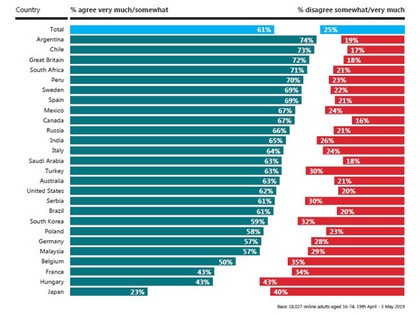 Otro dato que ubica a los argentinos entre los más solidarios con los refugiados es el nivel de confianza sobre su integración en nuestro país. El 58% cree que, pese a las dificultades que implica el proceso, se van a lograr adaptar exitosamente a la sociedad. Sólo India supera a la Argentina con el 62%, mientras que el resto parece tener más dudas al respecto.En este sentido, ACNUR trabaja en pos de encontrar soluciones duraderas que les permitan a los refugiados reconstruir sus vidas, ya sea a través de la repatriación voluntaria a sus hogares si el contexto lo permite, el reasentamiento en otro país, o su integración dentro de la comunidad de acogida.De acuerdo con la oficina de la ONU, el aumento de la cantidad de personas refugiadas que se registra cada año indica que se está frente a la mayor crisis humanitaria desde la Segunda Guerra Mundial. “Nadie elige ser un refugiado, estamos viviendo una crisis humanitaria sin precedentes. Dar visibilidad a esta problemática y apelar a la solidaridad de todas las personas, nos permite continuar trabajando para que estas familias puedan tener nuevas oportunidades y construir un mejor futuro. Desde Fundación ACNUR Argentina queremos expresar nuestro orgullo y agradecimiento a todos los argentinos y argentinas por ser uno de los países más amigables con los refugiados en el mundo”, reflexionó Facundo Funes, Director de Comunicación de la Organización.Otro aspecto que mostró el estudio de IPSOS es el desconocimiento de la real situación de las personas refugiadas. La mitad de los encuestados, entre los que se destaca India (70%), Turquía (69%), Sudáfrica (66%), Rusia (64%) y Malasia (61%), cree que la mayoría de los extranjeros que quieren ingresar a su país como refugiados realmente no lo son, sino que se aprovechan de la situación para mejorar su nivel económico o para beneficiarse del Estado.Los especialistas aseguran que esta percepción está muy alejada de la realidad, ya que cuando un refugiado se instala en otro país debe, en muchos casos, aprender un nuevo idioma, nuevas costumbres y lograr insertarse social y laboralmente, habiendo sido obligado a dejar atrás a su hogar, cultura e historia. Además de verse expuesto a situaciones diversas que podrían ponerlo en riesgo, tanto física como emocionalmente. “En ACNUR trabajamos todos los días para que miles de personas que debieron escapar de sus hogares puedan tener una vida mejor, pero la gravedad de esta crisis requiere del involucramiento de todos, del compromiso y la colaboración de la sociedad entera”, afirma Juan Carlos Murillo, Representante Regional de la agencia.Pandemia, refugiados y derechos humanoshttps://theconversation.com/pandemia-refugiados-y-derechos-humanos-139882June 2, 2020 4.12pm EDTAuthors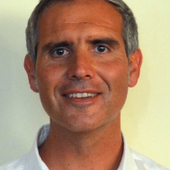 Alberto Ares. Director del Instituto Universitario de Estudios sobre Migraciones (IUEM) , Universidad Pontificia Comillas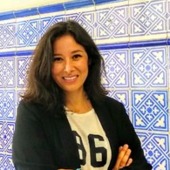 Cecilia Estrada Villaseñor. Investigadora en el Instituto Universitario de Estudios sobre Migraciones, Universidad Pontificia ComillasLa pandemia global que afecta a nuestro planeta está incidiendo en los pilares de nuestra sociedad, ya hablemos de elementos económicos, políticos, de convivencia social, o sobre los derechos humanos. Muchas de las acciones que se toman tanto en las políticas internas como en el ámbito internacional buscan mitigar el contagio del virus. Como cualquier tipo de medidas, tienen consecuencias en las relaciones sociales y el mercado laboral, pero también en la movilidad humana y los flujos transfronterizos.Como en toda situación de incertidumbre o de crisis, los colectivos vulnerables, y en especial aquellas personas que están en movimiento, enfrentan este escenario con gran incertidumbre y precariedad.¿Cómo se está viviendo y cómo se presume que esta pandemia afecte a la realidad de los derechos humanos de las personas migrantes y refugiadas?Pandemia, internamiento y deportacionesEn la actualidad existen centros de detención en todo el mundo. En el caso de España se han vaciado todos los CIE debido a que durante el estado de alarma no existe posibilidad de ejecutar expulsiones por el cierre de fronteras  exteriores de más de 120 países.Esta situación, lamentablemente, no se ha extendido por igual a todos los países. Las condiciones de hacinamiento que se viven dentro de estos centros ponen en riesgo a las personas internadas. De igual manera, la convivencia y las posibilidades de contagio pueden ser otro elemento a sumar en el caso que se planteen alargar los internamientos.La práctica de las deportaciones ha seguido siendo moneda habitual en algunos países, aun sabiendo los riesgos de contagio que asumen, no solo las personas deportadas, sino los países receptores. Sin embargo, los mecanismos de detención dejan abierto un debate en el que se debe de poner a la persona en el centro.Sanidad y aislamientoLas condiciones de confinamiento no afectan en la misma medida a toda la población. Muchas personas migrantes y refugiadas viven este tiempo recluidas y aisladas en sus casas o en centros de acogida, sin redes de apoyo con las que poder comunicarse.El cierre de fronteras presenta una situación de vulnerabilidad para aquellas personas que han quedado atrapadas en aeropuertos o pasos fronterizos, familias divididas, atrapadas en lugares de tránsito, sin apenas medios para sobrevivir, en ocasiones sin conocer el idioma o la legislación local.La falta de recursos para acceder a internet también ha provocado que el aislamiento haya llegado a muchos hogares sin suficientes medios económicos y conocimientos técnicos, incluso para atender las tareas escolares de sus hijos e hijas.Pandemia, crisis económica y mujeresLa pandemia ha afectado seriamente a nuestro mercado laboral y de producción. Esta situación afecta de una manera especial a las personas migrantes, ya que tienen trabajos precarios que se han visto afectados por despidos, ERTEs o incluso autónomos que ven peligrar su futuro profesional.El bloqueo económico que provoca el coronavirus afecta de una forma más acuciante a las personas más vulnerables, aquellas que ocupan los estratos más bajos de nuestro mercado laboral. Muchos miles de personas en el mundo salen a diario a las calles, pues de su trabajo depende la subsistencia básica de su familia.Uno de los colectivos más vulnerables es el de las mujeres que cuidan de las personas mayores y de los pequeños.El colectivo denuncia que no tiene opción de dejar sus trabajos y quedarse en sus casas, realizando una labor social de incalculable valor. La precariedad laboral que sufren dista mucho de unas condiciones dignas y adecuadas a la importante labor social que atesoran y que ha quedado especialmente patente durante la pandemia.Sanidad versus movilidadEn no pocos debates se pone en tela de juicio hasta dónde los criterios sanitarios priman sobre las restricciones a la movilidad, o el mismo criterio económico. Quizá sea pronto para lanzar esta pregunta, aunque ya comienza a aparecer en el debate público: ¿Se pueden poner en una balanza las muertes provocadas por la enfermedad y las secuelas que la enfermedad deja en nuestro organismo con el coste emocional y económico que produce el confinamiento?El manejo de la dialéctica política, la manera de abordar esta crisis a nivel social y, como consecuencia, el debate legislativo, nos sitúa a cada uno en un lugar determinado. Desempeñamos pues, todos, un papel determinado desde donde coexisten por un lado, algo que no controlamos, como el virus, y, por otro, el manejo de la crisis y su posterior solución (que en este caso, será más social que sanitaria).La tarea política no es fácil y debe conjugar distintos elementos, pero cuando hablamos de derechos humanos, la dignidad, en este caso de las personas migrantes y refugiadas, el derecho a la vida y la protección en situación de vulnerabilidad deberían ocupar un lugar central.Algunos colectivos, como las personas mayores y en riesgo, con las que se está cebando esta pandemia, deberían ocupar un puesto prioritario a la hora de tomar decisiones que comprometan el futuro de nuestras sociedades.La tarea que nos queda por responder es cómo estamos trabajando para que tanto el Estado, garante de los derechos y principal agente, como las instituciones internacionales, la ciudadanía y el sector privado podamos hacernos cargo de estas situaciones sumando juntos.Estudiar siendo un niño refugiado en la ‘era covid’https://elpais.com/elpais/2020/06/18/planeta_futuro/1592470797_034699.htmlDe los más de siete millones de jóvenes en campos de desplazados o en situación de emergencia en edad escolar, casi la mitad no va a la escuela, un refugio seguro y libre de violencia para muchosNiños refugiados asisten a clase en un campo de refugiados de Atmeh, en Idlib, al norte de Siria. MUHAMMED ABDULLAH ANADOLU AGENCY/GETTY IMAGESBELÉN HERNÁNDEZMadrid 19 JUN 2020 - 00:05 CESTFarida Fadoul Nasser tiene 15 años, y desde principios de marzo se educa en casa con la ayuda de su hermana mayor, universitaria, que le corrige los deberes. Al igual que millones de niños en todo el mundo dejó de ir a su instituto por la pandemia. Estudia en el centro Kowetien en Yamena, Chad, donde llegó junto a su familia hace seis años desde República Centroafricana. Ella se siente una privilegiada, porque tiene a alguien que puede hacerle de profesora mientras dura la cuarentena, pero sufre igualmente las consecuencias de un mundo sin escuelas. "Estamos estresados, echo de menos las clases, a mis profesores y a mis amigos", explica Fadoul Nasser en videoconferencia desde Chad.Farida es una de los 3,7 millones de niños menores refugiados que no van al colegio, de los 7,1 que hay en todo el mundo en edad escolar, según cifras de la ONG Entreculturas. "Sin la escuela a causa de la pandemia, la infancia vuelve a estar más expuesta a situaciones de violencia, abuso y explotación y a tener más dificultades a para poder comer o acceder a agua potable", explica Lucía Rodríguez, responsable de Incidencia en Entreculturas, organización que este miércoles presentó la campaña Sin escuela, sin refugio, con motivo del Día Mundial del Refugiado, el próximo 20 de junio. La mitad de las personas refugiadas en todo el mundo son menores. Niños y jóvenes víctimas de conflictos internacionales e internos que no solo están aumentando, sino que también son cada vez más prolongados y afectan a un mayor número de personas. Desde hace 10 años la cifra de personas desplazadas forzosamente no ha parado de aumentar, y en 2019 se alcanzaba un máximo histórico a nivel interno: más de 50 millones de personas migraron dentro de su país.A esta situación de incertidumbre que viven las personas refugiadas, se suma una crisis sanitaria sin precedentes. La pandemia ha puesto en riesgo a muchos menores de no volver nunca más a la escuela, lo que acarrea algunas consecuencias que son devastadoras para su futuro, como ha alertado Unicef desde el inicio.Doble amenaza para las niñasNaciones Unidas prevé que el efecto de la covid-19 puede sumar 13 millones de matrimonios infantiles más y hasta dos millones de casos de mutilación genital femenina en la próxima década que se podrían haber evitado de no haber interrumpido los programas de prevención.En Chad, donde está refugiada Farida y su familia, se estima que un 38% de mujeres y niñas entre los 15 y 49 años han sufrido mutilación genital femenina. "Muchos chicos tratan de ligar con aquellas niñas que tienen menos educación o no están en la escuela, para así asegurarse una esposa. Y muchos embarazos no deseados también se han dado así. Si una chica tiene estudios y sus padres también, puede pensar en las consecuencias que tiene todo esto para su futuro", explica la joven centroafricana.En Chad, donde está refugiada Farida y su familia, se estima que un 38% de mujeres y niñas entre los 15 y 49 años han sufrido mutilación genital femeninaEl Sahel, un vasto territorio que recorre África de este a oeste al sur del desierto del Sahara a través de una docena de países, es otra de las zonas más castigadas y más empobrecidas del mundo. Allí se palpan claramente las consecuencias que tiene ser refugiado, menor y niña. En la región hay más de 2,5 millones de desplazados internos. En los últimos 12 meses, el número de personas desplazadas en Burkina Faso se ha multiplicado por 10 hasta alcanzar 848.329 personas, mientras que en Mali supera las 239.000 personas.Las niñas y adolescentes están sufriendo algunas de las peores consecuencias, según recoge el informe de Plan International Adolescentes en Emergencias: Voces del Sahel. "Están viviendo una triple tragedia en una de las regiones más críticas del planeta. Se han juntado el conflicto, la inseguridad alimentaria y el colapso económico y ha generado una situación catastrófica para toda una generación de adolescentes que está en grave riesgo y necesita el apoyo urgente de los Gobiernos y la comunidad internacional", subraya Concha López, directora general de Plan International España.Por su parte, la directora de Programas del Servicio Jesuita a Refugiados (JRS) en Chad, Elena González, explica que allí hay niñas que están sufriendo una "sobrecarga" de tareas del hogar, y otro tipo de abusos ante el cierre de los centros educativos. Desde la ONG aseguran están trabajando en poner a disposición de las familias un sistema educativo online, pese a que ante la falta de tecnología es "complicado".Para todos los organismos internacionales y las ONGs que trabajan en la zona, el objetivo es que los menores continúen con el aprendizaje pese al cierre de los centros. Para ello, por ejemplo, se imparten lecciones a través de WhatsApp y hay casos en los que los profesores acuden a domicilio a dar clases y para hacer un seguimiento de sus tareas.Educación a distancia y vuelta a la escuelaAdemás del cierre de los colegios, una de las grandes cortapisas que han encontrado miles de familias vulnerables ha sido la falta de acceso a Internet para poder seguir su educación a distancia sin problemas. Si a esto le sumamos vivir como refugiado, la situación se complica.Ante el cierre de escuelas, estamos facilitando el acceso a la educación a través de WhatsApp, donde los docentes envían vídeos de un minuto para explicar sus leccionesRAYHANA ITANI, COORDINADORA PEDAGÓGICA DEL SERVICIO JESUITA A REFUGIADOS EN LÍBANO EN BAALBEKLa guerra en Siria, que ha cumplido nueve años, ha provocado la huida de millones de personas, de las cuales, más de un millón vive actualmente en Líbano. Junto al JRS, Entreculturas trabaja para generar espacios de protección, aprendizaje y recuperación para la población refugiada, atendiendo a más de 3.000 niños y niñas en siete colegios. "Ante el cierre de escuelas, estamos facilitando el acceso a la educación a través de aplicaciones como WhatsApp, donde los docentes envían vídeos de un minuto para explicar sus lecciones. También utilizamos otras plataformas en las que se cuelgan vídeos y se intercambian ejercicios entre el personal docente y el alumnado", explica Rayhana Itani, coordinadora pedagógica del SJR en Líbano en Baalbek.El trabajo infantil es una de las consecuencias que el impacto de la covid-19 puede tener en la infancia, como ya ha alertado Unicef. "Ya hay casos de niños que en este periodo se han puesto a trabajar, la mayoría en el campo y sector de la construcción, y han dejado la escuela", contextualiza Itani. La coordinadora pedagógica señala que uno de sus cometidos es tratar de convencer a los padres de que esos menores no abandonen el colegio, y les animan a que empiecen una formación técnica.La vuelta cuanto antes a la escuela es otro de los convencimientos de Óscar Javier Calderón, director regional del Servicio Jesuita a Refugiados Latinoamérica y Caribe, que trabaja con los refugiados de Venezuela en Colombia. La crisis del país ha provocado el mayor desplazamiento de personas en Latinoamérica en su historia reciente. El 82% de los migrantes y refugiados venezolanos se están quedando en los países de la región, como Colombia o Brasil. No solo están más expuestas a los riesgos por la propagación de la pandemia, y más necesitados de bienes básicos, sino que es urgente poder escolarizar a los miles de niños refugiados venezolanos. “Es urgente poder incorporar a los jóvenes a los sistemas nacionales de formación técnica”, señala el experto. Volver a la escuela, que es con lo que sueña Farida: "Mi futuro está en juego, de mayor quiero ser médica".ÁFRICA sufre las peores crisis de desplazados del mundo, junto a VenezuelaEFENairobi10 jun. 2020 https://www.efe.com/efe/espana/mundo/africa-sufre-las-peores-crisis-de-desplazados-del-mundo-junto-a-venezuela/10001-4267655África es el hogar de nueve de las diez crisis de desplazados más olvidadas del mundo, según la clasificación de 2019 elaborada y publicada este miércoles por el Consejo Noruego para los Refugiados (NRC), que situó en quinto lugar a Venezuela."Las profundas crisis que representan a millones de africanos desplazados se encuentran una vez más entre las más subfinanciadas, ignoradas y relegadas del mundo", denunció hoy en un comunicado el secretario general de la ONG, Jan Egeland."Están plagados de parálisis diplomática y política, débil ayuda humanitaria y poca atención mediática", detalló Egeland en alusión a los tres criterios en los que se basa esta clasificación."A pesar de afrontar un tornado de emergencias, sus llamadas de auxilio caen en oídos sordos", lamentó el secretario general.Por segundo año consecutivo, Camerún encabeza esta lista, afectado por la violencia yihadista de Boko Haram en el extremo norte, una crisis de refugiados procedentes de República Centroafricana en el este y el conflicto separatista anglófono en las regiones del Noroeste y Sudoeste, con más de 700.000 desplazados internos desde 2016.A este país le sigue un año más la República Democrática del Congo (RDC), nación que en 2019 sumó otros 1,7 millones de desplazados a causa de la violencia intercomunitaria y los ataques perpetrados contra la población civil en el noreste tanto por las fuerzas de seguridad como por decenas de grupos armados.Y en tercer lugar se encuentra Burkina Faso, el primero de los cuatro países del Sahel -junto a las vecinas Níger (puesto 10) y Malí (6), además de Nigeria (8)- que aparecen en este "ranking" de 2019; afectados por la crisis climática, la inseguridad alimentaria y una creciente amenaza yihadista."Más de una década después, el conflicto en el noreste de Nigeria entre las fuerzas gubernamentales y los grupos armados, incluido Boko Haram, continúa lejos de terminar", señala el NRC, que subraya también las fuertes sequías e inundaciones torrenciales que padeció este país en 2019.En Venezuela, siete años de caída libre económica y una perenne crisis política desde las manifestaciones masivas de principios de 2019 se encuentran detrás de uno de los mayores desplazamientos de población en América Latina del siglo XXI, con cerca de 3,7 millones de venezolanos fuera de su país, según la ONU.Las otras naciones que aparecen en la clasificación son Burundi (4), cuya crisis de desplazados viene motivada por una gran inestabilidad política y colapso económico; Sudán del Sur (7), con focos de violencia interétnica y altos niveles de hambruna; y la República Centroafricana (9), sumida en un conflicto armado desde 2013.Además, según recuerda el NRC, se espera que las crisis humanitarias en estos países empeoren a lo largo de 2020 debido a la pandemia mundial del coronavirus, que en el continente africano suma unos 200.000 contagios y 5.500 muertos.LIBIA. Migrantes viven infierno en campos de refugiados: hambre, violencia y enfermedadlunes, 15 junio 2020http://www.fides.org/es/news/68133-AFRICA_LIBIA_Los_migrantes_viven_un_infierno_en_los_campos_de_refugiados_entre_hambre_violencia_y_enfermedadTrípoli (Agencia Fide) - Hambre, enfermedades (en particular, coronavirus), violencia: la situación de los migrantes en Libia es cada vez más difícil. “Los africanos están aterrorizados”, señala a la Agencia Fides Mussie Zerai, un sacerdote de la Eparquía de Asmara, siempre atento a los problemas de inmigración. “No tienen ninguna certeza. Quienes viven en uno de los 22 campos de refugiados administrados por el gobierno de Trípoli ya no saben a quién dirigirse: los comandantes a menudo están confabulados con los traficantes, los políticos están ausentes, los militares son violentos”. En los centros de Tripolitania hay unos cinco mil prisioneros. Son eritreos, etíopes, somalíes, sudaneses. Otros campos se encuentran en Cirenaica. También hay muchos centros ilegales administrados directamente por las milicias. Están llenos de personas que huyen de la pobreza en buscan un futuro mejor en Europa.
Muchos se han visto atrapados en Libia, donde la guerra civil entre las milicias que obedecen al gobierno de acuerdo nacional, liderado por Fayez al-Serraj (con sede en Trípoli), y las fuerzas del general Khalifa Haftar (en Benghazi) no se detiene. En los últimos meses, los enfrentamientos, especialmente en las afueras de Trípoli, han sido muy duros. Y han empeorado con la intervención de actores internacionales: Turquía, de la parte de al-Sarraj; Rusia, Emiratos Árabes Unidos y Egipto en apoyo de Haftar.
Se han probado armas nuevas y mortales en el campo de batalla, como los drones kamikaze utilizados por las milicias de Tripolitania para detener el avance de las fuerzas de Cirenaica. Y, a pesar de una nota de la UNSMIL (la misión de la ONU en Libia) que anunció la reanudación del diálogo entre las partes para alcanzar un alto el fuego, todavía hay combates en el territorio.
“Los combates - continúa Abba Mussie -, también impiden los controles de las Naciones Unidas. Como comunidad eritrea, pedimos a la ACNUR (agencia de la ONU para los refugiados) que verifique las condiciones de los migrantes en algunos campamentos. Los funcionarios del Palacio de Cristal no han podido llegar ni entrar a ninguno de los centros. Y no estamos seguros de lo que sucede en estas estructuras”.
La comunicación con los detenidos es muy difícil. “Algunos de ellos tienen teléfonos - continúa Abba Mussie -, pero no pueden llamar ni hablar. El riesgo es que los carceleros destruyan o confisquen los teléfonos celulares. Por eso, ni siquiera sabemos en qué condiciones higiénico-sanitarias viven”.
En condiciones normales en los campos ya no había asistencia médica y las enfermedades pulmonares y de la piel estaban muy extendidas. A esto, se ha agregado el coronavirus en las últimas semanas. Se han registrado oficialmente 152 casos y 5 muertes, pero los combates hacen imposible hacer un censo más preciso de la epidemia. “En los centros - observa Abba Mussie -, la gente está hacinada. No pueden mantener la distancia. Tampoco se han distribuido suministros médicos. Tememos que el virus pueda propagarse rápidamente y causar numerosas víctima”.
En esta situación, a la pequeña Iglesia Católica local le resulta difícil intervenir en apoyo de los migrantes. “La lucha y la violencia generalizada - concluye el sacerdote -, hacen que sea imposible cualquier movimiento. Aunque quiera, ni siquiera puedo decir a los chicos y chicas que vayan a las iglesias de Trípoli. El riesgo es que, tan pronto como se muevan, sean golpeados y les roben. La situación es difícil. El conflicto debe detenerse y las organizaciones humanitarias deben poder intervenir lo antes posible a favor de estos migrantes que viven un infierno”.
(EC) (Agencia Fides 15/6/2020)ESPAÑA. Se teme una ola migratoria desde África según avance la epidemia en el surEl virus ha frenado las llegadas irregulares El coronavirus tendrá importantes efectos en los países del sur debido a importantes concentraciones demográficas y sistemas de salud más débiles. LA INFORMACIÓN31.05.2020 - 13:11hhttps://www.lainformacion.com/asuntos-sociales/espana-teme-ola-migratoria-desde-africa-avance-epidemia-coronavirus/6571540/El Gobierno teme una ola migratoria desde África ante la evolución de la pandemia del coronavirus. Según argumenta el Ejecutivo, "es previsible" que la presión migratoria desde los países de la vecindad sur de la Unión Europea (UE) aumente al producirse "un rápido incremento" de los contagios por COVID-19, teniendo en cuenta "la presencia de importantes concentraciones demográficas y la extrema debilidad de los sistemas de salud pública" de muchos de ellos.Así lo expone el Ministerio de Asuntos Exteriores, Unión Europea y Cooperación en una respuesta parlamentaria recogida por Europa Press. "Las consecuencias de esta pandemia pueden ser devastadoras en lugares con sistemas económicos débiles y en ausencia de esquemas de protección social", sostienen el Ministerio dirigido por Arancha González Laya.En la respuesta escrita, fechada el pasado 11 de mayo, Exteriores destaca que en España, como frontera sur de la UE, "se está comprobando diariamente" que la presión migratoria "se mantiene" durante la pandemia. "Es previsible que esta presión se vea incrementada, como resultado de la pandemia, con las consiguientes repercusiones para nuestro país", avisa seguidamente. Según los datos oficiales más actuales, la pandemia ha frenado las llegadas irregulares a España. En concreto, unas 1.300 personas migrantes han entrado irregularmente durante el Estado de Alarma decretado el pasado 14 de marzo por la expansión del COVID-19 y hasta el 15 de mayor, frente a los 3.249 que lo hicieron en ese mismo periodo de 2019, lo que supone una bajada del 60% respecto a ese periodo del año pasado.En este tiempo de alarma, todas las formas de acceso al territorio español han experimentado un descenso: por tierra han disminuido un 87,7% respecto a 2019, y por mar han caído un 47,3%. Si bien, la ruta marítima hacia Canarias se ha cuadruplicado respecto al mismo periodo de 2019. De hecho, la canaria es la ruta que acapara la mayor parte de llegadas de personas migrantes de forma irregular, al suponer el 68% del total de las entradas ilegales. Además, la vía hacia las islas canarias aglutina el 75,3% de las 1.173 llegadas en patera durante la vigencia del Estado de Alarma.En el total acumulado del año, las cifras reflejan que las entradas irregulares han bajado un 31,7% respecto al año pasado. En los cuatro primeros meses y medio de 2020 han entrado irregularmente por tierra un 42,1% menos que en 2019, y por mar un 28,6% menos. Eso sí, la vía marítima hacia Canarias se ha incrementado un 542% respecto al año pasado.Aviso de la "radicalización de las sociedades frágiles"Pero además del aumento de la presión migratoria a raíz de la crisis del COVID-19, Exteriores alerta de que si el impacto de la pandemia es "fuerte" en estos países del sur vecinos de la UE, "también es predecible la radicalización de estas sociedades frágiles, con consecuencias que podrían ser percibidas de inmediato". En este contexto, el Gobierno defiende la necesidad de "actuar con rapidez y atender las necesidades reales" de los "socios de la vecindad sur". Según incide Exteriores, esos países "son el primer pilar de la política de control de la migración".En este punto, Exteriores subraya que "la política de ayuda en materia de sanidad y la política migratoria son vasos comunicantes". Tal y como asegura, el fortalecimiento de la seguridad y estabilidad en la región mediterránea "no solo beneficia a los países de la región, sino que contribuye a una mayor seguridad y estabilidad en la propia Unión Europea y en cada uno de sus Estados Miembros".Así, recuerda que la UE lanzó el pasado 8 de abril una respuesta global a la pandemia en el que el apoyo a la Vecindad Sur "constituirá un elemento de especial relevancia dentro de todo el conjunto de compromisos que la UE asumirá globalmente".Retrasada la Operación Paso del EstrechoLa Operación Paso del Estrecho (OPE), que todos los años supone el paso por España de más de tres millones de pasajeros y medio millón de vehículos que viajan desde toda Europa hasta el Magreb, se ha retrasado como consecuencia de las restricciones por la pandemia de coronavirus. Así responde el Gobierno a una pregunta de la diputada de Vox de Ceuta, Teresa López, sobre la OPE, y ha añadido que si no fuera por el estado de alarma en el que se encuentra España "ya estaría todo listo para que a mediados de junio comenzara el operativo".La diputada ha señalado que desde el Ministerio del Interior ha respondido que "se hace un seguimiento permanente de las circunstancias que pudieran incidir en el desarrollo de planes como el de la Operación Paso del Estrecho (OPE) con la finalidad de programar su ejecución -si procede- en el marco de las realidades concurrentes en el momento de las fechas previstas". "Se están evaluando las medidas técnicas que serían necesarias para desarrollar la operación, que están supeditadas a la evolución de la actual crisis sanitaria y a que se adopte la decisión de llevarla o no a cabo", ha añadido.Ante la falta de concreción, Teresa López exige al Gobierno que "sea claro" y le pregunta "cuándo piensa anunciar si la Operación quedará cancelada o no en su formato habitual" y si baraja "arbitrar otra modalidad". Además, pide información sobre si está el Ejecutivo "manteniendo conversaciones con los países de procedencia de las personas que cada año participan en la OPE para cooperar y evitar que este 2020 la operación se lleve a cabo".Desde el Grupo Parlamentario VOX se reclama al Gobierno que se pronuncie sobre si va a condicionar la OPE la apertura de las condiciones marítimas actuales en el Estrecho de Gibraltar y, en ese caso, "con qué limitaciones y medidas de seguridad y sanitarias".Ceuta-APDHA: descenso de migrantes se debe a subcontratación de violencia en Marruecoshttps://elpueblodeceuta.es/art/49454/apdha-el-descenso-de-migrantes-en-la-frontera-sur-se-debe-a-la-subcontratacion-de-la-violencia-en-marruecosJueves 18 de junio de 2020Según denuncia esta ONG andaluza en su último informe "cerca de 12.000 personas han sido desplazadas hacia el sur en medio de robos, palizas y torturas". La Asociación Pro Derechos Humanos de Andalucía (APDHA) ha presentado hoy, con motivo de la celebración este sábado del Día Mundial del Refugiado,  su informe Derechos Humanos en la Frontera Sur 2020 el que denuncia que el descenso de migrantes en la Frontera Sur se sostiene gracias a la subcontratación por parte de España de la violencia de Marruecos contra las personas subsaharianas que intentan llegar a Europa por esta vía.APDHA ha criticado que es necesario poner el foco en las causas y los efectos que han producido ese descenso a la mitad de llegadas en 2019, que sigue vigente en 2020 con una reducción del 31%, según los datos del ministerio del Interior publicados ayer. “El Gobierno español era plenamente consciente de que poner en manos del régimen marroquí la gestión de la frontera sur europea implicaba el uso intensivo y extensivo de una desatada represión extremadamente violenta contra las personas de origen subsahariano”, denuncian.La reducción en la llegada de pateras a las costas españolas está íntimamente ligada a esa terrible represión, confirman desde la asociación, que alerta de que entre 11.600 y 12.000 personas migrantes han sido desplazadas hacia el sur “de forma muy agresiva, en medio de robos, palizas y torturas”, según la Asociación Pateras de la Vida, y que se observa una “desquiciada violencia” en los campamentos de personas migrantes en los bosques cercanos a las fronteras de Ceuta y Melilla.Teniendo en cuenta las razones que justifican el descenso en las llegadas de pateras, “resulta deplorable cómo todavía existen dirigentes públicos o partidos políticos que se congratulan de que el descenso siga produciéndose. Y ello además, a pesar de que 585 personas perdieron la vida o desaparecieron en el mar durante el 2019, y de que, según el seguimiento de la Asociación Pro Derechos Humanos de Andalucía, en 2020 son ya 109 las que han perdido la vida,sobre todo en la ruta de las Islas Canarias”.La asociación advierte que el relato que se construye políticamente sobre las migraciones y fronteras europeas, y en concreto sobre la frontera sur, dista mucho de la realidad, y se elabora con el objetivo de criminalizar a las personas migrantes y legitimar el racismo institucional y todo tipo de actuaciones que vulneran los derechos humanos de estas personas.Así, la organización explica que “la idea que se vende de que la principal vía de llegada irregular a España es en patera y por personas negras es falsa, no se corresponde para nada con la realidad migratoria de España”, la llegada de personas procedentes de países subsaharianos es tan reducida que ni siquiera aparece entre las 15 nacionalidades con mayor presencia en el territorio nacional, según el INE.La criminalización y las prácticas discriminatorias, afirman, “se modulan según los intereses del momento, sobre todo el económico, porque es precisamente en este 2020 cuando se ha puesto de manifiesto que los trabajos más precarizados y peor considerados socialmente están ocupados principalmente por personas migrantes y han resultado ser fundamentales para el sostenimiento de la vida”. Aluden así a la falta de consideración de las trabajadoras de hogar y cuidados, que en su mayoría son mujeres migrantes que trabajan en la economía sumergida y que no han podido acceder al subsidio extraordinario para personas empleadas de hogar, o la prometida regularización para aquellas personas que trabajen en la agricultura por el cierre de fronteras y la imposibilidad de contratar a personas en origen.La afluencia por la ruta de Canarias se ha multiplicado por seis, según las estadísticas del Ministerio del Interior, ha pasado de 396 llegadas en el primer semestre de 2019 a 2.642 en el de 2020. En relación a la situación de las personas que arriban durante el estado de alarma, opinan, “es lamentable que sigan vulnerando los derechos humanos incluso durante la cuarentena, a pesar de que existe una orden del Ministerio de Sanidad, lo que ha provocado la interposición de denuncias por parte de APDHA, tras los episodios de abandono y las indignas condiciones a las que se han sometido a las personas que han llegado recientemente a Motril o Canarias”.Estas “prácticas irrespetuosas” son denunciadas en los artículos de investigación que completan el informe presentado hoy, que contiene un estudio sobre las vulneraciones de los derechos humanos en la frontera franco-española y la ruta de los Balcanes, un análisis sobre el espacio fronterizo hispano marroquí y la migración en el contexto del cambio climático y los desastres ambientales, la gestión de las migraciones desde los Centros de Atención Temporal de Extranjeros (CATE) y una reflexión desde el feminismo sobre la trata de seres humanos.FRANCIA. Migrantes víctimas del confinamiento se instalan en campamentos improvisados 27 de Mayo de 2020https://www.infobae.com/america/agencias/2020/05/27/migrantes-victimas-del-confinamiento-se-instalan-en-campamentos-improvisados-en-paris/En dos meses de confinamiento en Francia, Jétou, una migrante congoleña sin papeles, perdió su trabajo y su vivienda. A regañadientes, se instaló el miércoles en un campamento improvisado de inmigrantes en el corazón de París, donde viven en su mayoría mujeres y niños.Con una boina negra en la cabeza, esta cristiana de 36 años no pierde la sonrisa mientras cuenta la "espiral" que puso fin a cuatro años de vida clandestina en Francia "en un abrir y cerrar de ojos"."Hace dos semanas tenía un trabajo, informal, cuidaba a niños. No me pagaban mucho, pero me bastaba para comer y tener un techo. Pero con el confinamiento ya no me necesitaban. Perdí mi trabajo y ya no podía seguir pagando el alquiler. Ahora estoy en la calle", cuenta a la AFP.  "Es muy difícil, no duermo, pero espero que la situación se solucione ahora que todo el mundo nos ve", señala Jétou, oriunda de Kinshasa.Junto a ella unos 50 migrantes instalaron carpas al borde del canal de la Villette, al norte de París. La mayoría viene de África subsahariana y llegaron a Francia poco antes del confinamiento. Entre ellos hay 14 niños, de entre tres meses a doce años de edad, que juegan alrededor del campamento improvisado.- "Olvidados" -"Al inicio del confinamiento se ayudó a gente pero muchos fueron olvidados, y la gente sigue llegando a Francia", explica Florent Boyer, responsable de la asociación Utopia56 que ayuda a inmigrantes. Durante el confinamiento, que estuvo en vigor desde el 17 de marzo hasta el 10 de mayo en Francia, la asociación propuso lugares donde dormir, como iglesias.Pero ahora dice que ya no puede seguir asumiendo esa carga, sobre todo porque las parroquias ya no pueden acoger a gente desde la reapertura de los lugares de culto hace unos días. Justo antes de la crisis sanitaria, por orden del ministerio del Interior, la policía desmanteló todos los campamentos improvisados de París, donde vivían varios miles de migrantes en condiciones insalubres. Las personas instaladas en este nuevo campamento serán evacuadas e instaladas en viviendas provisionales, como gimnasios, indicó a la AFP la prefectura de la región parisina. Durante la crisis sanitaria se desbloquearon unas 12.000 plazas de alojamiento, añadió.Sam, un eritreo de 27 años, comienza a perder la esperanza. Desde que llegó a Francia "cuando apenas comenzaba el coronavirus" ni él ni su familia, incluyendo su hija de solo un año de edad, tuvieron un puesto en un centro de acogida. Durmieron tres noches en casas de familias que les abrieron sus puertas gracias Utopia56. Pero la asociación no pudo seguir proponiendo esta opción debido a los riesgos sanitarios, dice este padre de familia, que hizo una solicitud de asilo antes del confinamiento.Según Djibo, una marfileña de 31 años, este campamento es un grito de auxilio. Sentada en la orilla del canal cuenta con amargura sus intentos infructuosos de conseguir una vivienda de emergencia. "Los últimos meses ni siquiera tenía una carpa, dormía en la calle solo con una manta por encima", dice con el rostro cubierto con una mascarilla. "Este campo es un primer cambio".sha/meb/pcCANADÁ. Primer brote de COVID-19 en trabajadores extranjeros en QuebecPor Leonora Chapman | amlat@rcinet.ca
Publicado el jueves 11 de junio de 2020 a las 07:48
Actualizado el jueves 11 de junio de 2020 a las 10:46https://www.rcinet.ca/es/2020/06/11/primer-brote-de-covid-19-en-trabajadores-extranjeros-en-quebec/Un tercio de trabajadores extranjeros, principalmente guatemaltecos y mexicanos, que trabajan en los campos de la compañía Vegpro International en Sherrington, Montérégie, están actualmente en cuarentena. De los 49 trabajadores, 18 han dado positivo al coronavirus.  El jefe de Vegpro International dice que salud pública negó su solicitud de ayuda para contener la propagación del virus.Estos datos fueron revelados en el programa Enquête del radiodifusor público Radio Canadá, donde, además, se mostró la falta de acuerdo en enfrentar el problema entre la compañía que contrata a los trabajadores y el sistema de salud público.Hasta este momento se informaba en los medios canadienses sobre trabajadores agrícolas, en su mayoría de México y Guatemala, que dieron positivo de COVID-19 en granjas de la provincia de Ontario, donde centenares de ellos han contraído el coronavirus. Lamentablemente ese virus se llevó la vida de dos jóvenes trabajadores mexicanos, Bonifacio Eugenio Romero, 31 años y Rogelio Muñoz Santos, 24 años.Y lo que se temía que ocurra se produjo. El coronavirus se disparó en una granja en Quebec.Vegpro International es uno de los mayores productores de verduras en Canadá  que vende productos de marca Fresh Attitude listos para comer y prelavados. Allí se produjo el primer caso de contagio de Covid-19, hace dos semanas.La empresa, que distribuye sus productos en todo el Canadá y en el noreste de los Estados Unidos, dice que inició una investigación inmediatamente después de descubrir el caso de un trabajador guatemalteco que llevaba un año viviendo allí y que presentaba síntomas.Dado que el trabajador se encontraba en Canadá desde hace un año, no se sabe muy bien cómo se infectó.       *Muere primer trabajador latinoamericano por COVID-19 en Ontario: 85 contagiados       *Muere otro joven trabajador migrante latinoamericano en Canadá por COVID-19       *Muerte de trabajador latinoamericano de COVID en Ontario era prevenible: UFCWDesavenencias entre Vegpro International y salud públicaRecientemente la Alianza de Trabajadores Migrantes para el Cambio, una red integrada por una amplia gama de organizaciones sociales, reveló en un informe que los trabajadores temporales que llegan a Canadá en su mayoría no tienen acceso a equipos de protección en el trabajo. También denunció las condiciones de hacinamiento en las que vivían lo que no permite el distanciamiento físico obligatorio para impedir el contagio y la propagación del coronavirus.Y esto se verificó ahora en Quebec.Dado que los trabajadores viven y duermen en viviendas con varias zonas comunes, la propagación fue rápida, por lo que la empresa Vegpro International pidió la intervención del Ministerio de Salud Pública, pedido que le fue negado.Según la información difundida por Enquête, salud pública de Montérégie se negó a examinar a los trabajadores el mismo día, tampoco envió una unidad móvil al lugar.Gerry Van Winden, presidente y director general de Vegpro International, no perdió el tiempo, contrató a una enfermera privada inmediatamente y organizó los espacios en la granja separándolos por zonas calientes, neutrales o frías, como se hace en los sistemas de salud.Hasta el momento se han detectado cerca de 20 contagios entre los trabajadores.Ontario toma medidasA medida que los trabajadores migrantes abogan por un entorno laboral más seguro en Canadá, se está abriendo un nuevo centro de evaluación COVID-19 en Leamington, en el que los trabajadores de atención de la salud tomarán muestras, harán pruebas y prestarán atención a unos 8.000 trabajadores de la región.El Centro Recreativo Nature Fresh Farms -antiguo complejo recreativo de Leamington- tendrá como objetivo realizar pruebas a unos 500 o 600 trabajadores por día.Si se considera que un trabajador es sintomático, será atendido por una enfermera o un médico en una clínica improvisada dentro del centro mismo de evaluación.La apertura del centro de evaluación se produce un día después del informe de la Alianza de Trabajadores Migrantes para el Cambio.     *Informe demoledor de condición laboral de trabajadores temporales extranjerosParte de las quejas descritas en el informe incluyen:*Trabajadores que no pudieron distanciarse físicamente durante la cuarentena obligatoria de 14 días a su llegada al Canadá.*Falta de acceso a la atención médica y a la información.*Salarios penalizados y alimentos caros.*Condiciones de hacinamiento en las viviendas después de la cuarentena sin el saneamiento esencia lo que aumenta el riesgo de contraer COVID-19.*Pérdida de ingresos debido al cierre de las fronteras y a los largos tiempos de viaje.*Falta de capacidad para enviar remesas a sus familias.Según el Ministerio de Inmigración, Refugiados y Ciudadanía, entre 50.000 y 60.000 trabajadores extranjeros vienen al Canadá cada año para trabajar en el sector agrícola y alimentario.Hasta la fecha, sólo han llegado al país 30.000, la mitad de lo esperado.A Quebec han llegado casi 5.090 trabajadores extranjeros temporales de Guatemala y México, de los 12.660 previstos para finales de junio.Después de la difusión del programa de Radio Canadá, salud pública de Montérégie dijo al equipo de periodistas que investigaron el caso que una unidad móvil será enviada al lugar el jueves para hacer pruebas a los trabajadores extranjeros potencialmente infectados.Radio Canadá-CBC-RCIAMERICA LATINA. Pandemia agrava líos migratorios hemisféricosJunio 21Por: San José / El Universalhttps://www.cuartopoder.mx/nacional/pandemia-agrava-lios-migratorios-hemisfericos/329011/Sin tiempo para festejos sociales en una fecha histórica, América Latina y El Caribe recordarán el Día Mundial de los Refugiados sometidos al incesante asedio de las corrientes migratorias irregulares de centroamericanos, venezolanos, cubanos, haitianos, africanos y asiáticos en las fronteras de una zona convertida en el actual epicentro del coronavirus.Más allá de rangos de refugiado, migrante económico o asilado político, la presión creció paulatinamente luego de que la mayoría de límites terrestres, aéreos, marítimos y fluviales, entre las naciones latinoamericanas y caribeñas, fueron cerrados a partir de que el 25 de febrero se confirmó el primer caso de la enfermedad en Brasil y se propagó por la zona.Las condiciones socioeconómicas que antes de 2020 propiciaron la masiva migración irregular en el área, como pobreza, desempleo, desigualdad, inseguridad alimentaria, criminalidad, violencia y persecución por raza, nacionalidad, religión, creencia política y pertenencia a un grupo social, se agudizaron con el ataque del virus y el riesgo continental es que seguirá agravándose.“Todos los problemas estructurales han recrudecido a flor de piel y ahora son más visibles por la pandemia”, afirmó la guatemalteca Julia González, coordinadora de la (no estatal) Mesa Nacional para las Migraciones en Guatemala, que estudia el fenómeno migratorio regional.“La violencia continúa y para las personas que, por la violencia, necesitan huir de un país a buscar protección internacional en otro, la situación tampoco va a desaparecer porque las fronteras están cerradas.La libre movilidad no está permitida y quienes necesiten movilizarse por violencia y persecución, lo seguirán haciendo por puntos ciegos y exponiéndose a los peligros”, dijo González.“Podemos prever que aumentará el desplazamiento forzado interno por las dificultades para cruzar fronteras hacia otros países”, agregó.Más de dos mil cubanos, haitianos, africanos y asiáticos, que pretendían cruzar Centroamérica hacia México y Estados Unidos, y procedentes de Suramérica, están varados en Costa Rica, Panamá y Honduras desde febrero y marzo de este año e inmovilizados por las restricciones de viaje impuestas para enfrentar al Covid-19.Honduras notificó que un grupo de migrantes irregulares de Cuba, Haití y África, que entraron a esa nación en marzo de este año, abandonaron un albergue temporal en territorio hondureño “aun sabiendo que existen medidas de restricción de movilización” dictadas por efecto de la enfermedad.A esos migrantes se les alertó en los últimos meses de “los riesgos a los que se exponen en su pretensión de movilizarse” a EU y de que, por los temores de contagio de ese padecimiento, “no existe corredor humanitario para su tránsito”, porque las fronteras de Honduras, Guatemala y México están cerradas, añadió.Los cubanos, haitianos y africanos fueron advertidos de que “exponen su salud física, integridad personal y la salud pública en el país y a un escenario de discriminación en la ruta”, precisó.La tensión también se aceleró en los pasos divisorios entre Costa Rica y Nicaragua por la denunciada explotación laboral de mano de obra nicaragüense, sin visa y sin permisos de trabajo, en industrias agropecuarias costarricenses y con sospechas de contagio.Lío en ascensoUn de las situaciones más conflictivas por la emergencia sanitaria se agudizó en sectores limítrofes entre Colombia y Venezuela, con miles de venezolanos retenidos en suelo colombiano y con la frustrada intención de retornar a su país.La crisis se complicó luego de que el presidente venezolano, Nicolás Maduro, acusó el 24 de mayo anterior al Gobierno de Colombia de utilizar la repatriación de esas personas para promover la “infección intencional” con el Covid-19 de la población venezolana.El dirigente oficialista venezolano, Lisandro Cabello, secretario de la Gobernación del noroccidental estado de Zulia, fronterizo con Colombia, y defensor del gobierno de Maduro, advirtió que “toda persona que viole el sistema migratorio e ingrese en el país será considerada arma biológica y encarcelada”.Al respecto, el colombiano Juan Espinosa, director de Migración Colombia, respondió que “pensar en los venezolanos como armas biológicas es un concepto miserable” y “deplorable”.Tras explicar que cuando los venezolanos llegan a puntos fronterizos son sometidos a procesos de tamizaje y de verificación en salud, Espinosa admitió que “ese cuento de que los venezolanos que están saliendo (a Venezuela) son personas con padecimientos de Covid es totalmente falso”.“Claro que hemos tenido contagios de población venezolana, como lo hemos tenido en población colombiana”, reconoció.Migración Colombia informó que, a partir de marzo anterior, más de 76 mil venezolanos retornaron a Venezuela “de manera voluntaria” y que unos 24 mil están a la espera de repatriarse.Espinosa alertó que ese proceso podría tardar unos seis meses por las restricciones que Venezuela estableció para la recepción de sus connacionales.Colombia anunció el 6 de junio que Venezuela decidió que el tránsito de personas por los corredores humanitarios sólo se podría realizar durante lunes, miércoles y viernes en grupos máximos de 300 personas por dos puentes que unen a ambas naciones.Espinosa anticipó que las dificultades migratorias se complicarán, porque cerca del 80% de los venezolanos que regresaron a Venezuela volverán a Colombia ante la severa conmoción socioeconómica, política e institucional que azota a ese país desde al menos 2014, y que disparó el éxodo que ya se aproxima a los seis millones de seres humanos.El cambio climático también empuja a la migración forzada en América LatinaDeutsche Welle20/6/2020América Latina es una de las regiones más vulnerables a los efectos del cambio climático y los desastres naturales, factores que se unen, a los motivos que fuerzan a miles de latinoamericanos a migrar.https://www.dw.com/es/el-cambio-clim%C3%A1tico-tambi%C3%A9n-empuja-a-la-migraci%C3%B3n-forzada-en-am%C3%A9rica-latina/a-53883878Sequía, lluvias torrenciales e inundaciones, entre otros desastres naturales, así como el cambio climático, potencian, cada vez más, la huida de personas para buscar una vida mejor fuera de sus hogares en condiciones económicas, políticas y sociales difíciles.Según los datos del Centro de Monitoreo de Desplazamiento Interno (IDMC, por sus siglas en inglés), las mayores catástrofes naturales del 2018 dejaron casi 20 millones de personas desplazadas. Se trata de una tendencia al alza en la región que puede llegar a tener, en 2050, 17 millones de personas desplazadas internamente debido a los impactos del cambio climático, según estima un estudio del Banco Mundial. La relación entre el clima, el hambre, la pobreza y los conflictos provoca que la inseguridad alimentaria se pueda convertir en una causa de desplazamientos, según apunta el informe de 2019 de la Agencia de Naciones Unidas para los Refugiados (ACNUR). A finales del pasado año, 135 millones de personas de 55 países padecían inseguridad alimentaria aguda y el 80% de las poblaciones desplazadas del mundo residían en éstos. Según dicho informe, el continente americano se convirtió en el mayor receptor de solicitudes de asilo en 2019. Este incremento se debe a la situación en Venezuela y el aumento de violencia e inseguridad en algunos países de Centroamérica, pero no solo. "A finales de 2018 y en 2019 comenzó la gran Caravana Migrante, a la cual se unieron miles de personas de Honduras que migraron justamente por las sequías", recordó a DW Astrid Puentes, Codirectora Ejecutiva de la Asociación Interamericana para la Defensa del Ambiente (AIDA).Aunque se trataban de los denominados migrantes por razones ambientales, "esta causa no se documentó", dijo. Además de Centroamérica, existen otros casos con este tipo de migración. "A comienzos de 2017, Colombia, Brasil y Perú presentaron lluvias extremas que, unidas a la falta de planeación y de prevención adecuada de desastres, causaron importantes pérdidas", recordó la directiva. "Adicionalmente, la implementación de grandes proyectos como grandes represas, carreteras y termoeléctricas, entre otros, han ocasionado también el desplazamiento de miles de personas" agregó recordando los casos de la represa de Belo Monte (Brasil) con el desplazamiento más de 20.000 personas y la de Hidroituango (Colombia).Falta de información, reconocimiento y protecciónPuentes apuntó a la dificultad de obtener datos precisos como uno de los principales problemas de este colectivo, entre otros retos. "Al no estar reconocida su situación de desplazado o de refugiado, las personas migrantes por razones ambientales están en una situación de mayor vulnerabilidad", lamentó."Hay mucho que caminar en términos de protección y políticas de atención integral y en términos de las causas que contribuyen a esos desplazamientos como la pobreza, las desigualdades y la urbanización desordenada", agregó a DW Erika Pires, cofundadora de la Red Sudamericana para las Migraciones Ambientales (RESAMA). Creada hace una década, se centra en el reconocimiento y protección integral de los derechos humanos de estos migrantes. Para ello cuenta con el Observatorio Latinoamericano sobre Movilidad Humana, Desastres y Cambio Climático.Para Diogo Andreola Serraglio, uno de los coordinadores del mismo, la cuestión del reconocimiento radica en "¿cómo caracterizar el cambio climático como un agente de persecución?", uno de los requisitos del estatuto de refugiado. "Como alternativa, los países de América Latina acabaron concediendo  visados por razones humanitarias, que incluyen desastres ambientales", dijo apuntando que aunque que se trata de una innovación la región "es una medida paliativa que resuelve la cuestión de manera temporal".La propuesta difiere de la ‘Convención para la protección y asistencia a los desplazados internos en África',  "un instrumento que incorpora esa mirada integral del ciclo del desplazamiento y prevé mecanismos de gobernanza y monitoreo y la necesidad de cooperación, que es clave para el éxito en la prevención y respuesta a los desastres y la crisis climática", consideró Pires.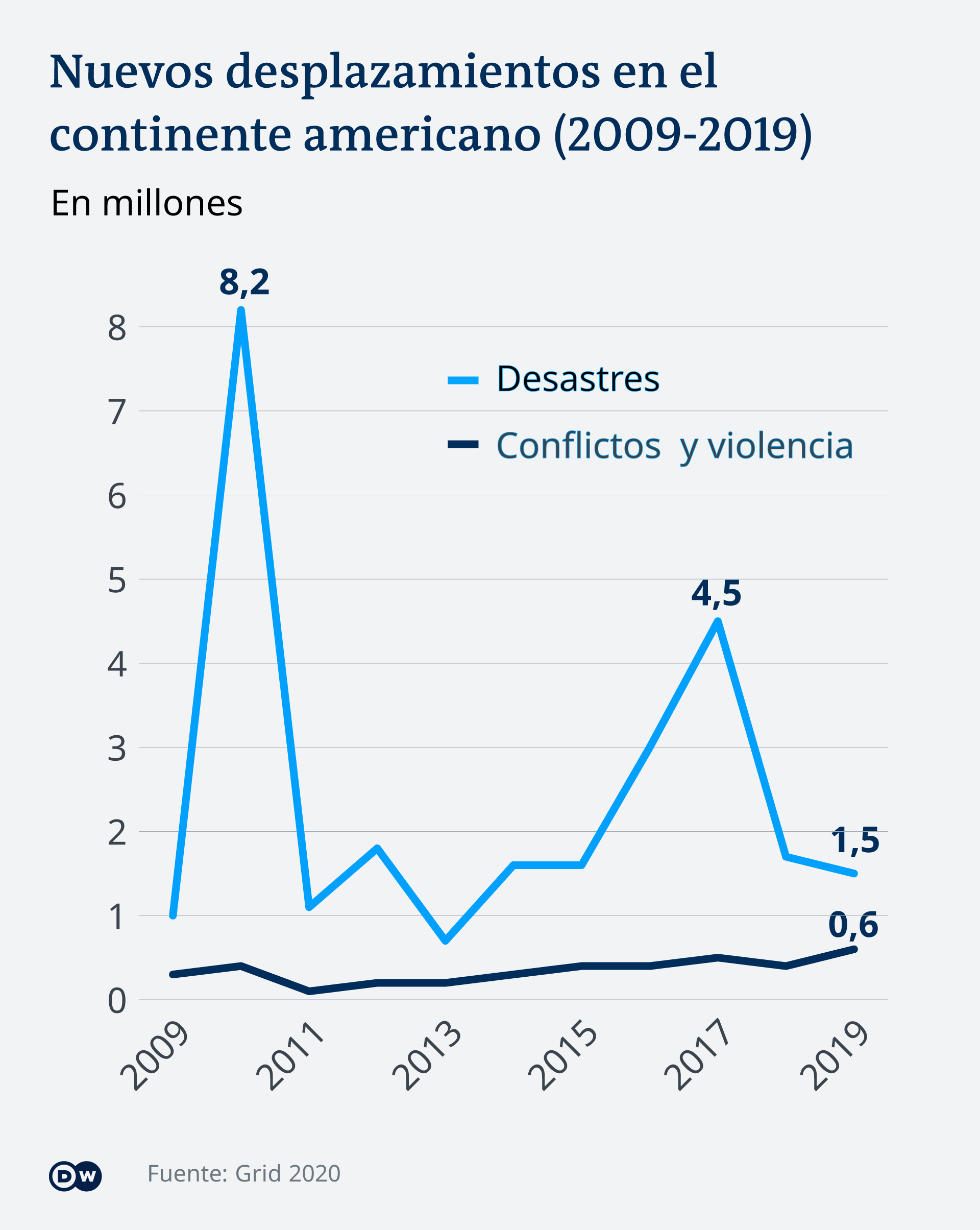 Acción estatal requeridaNo obstante, para Puentes la falta de voluntad política y financiación frenan la creación de un instrumento de este tipo en la región. A pesar de ello, "los Estados tienen la obligación de proteger los derechos humanos de todas las personas y por ende, también deberían proteger los derechos de las personas que migran por razones ambientales".Asimismo, los Estados deberían adoptar medidas de prevención. "Una adecuada planeación y prevención de desastres puede evitar mayores migraciones y mayores violaciones a los derechos de las personas", aseguró, la Codirectora de AIDA.Además de preparación, Pires abogó por afrontar de raíz las causas de las migraciones y así evitarlas. No obstante, ello "depende de voluntad política, normas, políticas y mecanismos institucionales y financieros de implementación a nivel interno y regional". (lgc)Gestión de migraciones climáticas en Am. Latina: entre transversalización y enfoque específico11 junio, 2020 / BlogPor Pablo Escribano*https://migracionesclimaticas.org/la-gestion-de-las-migraciones-climaticas-en-america-latina/En su conjunto, América Latina presenta vulnerabilidades evidentes ante los impactos negativos del cambio climático. La exposición de sus comunidades a amenazas repentinas (inundaciones, huracanes) y graduales (sequía, desertificación, subida del nivel del mar, retroceso de los glaciares) crea regularmente situaciones de desastres que contribuyen a fomentar patrones de movilidad interna e internacional.Ante esta situación, los países de la región han avanzado en la incorporación progresiva de la migración climática en sus estrategias e intervenciones. A menudo este proceso se desarrolla de manera transversal, en el que la migración climática emerge como un aspecto importante en herramientas de gestión más amplias de los ámbitos migratorios, climáticos o de gestión del riesgo de desastres:A nivel de política migratoria, por ejemplo, varios son los países que incluyen en sus leyes de migración disposiciones para facilitar la entrada o la permanencia de extranjeros cuyos países de origen han sido afectados por desastres. La Ley Especial de Migración y Extranjería de El Salvador, aprobada en 2019, otorga capacidad a la Dirección General de Migración y Extranjería de admitir a personas que “estime convenientes por razones humanitarias, de conformidad con los instrumentos internacionales de derechos humanos” (artículo 104). También permite la extensión de visados de turista a personas “en casos de desastre antropogénico, epidemias, fenómenos naturales, asunto humanitario […] (artículo 85). La Ley de Migración de Bolivia es todavía más explícita puesto que entre sus artículos incluye una definición específica de la categoría de migrantes climáticos (artículo 4.16) y solicita acuerdos “en temas de cambio climático y medioambiental con los diferentes Estados, para la protección de bolivianas y bolivianos afectados” y considera “la admisión de poblaciones desplazadas por efectos climáticos, cuando exista riesgo o amenaza a la vida, y sean por causas naturales o desastres medioambientales, nucleares, químicos o hambruna.” Los enfoques legales en el ámbito migratorio han sido utilizados de varias maneras para permitir la entrada de personas afectadas por desastres.Pese a representar avances menos operativos, las referencias a la movilidad humana en las estrategias climáticas de las Américas reflejan la manera en que los flujos migratorios son percibidos en el continente. Diferentes documentos estratégicos sobre el cambio climático – Contribuciones Nacionales Determinadas, Planes Nacionales de Adaptación, Estrategias Nacionales de Cambio Climático, Comunicaciones Nacionales ante la Convención Marco – mencionan la migración por motivos climáticos, casi siempre considerando la movilidad como el resultado de una falta de adaptación. La cuarta Comunicación Nacional de México en 2009 solicitaba “evaluar los escenarios de migración masiva e impactos sociales bajo condiciones de cambio climático”. Por su lado, la Contribución Nacional Determinada incluye claramente un componente relacionado con la movilidad humana al solicitar acciones para el período 2020-2030 que permitan “reubicar asentamientos humanos irregulares en zonas de riesgo de desastres mediante la regulación del uso del suelo”. El documento estratégico Tarea Vida: Plan de Estado para el Enfrentamiento al cambio climático de Cuba es igual de explícito al incluir entre sus acciones estratégicas “reducir la densidad demográfica en las zonas bajas costeras”.Finalmente, el tercer ámbito en el que se transversaliza la gestión de la migración climática es de la gestión de riesgo de desastres. La integración de la prevención y el abordaje del desplazamiento por fenómenos repentinos todavía resulta limitada en las estrategias de gestión del riesgo de desastres, pese a la existencia de directrices globales para favorecer este proceso. La gestión del desplazamiento por desastre suele estar en manos de los servicios de emergencias y gestión del riesgo, pero es necesario un enfoque más específico para abordar las consecuencias de los fenómenos repentinos en la movilidad humana.Estos diferentes procesos señalan una integración creciente de la movilidad humana en el marco de distintos ámbitos políticos, en un proceso que se ha ido acelerando a nivel global desde el año 2015 con el papel catalizador del acuerdo de París, el Marco de Sendai y la Agenda Nansen. En un conjunto en el que los países optan por incluir la movilidad climática en instrumentos más amplios, dos países en particular se distinguen por un enfoque específico:En Honduras, la Estrategia Nacional de Cambio Climático menciona en varias ocasiones la dimensión migratoria del cambio climático. Las migraciones aparecen como consecuencia de los impactos negativos del cambio climático: “los efectos adversos del cambio climático ya observados y proyectados, incluyen amplios procesos de reubicación y migración en el ámbito nacional, regional e internacional”. Más significativamente, la Estrategia Nacional establece como objetivo “establecer y fortalecer un marco legal e institucional para abordar y tratar las condiciones especiales de las migraciones de origen climático, sobre la base de la doctrina de los derechos humanos y en el marco de estrategias de adaptación al cambio climático”. Pese a que no se han registrado todavía avances en la preparación de este marco, la definición de este objetivo representa un proceso innovador por su enfoque específico en las migraciones climáticas.El otro país donde el gobierno ha optado por desarrollar un instrumento específico dedicado a las migraciones climáticas es Perú. La ley marco de cambio climático del 2018 solicita al Poder Ejecutivo la emisión de un “plan de acción para prevenir y atender la migración forzosa causada por los efectos del cambio climático, a fin de evitar el incremento de la presión sobre las infraestructuras y servicios urbanos, el aumento de la posibilidad de conflictos sociales y, entre los mismos migrantes, el detrimento de los indicadores sanitarios, educativos y sociales.” El reglamento de dicha ley, de 2019, otorga al Ministerio del Ambiente, junto al Ministerio de la Mujer y Poblaciones vulnerables, la responsabilidad de la elaboración del plan de acción. Este proceso se encuentra actualmente en curso, si bien afectado por la situación de pandemia, pero representa una oportunidad única de desarrollo de un mecanismo específico para abordar las migraciones climáticas. Los diferentes ejemplos de documentos estratégicos muestran el progreso que se está alcanzando en América Latina en la gestión de la movilidad por causas climáticas. Diferentes perspectivas aparecen en este proceso, incluyendo la transversalización de la migración climática en documentos más amplios y la preparación de planes específicos. Pese a que no cabe dudar de los avances realizados en los últimos años, es preciso recordar también la necesidad de que la atención a la migración climática pase de las consideraciones estratégicas a las intervenciones concretas sobre el terreno.* Pablo Escribano es Especialista Regional Temático de la Organización Internacional para las Migraciones en migración, medio ambiente y cambio climático.Colombia es el segundo país de acogida de migrantes en el mundo: Acnurjueves 18 de junio de 2020 - 1:17 PM https://www.vanguardia.com/mundo/colombia-es-el-segundo-pais-de-acogida-de-migrantes-en-el-mundo-acnur-EL2508512 Los desplazados en el mundo aumentaron hasta 80 millones en 2019, un nuevo récord y el desafío es mayor en este año marcado por la pandemia del coronavirus, según indicó el Alto Comisionado de la ONU para los Refugiados.Los refugiados y desplazados en el mundo aumentaron en 2019 hasta los 79,5 millones de personas, y Venezuela es, tras Siria, el principal origen de esta población, según el informe anual que el alto comisionado de la ONU para los Refugiados, Filippo Grandi, donde Colombia es el segundo país de acogida más importante (1,8 millones de personas), detrás de Turquía (3,6 millones).El informe, que se publica hoy como antesala del Día Mundial del Refugiado -el 20 de junio-, también vislumbra grandes desafíos para las comunidades desplazadas en este año marcado por la pandemia.En cuanto a los destinos, Turquía es el país que acoge un mayor número de refugiados (3,6 millones) seguido de Colombia (1,8 millones), Pakistán (1,4 millones), Uganda (1,4 millones) y Alemania (1,1 millones).Lea además: De exiilio en exilioEl documento subraya que el 85% de los desplazados se concentran en naciones de ingresos medios o bajos y que el 73% de los refugiados viven en países vecinos al de origen.El incremento se explica en parte por el mayor flujo de desplazados en zonas como la región del Sahel (Mali, Níger), desde la República Democrática del Congo hacia Uganda o en el noroeste de Siria, explicó el alto comisionado de la ONU para los Refugiados, el italiano Filippo Grandi, al presentar el informe.Ello “muestra la persistencia de los conflictos, la emergencia de otros nuevos y la parálisis de la comunidad internacional a la hora de afrontarlos”, añadió el alto comisionado.De esta población en movimiento, 45,7 millones son desplazados internos dentro de su país de origen, 26 millones refugiados en territorios distintos al suyo, 4,2 millones solicitantes de asilo y 3,6 millones son venezolanos considerados en una categoría distinta por la doble vertiente económica y política de su éxodo.Venezuela, cuyo éxodo en realidad supera los 5 millones de personas, es el segundo país en número de refugiados contabilizados por Acnur, sólo por debajo de los 6,6 millones de sirios y superando a naciones como Afganistán (2,7 millones) Sudán del Sur (2,2 millones) y Birmania (1,1 millones).También le puede interesar: La pandemia no tiene pasaporteGrandi destacó al presentar los datos que un 40% de las personas desplazadas son menores de 18 años y subrayó que el número de refugiados que pueden retornar a sus países de origen (317.200 en 2019) es cada año menor.“En los años 90 alrededor de millón y medio de personas regresaban cada año a sus casas, pero en la década que acaba de terminar la media anual ha sido de sólo 400.000 y sigue descendiendo”, lamentó.Las solicitudes de asilo el pasado año superaron los dos millones, con Estados Unidos como el país que más recibió (301.000) seguido de Perú (259.800), Alemania (142.500), Francia (123.900) y España (118.300).Las poblaciones desplazadas afrontan además este año los problemas añadidos que ha planteado la pandemia mundial de COVID-19, aunque Grandi señaló que por ahora no se han registrado grandes brotes en campos de refugiados (hasta el momento se han testado 1.200 casos sospechosos en esas instalaciones).PROYECTO CLACSO: Covid-19 e (In)movilidad en las Américas POR REGARDS CNRS · PUBLICADA 08/06/2020 · ACTUALIZADO 08/06/2020Presentación del proyecto :https://www.youtube.com/watch?v=fU9FWUQof5c&feature=emb_logohttps://rediceisal.hypotheses.org/37260 Este es un proyecto (in)acabado, por lo tanto en construcción, que reflexiona colectivamente en torno a la (in)movilidad y el control en las Américas durante la pandemia. Hemos querido mapear las respuestas estatales; las situaciones de alerta que enfrenta la población migrante, particularmente desplazados internos, deportadxs, detenidxs, solicitantes de asilo, refugiados, migrantes irregularizados sean éstos adultos o niñxs o adolescentes; y, las respuestas sociales en cada uno de los espacios nacionales. Al mapear, no hemos pretendido en lo absoluto producir una cartografía fija del continente, ni menos aún información geo-referenciada. En el contexto de este proyecto, mapear ha tenido otras significaciones. Por un lado, ha supuesto levantar información de prensa, sistematizarla y crear un archivo digital donde quede registrada la tensión entre (in)movilidad y control desatada en la gran mayoría de los países del continente durante el momento inicial de la pandemia. Por otro, inspirados en la cartografía crítica, mapear ha implicado “deconstruir el mapa” (Harley, 1989), o la imagen nítida que da la cartografía tradicional del continente, para sacar a la luz los espacios ocultos, los conflictos no vistos ni captados por la prensa, pero latentes; esos conflictos que deliberadamente quedan por fuera de un mapa tradicional y a la vez de la discusión pública.Leer más: https://www.inmovilidadamericas.org/ESTADOS UNIDOS Juez aprueba demanda colectiva por COVID-19 en centros migratorios de FloridaJune 6, 2020https://holanews.com/juez-aprueba-demanda-colectiva-por-covid-19-en-centros-migratorios-de-florida/Miami, 6 jun (EFE News).- Una jueza federal aprobó una “demanda colectiva” presentada por detenidos de tres centros migratorios de Florida que temen contagiarse del nuevo coronavirus y ordenó al Servicio de Inmigración y Control de Aduanas (ICE) seguir de “inmediato” los protocolos sanitarios contra la pandemia al considerar que no lo ha hecho “satisfactoriamente”.La jueza Marcia Cooke además ordenó a ICE no transferir detenidos de los centros de Krome, Broward y Glades, todos en el sur de Florida, donde se concentra el foco del COVID-19 en el estado, sin previo aviso a la corte y sin las pruebas que ordenan los Centros de Control y Prevención de Enfermedades (CDC).El fallo de la jueza, al que Efe tuvo acceso este sábado, certificó así a “demanda colectiva” una querella presentada inicialmente por 58 inmigrantes apoyados por varios grupos de derechos civiles, entre ellos el Southern Poverty Law Center (SPLC).El proceso legal busca la liberación de unos 1.400 detenidos en los tres centros de sur de Florida, región donde se concentra la mayoría de los cerca de 63.000 casos confirmados de SARS-CoV-2 en el estado.Durante el proceso estos grupos han criticado que ICE ha “incumplido” órdenes sanitarias previas de la jueza y además ha optado por transferir en vez de liberar detenidos para cumplir el fallo judicial de abril pasado para reducir en un 75 % la población de los tres centros.Detallaron que estos traslados son apresurados, laxos e ineficaces, al citar como ejemplo que 16 de 33 personas transferidas a otros centros del país dieron positivo poco después.En ese sentido, la jueza aclaró con el nuevo fallo que independientemente de que los inmigrantes sean trasladados el “tribunal mantendrá jurisdicción” sobre estos demandantes, que seguirán así siendo parte del proceso judicial.Cooke había ordenado a ICE en abril pasado evaluar quiénes podían ser liberados de inmediato a la luz de COVID-19 teniendo en cuenta su estado de salud, posibilidad de fianza, estado migratorio, historial migratorio e historial criminal previo.En su nuevo fallo la jueza ordena que ICE presente semanalmente un informe detallado sobre cada uno de los detenidos.La magistrada además ordena a ICE cumplir con la dotación de máscaras para los inmigrantes detenidos y el personal, como también con las pautas de distanciamiento social, y presentar informes semanales sobre el asunto.Ordenó “aumentar” la limpieza y desinfección periódicas de todas las áreas y superficies comunes, incluyendo artículos de uso común como controles de televisión, libros y gimnasio y equipo deportivo.“ICE deberá cumplir inmediatamente con las pautas de CDC proporcionando a los demandantes con acceso ilimitado a jabón de manos, desinfectante y toallas desechables”, enfatizó.La corte “no está satisfecha” con las medidas sanitarias de ICE, que no han cambiado “significativamente” , criticó la jueza.“Los detenidos informan que el distanciamiento social sigue siendo imposible, la educación sobre el uso y la importancia de las máscaras es inconsistente, las transferencias se llevan a cabo al azar y la cuarentena se lleva a cabo de una manera que aumenta sustancialmente el riesgo de propagación del contagio”, detalló.Estados Unidos registra hasta el momento cerca de 110.000 muertos de más de 1,8 millones de contagiados con el SARS-CoV-2 en el país."Nos decían ilegales y ahora somos esenciales": inmigrantes del campo alimentaron a EU https://www.univision.com/noticias/dinero/nos-decian-ilegales-y-ahora-somos-esenciales-los-inmigrantes-del-campo-alimentaron-a-eeuu-sin-tregua-por-la-pandemia En este reporte especial recorremos los campos del sur de Florida para mostrar los rostros de los trabajadores a los que la crisis del coronavirus no ha amilanado. Miles de inmigrantes recolectan cada día vegetales a pesar del temor a contagiarse para poder llevar un sustento a sus casas. Y los agricultores luchan por permanecer a flote ante el inédito golpe económico.Por: MAURICIO RODRÍGUEZ PONS,PATRICIA VÉLEZ SANTIAGO y ANDREA ZARATE3 JUN 2020 – 11:36 AM EDTHOMESTEAD, Florida.- Son las 6:00 de la mañana y unas pequeñas luces se mueven como luciérnagas entre los surcos de un campo de ocra. Dentro de los angostos laberintos, decenas de trabajadores buscan entre las hojas de los pequeños arbustos los cultivos que estén en su punto exacto de cosecha: ocras de unos 3 centímetros de largo que, si pasa un día más, serán rechazadas en el punto de venta.Cubiertos de pies a cabeza y con una cubeta a cuestas van agachados 'piscando' o cosechando con precisión. Así lo han hecho cada día de la pandemia del coronavirus, venciendo el temor de llevar la enfermedad a casa o no tener cómo pagar sus gastos médicos si llegan a contagiarse. Son cerca de 13,000 inmigrantes los que trabajan en estos campos del pueblo agrícola de Homestead, en el sur de Florida, en su mayoría indocumentados para los que ausentarse al trabajo no es una opción.Colocar un plato con vegetales en las mesas de Estados Unidos significa poner también uno sobre sus mesas."A pesar del miedo y la pandemia, estamos aquí, no hemos fallado ni un día", cuenta Blanca Rivas mientras supervisa los trabajos en los campos de Sifuentes Farms y reparte las cajas de madera que son llenadas de las ocras tiernas y verdes. "Estamos aquí levantando vegetales, recogiendo las cosechas para que cualquier persona tenga un plato de comida en su casa (...) sin saber qué pasará mañana", relata Blanca, una guatemalteca que lleva casi cuatro décadas en Estados Unidos. Siempre en los cultivos de Homestead."Si no trabajamos, no vamos a tener dinero para que nuestros hijos coman", acota.
El golpe de la pandemia del covid-19 comenzó a sentirse con más fuerza en el país a mediados de marzo. Repuntaron los contagios y arreció el temor a que colapsara el sistema de salud y hubiese personas que simplemente no pudiesen ser atendidas en los hospitales. Para muchos de los trabajadores de los campos de Homestead, esa ha sido su realidad desde que pisaron suelo estadounidense, no poder ir a un médico si se enferman porque carecen de un seguro de salud.Por eso su nerviosismo iba más en esos días por la posibilidad de quedarse sin dinero para sostener a sus familias, más aún cuando fueron excluidos de la ayuda federal por la crisis, contaron al menos una decena de trabajadores en un recorrido hecho por Univision Noticias en esos campos.Ni huracanes ni tormentas, como nunca antes una amenaza de la que poco se conocía acechaba sus trabajos en este pueblo agrícola que ayuda a que Florida sea el tercer proveedor de vegetales y frutas de Estados Unidos. Allí se plantan cultivos tan diversos –desde ocra y berenjena hasta calabaza y lychee– que los productores suelen requerir mano de obra casi todo el año."Tengo miedo, pero tengo que trabajar. Porque si voy a estar en la casa nadie nos va a mantener. Nosotros necesitamos dinero para pagar la renta... para todo", cuenta Teresa, una mexicana con 17 años en Estados Unidos, más de una década en la que no ha podido regularizar su estatus en el país, como ocurre con muchos de los agricultores de Homestead.Teresita, como le llaman de cariño en el campo, se divide con su esposo los surcos en los que cosechan ocra. En tiempos normales, trabajar en pareja les ayuda a recolectar el vegetal con celeridad y tener unas 20 o 30 cajas al día. Mientras más cajas apilan una sobre otra colmadas de ocras, más dinero reciben por su labor. Pero ante una situación inédita como en esta pandemia, no poder cosechar representa que sus ingresos, ya de por sí bajos, se secan por completo.El campo sufre el golpe: "No había manera de vender la cosecha"Y eso fue lo que pasó en muchos campos de Homestead al arreciar la propagación del coronavirus. Rebozaban de cultivos que nadie podía comprar."Tuvimos un impacto muy fuerte las primeras dos semanas, se cerró Nueva York y no pudimos exportar los productos, hacerlos llegar a su destino, y tuvimos que eliminar muchos campos que no habíamos todavía cosechado", explica Pedro Sifuentes, dueño junto con su hermano de la compañía que lleva su apellido."No había manera de vender la cosecha. Hemos dejado la cantidad de terreno o de producción de acuerdo con lo que se va pudiendo vender en el mercado", abunda.
No había camioneros que manejaran sus vehículos con su ocra hasta Nueva York, el principal destino de sus cultivos y el estado que por lejos ha sido el más afectado por la pandemia. Cerraron las empresas mayoristas y los restaurantes y, con el paso de los días, lo cosechado fue abarrotando las neveras de Sifuentes Farms. Luego, todo ello se perdió. La decisión inmediata fue reducir su producción en un 60%, lo que tuvo un efecto dominó en sus ingresos."Lo que hicimos fue pasar picadora y eliminar los campos al 100%. Bajó el trabajo un poquito para todos los trabajadores y fue como volver a empezar, graduando la producción", agrega Pedro, quien arribó al país en 1999 desde México y tras años de 'piscar' logró cultivar unos 1,400 acres propios que hoy observa con satisfacción.Fue en ese momento cuando el campo y sus trabajadores comenzaron a sufrir el golpe. Menos ocra que recoger, menos cajas por las que cobrar y menos dinero para sus bolsillos. Aunque corrieron con la suerte de no quedarse completamente sin trabajo, como pasó con otros a los que sus 'rancheros' simplemente les dijeron que ya no había nada que hacer en los campos.La crisis llevará a que los agricultores de Florida pierdan unos $522 millones de dólares este año, estima el gobierno estatal. Pero, para Pedro, todo se reduce a sobrellevar el azote."En este momento ya no estamos tan preocupados de hacer mucha ganancia, ya nomás de que sobreviva el negocio y que tengamos suficiente para los trabajadores, con la fe de que, empezando octubre, noviembre haya una vacuna y todo pueda ser normal como antes", dice sobre una posibilidad que sigue siendo lejana.Hasta ahora, cuando la curva de contagios en el país ha comenzado a bajar en medio de una negra cifra de más de 100,000 fallecidos a causa del covid-19, en los campos de Homestead no se ha reportado ningún brote entre los agricultores. Hasta el 23 de mayo había 990 casos confirmados de la enfermedad en esa ciudad, de acuerdo con datos oficiales. El miedo, sin embargo, sigue latente.La angustia de los desempleados: "Debo la renta, la luz... todo"A Melda Velázquez no le tocó la suerte de los trabajadores de los campos de Pedro Sifuentes. Ni bien el coronavirus fue declarado una pandemia fue cesada de los cultivos donde 'piscaba' guayabas. Lo que ya era una precaria situación económica en el hogar de esta guatemalteca indocumentada con 10 hijos se tornó en una tremenda angustia."Soy una madre soltera, ando luchando para sacar a mis niños adelante, pero ahorita con todo lo que pasó me quedé sin trabajo. Debo la renta, debo la luz, debo todo...", relata Melda con una preocupación que se convierte en llanto. Su factura de electricidad ya se empina sobre los $1,000 y lo que debe del arriendo se acerca a los $2,000.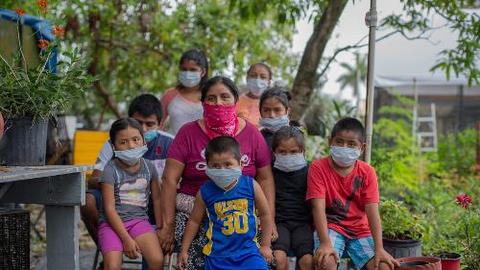 Melda Velázquez es una migrante guatemalteca que perdió su trabajo recogiendo guayabas en medio de la pandemia. Tiene 10 hijos y un enorme temor a que se enfermen y a no poder sostenerlos económicamente. Crédito: Mauricio Rodríguez Pons
Sus días transcurren ahora en estar prácticamente encerrada en su casa con sus 10 hijos, sus tres nietos y su nuera. En las tardes prepara un plato abundante, como huevos con salchichas, que dé para todos y, como son tantos, los coloca a comer parados frente a la mesa. El día en que Univision Noticias conversó con ella, había salido a pedir ayuda a la Organización Campesina de Florida, que ha estado recogiendo y entregando ayuda entre los trabajadores que la necesiten: comida, ropa, mascarillas...El gobierno "ayudó a toda la gente que dicen que tienen documentos de aquí y a nosotros no nos quisieron ayudar porque somos inmigrantes. Pero todos somos iguales, el que no tengamos papeles (no debería importar) (...) Tenemos nuestros hijos de aquí, ellos son nacidos aquí y ellos tienen derecho a la ayuda", lamenta con un rostro cansado que la hace lucir mayor que sus 35 años.Esa ayuda de la que habla es el masivo paquete de $2.2 billones aprobado en el Congreso del que fueron excluidos unos 5 millones de niños, en su mayoría ciudadanos, e inmigrantes indocumentados que en 2015 declararon unos $13,700 millones en impuestos netos al Servicio de Rentas Internas (IRS, en inglés) usando un Número de Identificación Personal de Contribuyente (o ITIN), de acuerdo con cifras del Center for American Progress.Melda pudo haber recibido, por ejemplo, un 'cheque' de $1,200 y otro de $500 por cada hijo. Sin embargo, no fue elegible porque no cuenta con un número de Seguro Social válido como estipula la ley que dio luz verde a las ayudas mientras millones de personas perdían sus trabajos en una debacle sin precedentes en el mercado laboral del país.Una frustrante paradoja que volvió a desnudar la situación de los migrantes indocumentados en Estados Unidos."Antes nos decían ilegales y ahora somos esenciales. Con esto, ¿quiénes son los que están trabajando? Solo mira a tu alrededor para que veas quiénes son los que están trabajando", dice Claudia González, organizadora de la Asociación Campesina de Florida.Una ayuda económica ajena a ellosEn casa de Blanca Marín la pandemia también esfumó los trabajos del hogar. Ella, una inmigrante guatemalteca con tres niñas, comparte el enojo por no haber recibido ayuda a pesar de haber declarado religiosamente sus impuestos desde que hace cinco año cruzó "a la brava" a Estados Unidos.Fue despedida del vivero donde trabajaba. Su esposo también se quedó sin empleo. Ella comenzó a coser mascarillas y él improvisó un car wash para írselas arreglando hasta que ceda la pandemia. Hasta ahora la estrategia ha dado resultados y han logrado cubrir parte de sus gastos.PUBLICIDADCon dos pequeñas que cuidar en casa porque las escuelas y centros de infantes cerraron con la crisis, Blanca desempolvó una máquina de coser, buscó ilustraciones de cómo coser mascarillas y puso manos a la obra. Ya las cose en minutos con destreza sobre dónde dar las puntadas adecuadamente."Nos sentimos un poco tristes, defraudados, porque nosotros somos las personas que estamos en enero sacando la cita para hacer los taxes (impuestos). Desde que vine me dijeron tienes que hacer los taxes, yo venía sin saber y pregunté el porqué: "Es que eso es lo que te va ayudar", relata que le respondieron.Claudia, de la organización campesina, explica que dinero para el pago de los servicios básicos es el tipo de auxilio inmediato que más le han pedido en Homestead estos trabajadores catalogados por los gobiernos federal y estatales como esenciales. Esto para que no se rompiera del todo la cadena de alimentos durante la contingencia."Nosotros, los indocumentados, somos los que andamos así agachados (cosechando)", dice Sofía Santiago, una trabajadora de los campos de ocra, un arbusto que comienza a producir desde que está casi pegado al suelo. "Cuando uno llega a la casa ni ir al baño puede por el dolor de espalda. Y al otro día es volver a lo mismo", describe Sofía, una migrante mexicana mientras 'piscaba' junto a su hijo recién graduado de secundaria.Pero a Sofía el cansancio no la amilana."Por necesidad uno hace cualquier tipo de trabajo que haya. Uno está contento cuando hay porque ahí va uno ganando para los billes (facturas), para la comida, para cualquier cosa que hace falta en la casa también", dice agradecida como prometiendo permanecer siempre al pie del cañón.Migrantes son rechazados por sus familias por haber tenido coronavirusCon casi 60 mil contagios y dos mil 532 muertes, Los Ángeles es el condado de California que más ha sido golpeado por la pandemia del coronavirus.https://www.prensalibre.com/guatemala/migrantes/migrantes-son-rechazados-por-sus-familias-por-haber-tenido-coronavirus/Por Sergio Morales Rodas9 de junio de 2020 La estigmatización y rechazo por haber sufrido de coronavirus es una de las consecuencias que decenas de migrantes hispanos, incluidos muchos guatemaltecos, atraviesan en Los Ángeles, California, condado donde vive la mayor cantidad de connacionales en EE. UU., aproximadamente un millón 200 mil. Esta actitud incluso se ve entre familias que han llegado a echar de sus casas a sus parientes que han adquirido la enfermedad y que ya se han recuperado.Ese fue el caso dos guatemaltecos originarios de Totonicapán, que se enfermaron de covid-19 al punto que necesitaron asistencia hospitalaria. El primero de ellos es Josué, tiene 35 años y siete y medio de vivir en EE. UU.El segundo, Ismael. De 45 años y casi de 20 de haber migrado a aquel país. Ambos vivían con sus familias en el condado conocido como La Pequeña Centroamérica, un populoso barrio de Los Ángeles, donde abundan las familias guatemaltecas.“Estas pobres personas entraron en depresión. Sus propios hermanos les cerraron las puertas, sienten que la sociedad los está rechazando y lloran de la decepción y tristeza por la reacción de sus familias”, contó Wálter Batres, presidente de la Red Migrante Guatemalteca (RMG), grupo que ha dado acompañamiento a los connacionales y les ha asistido con lo básico puesto que ahora que están en la última fase de su recuperación aún no pueden trabajar.AportesLos guatemaltecos de este grupo han aportado desde US$5 hasta US$20 para pagar la habitación de un sencillo hotel a sus compatriotas; además, les llevan víveres para que puedan pasar estos días.“La trabajadora social del hospital trató de convencer a las familias de que ya no eran contagiosos, que solo necesitan un lugar para recuperarse, pero no quisieron. Josué les dijo que aunque sea su ropa iba a sacar de la casa, y ni eso le permitieron”, narró Batres.El miedo de la familia llegó al extremo que le cambiaron la chapa a las puertas para que Josué no pudiera entrar y tampoco le dieron un centavo para que tratara de sobrevivir fuera de casa, añadió el dirigente de la RMG.En cuanto a Ismael, su situación no ha sido mejor. Hasta antes de enfermarse trabajaba en una fábrica, justamente haciendo mascarillas; sin embargo, no sabe si ahí se contagió puesto que también usaba el transporte público, que en Los Ángeles no se ha suspendido.Tampoco ha tenido el soporte de su familia en los días de su recuperación y solo, en su cuarto de hotel, se llena de ansiedad cuando recuerda las noches de desesperación, dolor, falta de respiración y hasta alucinaciones que le provocó el covid-19.Cifra1 millones 200 mil guatemaltecos se calcula que viven en Los Ángeles, California. Batres señaló que muchas familias hispanas “tal vez por ignorancia” han optado por que sus seres queridos que se han enfermado pasen el día en garajes, tiendas de campaña e incluso dentro de sus vehículos.DiscriminaciónÁngel Córdoba es un guatemalteco que pertenece a No te dejes, organización pro migrante que trabaja en Los Ángeles.Coincide en que la estigmatización es un efecto colateral para aquellos que han sido víctimas del coronavirus lo que, incluso, ha llevado a episodios de violencia, como el ocurrido el pasado miércoles 3 de junio, cuando un grupo de personas expulsó a golpes a un hombre cuando notaron que había estornudado varias veces.Creían que era covid-19, pero se trataba de una gripe, como las que suelen tener muchos californianos en esta época del año, subraya Córdoba.En La Pequeña Centroamérica también se dio el caso de una persona en situación de calle que dio positivo al coronavirus y cuando los habitantes se enteraron lo forzaron a irse a otro lugar a mendigar.Córdoba lamenta que esta situación también se ha prestado para fomentar la discriminación de los propios hispanos hacia personas de su misma raza, de esa cuenta hay un incremento de la tendencia a negarse a prestar servicios o acceso a compras a ciertos clientes bajo la regulación estatal que permite a un negocio reservarse el derecho de admisión.“Ha habido casos en los que las cosas se salen de control porque hay como una paranoia colectiva”, reconoce.Cuidado especialLa Organización Mundial de la Salud (OMS) informó en marzo pasado que un paciente recuperado de coronavirus puede transmitir la enfermedad, pero esto no significa que no puedan estar en casa. Al contrario, estas personas requieren de cuidados especiales que en todo momento deben estar a cargo de personas no vulnerables.El aislamiento, recomienda la OMS, debe seguir 15 días después de que el paciente dejó de sentir síntomas. Quienes los cuidan deben poner especial cuidado en lavarse muy bien las manos después de haber tenido contacto con el paciente recuperado, y ambos deben usar mascarilla.Los pacientes que al enfermarse se agravaron deberán guardar reposo después de ser dados de alta del hospital, por las secuelas que puede dejar el virus en los pulmones.Temen broteLos Ángeles, sin embargo, es una ciudad de contrastes, y en este caso, el miedo que sienten ciertas familias de La Pequeña Centroamérica difiere mucho de otros  que han tomado pocas precauciones ante la enfermedad, lo cual hace temer que en corto tiempo habrá un brote significativo de casos.“En el área donde hay más centroamericanos se ve mucha gente ignorando las recomendaciones de protección y distanciamiento”, aseguró Córdoba, para quien en estos lugares se distinguen dos tipos de personas: aquellos que ven el riesgo de perder su vida con la enfermedad y toman medidas extremas y otros que pareciera no preocuparles el contagio.En La Pequeña Centroamérica, un complejo habitacional de unos cuatro kilómetros cuadrados, hay pequeños apartamentos donde se concentra hasta cinco personas para no gastar, y tener más dinero para enviar a sus familiares en Guatemala. Esto es otro factor que podría multiplicar el virus, sumado a que muchos de estos migrantes ni siquiera terminaron la primaria y no ponen en práctica las medidas de higiene.Batres dice que en esta área es común que no se respete el toque de queda o ver personas jugando partidos de futbol o basquetbol a pesar de los riesgos de contagio. “A algunos no les dará síntomas o tendrán síntomas leves y seguirán trabajando”, señala el migrante guatemalteco lo que le hace temer un aumento de contagios.Coronavirus en Florida: unos 30 niños de comunidad guatemalteca tiene coronavirushttps://www.prensalibre.com/guatemala/comunitario/coronavirus-en-estados-unidos-unos-30-ninos-de-comunidad-guatemalteca-tiene-coronavirus-en-florida/El origen de esa comunidad se remonta a los años 80 cuando muchos trabajadores agrícolas se establecieron en el área.Por EFE5 de junio de 2020Más de una treintena de niños, hijos de trabajadores “esenciales” de una comunidad maya guatemalteca asentada en Lake Worth, Florida (EE.UU.), han dado positivo a la covid-19, informó a Efe la organización que les proveyó las pruebas. Según dijo este viernes Daniel Morgan, gerente de casos de The Guatemalan-Maya Center (Centro Maya Guatemalteco), ubicado a unas 60 millas (95 km) al norte de Miami, los niños muestran diferentes síntomas que son más difíciles de detectar que en los adultos.“Eran los más vulnerables por el tipo de vida que muchas de estas familias están forzadas a tener en Estados Unidos y en este estado”, afirmó Morgan.El origen de esa comunidad se remonta a los años 80 cuando muchos trabajadores agrícolas se establecieron en el área.“Salieron de un genocidio en Guatemala y vinieron aquí, y después ya era un lugar donde estaba tu gente, con un clima parecido al de Centroamérica”, dijo el vocero.El presidente Donald Trump declaró “esenciales” a los trabajadores que se dedican a la agricultura y a proveer alimentos durante la pandemia, muchos de los cuales son indocumentados.Las familias mayas de Lake Worth trabajan además en la construcción, como jardineros y en la pesca, de acuerdo con el activista.“Se está viendo un 20 % de contagios en esta comunidad, son lugares con mucha gente en una casa. Son casas pequeñas de dos cuartos y los adultos no tienen seguros médicos”, indicó el activista.El Centro Maya Guatemalteco, “una organización sin fines de lucro que presta servicios a niños y familias desarraigados en el condado de Palm Beach por más de 30 años”, según su web, ha organizado tres rondas de pruebas de coronavirus desde el 5 de mayo pasado.Estas pruebas se han realizado en los terrenos de centros religiosos de la zona y la más reciente, el sábado pasado, se llevó a cabo en el parque Harold Grimes Field, facilitada por el ayuntamiento de Lake Worth.Con la ayuda principalmente del laboratorio Lab24, hasta la fecha se han realizado 955 tests en la población maya de la zona, de los cuales 181 han dado positivo y, de estos, 36 corresponden a niños, casi un 20 %.“Teníamos una idea de este virus, pero en febrero y marzo no sabíamos qué iba a pasar”, dijo Morgan, un joven estadounidense de origen mexicano que proviene de Tucson, Arizona. “Antes, con el (virus del) Zika ya teníamos miedo por falta de acceso a la información”, comentó.La decisión de llevar a los niños a hacerse los tests no se tomó hasta la segunda ronda.El activista puntualizó que “si los niños no nacieron en Estados Unidos, tampoco tienen acceso a servicios de salud”.Traductores voluntariosMorgan no maneja cifras concretas de cuántas familias guatemaltecas que hablan diferentes idiomas mayenses viven en Lake Worth, pero indicó que “alrededor de 20.000 guatemaltecos viven en Palm Beach”, un condado del sureste de Florida que es el tercero con más número de casos de COVID-19 en toda Florida.“Muchos inmigrantes salvadoreños y mexicanos hablan español, pero los indígenas de Guatemala, la mayoría del norte de ese país, hablan su idioma maya”, anotó Morgan. “En el distrito escolar de Palm Beach reportan entre cuatro y cinco idiomas mayas, como el akateko, el mam, el popti y el k’iche”, dijo Morgan.Para convocarlos a las pruebas del coronavirus, el centro, que hará la cuarta ronda este sábado, se vale de traductores voluntarios.Estas familias “intentan vivir lo mejor que se pueda, pero el sistema ahora no les da lo más básico. Hay que reconocer que la gente aquí es parte de la comunidad, esta pandemia debería demostrar esto”, afirmó.Los latinos que han hecho funcionar Estados Unidos durante la pandemiahttps://elpais.com/sociedad/2020-06-15/los-latinos-que-han-hecho-funcionar-estados-unidos-durante-la-pandemia.htmlCajeros, limpiadores o cuidadores, los inmigrantes denostados por Trump han resultado ser los trabajadores esenciales que se la han jugado en la crisisPABLO GUIMÓN|PABLO XIMÉNEZ DE SANDOVALWashington / Los Ángeles - 15 JUN 2020 - 16:30 CSTEl día estaba marcado desde hace tiempo en su calendario. El 22 de abril de 2020 cumplía 62 años. No era un cumpleaños cualquiera: terminaba una etapa en su vida. “Había decidido que esa sería su última jornada de trabajo. Iba a jubilarse, para volver a casa a cuidar de su madre, en Michoacán, México. Llevaba años soñando con ese día”, explica su hija María, de 25 años. Pero José Andrade nunca pudo cumplir su sueño.Llevaba más de 20 años en la fábrica de procesamiento de carne de JBS en Marshaltown, Iowa, hombro con hombro con otros trabajadores, muchos latinos como él, separando la carne del hueso de los cerdos, para llenar las cámaras refrigeradas de los supermercados del país. Ocho o nueve horas al día, 40 o 50 a la semana, dependiendo de si trabajaba los sábados o no. “Era ese tipo de persona, como muchos padres inmigrantes, que tenía valores sólidos y que iba a trabajar cada día, aunque estuviera resfriado, aunque nevara, lo que fuera”, recuerda su hija María. “Nunca llamaba para excusarse, trabajaba incluso en sus cumpleaños”.“Cuando mi padre empezó a mostrar síntomas, ya habíamos leído noticias sobre brotes de covid en plantas de carne de la misma compañía en otros Estados. Tuvieron tiempo para implementar más medidas de seguridad, pero no lo hicieron”, denuncia María. La noche del 17 de abril, cuando su hija le llamó al llegar de trabajar, a José Andrade le faltaba el aire. Apenas podía terminar las frases sin ahogarse. Su hija llamó al teléfono de emergencias. A las tres de la mañana, la presión arterial le había bajado drásticamente. Una ambulancia le llevó al hospital. Le pusieron un respirador. Después diálisis. Lo sedaron. En cuatro semanas, el coronavirus había terminado con su vida.Más de 10.000 empleados de plantas de carne en Estados Unidos han contraído la covid en sus puestos de trabajo. Decenas, como José Andrade, han muerto. Durante más de dos meses de confinamiento, más o menos estricto en función de la incidencia de la pandemia y del criterio de los gobernadores de cada Estado, los estadounidenses han seguido comiendo carne. Han tenido verduras y frutas en sus mesas. Sus calles limpias, su basura recogida, sus ancianos atendidos. Todo gracias a una legión de trabajadores esenciales que no han podido confinarse en casa. Y los latinos, estigmatizados durante tres años de Administración de Donald Trump, son una parte fundamental de ese colectivo.El coronavirus ha golpeado con especial dureza a la comunidad latina en Estados Unidos. Constituyen, por ejemplo, un 10% de la población de Washington DC y los Estados vecinos de Maryland y Virginia, pero han sufrido uno de cada tres casos de covid en la región. Las mismas tasas alarmantes de infecciones se han visto en Nueva York, Chicago o Los Ángeles. El 26% de los adultos latinos en el país, según una encuesta de Ipsos y la cadena ABC, dijeron conocer a alguien que había fallecido por el virus o de complicaciones relacionadas con él. Con empleos desproporcionadamente altos en las industrias de comercio minorista y servicios, apenas un 16% de los 60 millones de latinos del país, según un estudio, han podido trabajar desde sus casas.Jonathan Magdaleno, mexicano de 29 años, sabía desde el principio que la covid-19 era algo serio. Es enfermero y trabaja en una unidad de cuidados intensivos especializada en enfermedades respiratorias. “Vimos desde el principio que los síntomas y el desarrollo de la enfermedad eran totalmente diferentes a todo lo que habíamos visto”, cuenta. Magdaleno está viviendo la pandemia como trabajador viendo el sufrimiento en primera línea, de siete de la tarde a siete de la mañana.Llegó a EE UU sin papeles cuando tenía 12 años. Pudo estudiar enfermería gracias a la protección del programa DACA, aprobado por el presidente Barack Obama para evitar la deportación de indocumentados que llegaron siendo menores. Trump está intentando eliminar el programa, que dejaría sin protección a cientos de miles de jóvenes como Magdaleno, que está ahora en las trincheras del coronavirus salvando vidas. “Yo me metí a esto para marcar una diferencia en mi vida y esta es mi oportunidad de hacerlo”, dice. “Espero que el Gobierno se dé cuenta de que (los inmigrantes) estamos haciendo algo por el país”.10.000 empleados de plantas de carne han contraído la covid en el trabajoCiudadanos, inmigrantes o indocumentados, el trabajador que se la está jugando en primera línea de la pandemia en Estados Unidos es latino. “Eso es especialmente así en la cadena de alimentos, desde la recogida hasta el empaquetado, el proceso y la tienda”, dice Kathy Finn, secretaria y tesorera del sindicato UFCW770 de Los Ángeles, que representa a trabajadores de supermercados. “Son personas pobres, mal pagadas, sobre todo de color e inmigrantes. Mientras muchos pueden trabajar desde casa, estas personas van a trabajar cada día para que todos podamos tener comida en la mesa, a la vez que están arriesgando su vida y la de sus familias”.April Knauel-Ramírez, de 43 años, trabaja en un supermercado, pero hoy parece que lo hiciera en una planta nuclear. Cada día a las cinco de la mañana se echa de arriba abajo el desinfectante Lysol para ir al trabajo. Lo mismo de vuelta, cuando se quita toda la ropa antes de entrar en casa. La ropa del trabajo no entra en su vivienda, que comparte con su esposa. Ha dejado a su hijo de dos años con sus padres. “Estoy preocupada por ellos. Son supervivientes de cáncer”, cuenta por teléfono desde Grover Beach, California. Cobra 17.47 dólares la hora y le han subido dos más durante esta situación. “Desde luego, es una ironía. Tantos ataques a los latinos y a los inmigrantes antes de esto, y ahora resulta que somos indispensables. A mucha gente esta situación debería decirle algo”, sugiere.En el Estado de Maryland, cerca de Washington DC, Morena Lemus toma el metro cada mañana para cuidar a una señora de 87 años. Diez horas al día, de lunes a viernes. “Cuando uno cuida a mayores, se convierten en parte de tu familia, y aún más en estos momentos tan difíciles”, dice. Pero Lemus también tiene su familia en casa. Vive con su hija y los hijos de esta. Todos sin escuela. Pero yo tengo que salir cada día de casa”, explica. Extrema las precauciones para no enfermar y contagiar a sus seres queridos. “Trato de no tocar nada con las manos, y en cuanto llego a casa lavo toda la ropa”, cuenta.Huyó de El Salvador hace 19 años, cuando su familia fue “extorsionada por las pandillas”. Desde entonces ha cuidado de niños, ha limpiado casas, ha hecho voluntariado. “La verdad es que se nos trató como estiércol. Realmente no nos quieren, nos insultan. Pero en esta pandemia estamos haciendo el trabajo esencial, el trabajo que los demás no quieren hacer”.Desde que empezó esta situación, en casa de Jorge Gómez solo entra su sueldo. Recoge basuras en Riverside, California. “Da miedo la situación. Uno trata de protegerse lo más que puede y dar el servicio. Pero nunca sabes qué habrá tocado la gente de las cosas que han tirado a la basura. No tocamos mucho los objetos, pero sí los contenedores”. Gómez, de 52 años y originario de Ciudad de México, vive con su esposa y dos hijos, que han perdido el trabajo. Diariamente se lava las manos y los brazos en el coche antes de volver a casa. Se quita la ropa y las botas fuera de casa antes de entrar y lo rocía todo con desinfectante. “Todos los días, pantalones y camiseta nuevos”, dice.“Una vez más, los latinos son los que dan la cara por el país, arriesgándose a contagiarse y a morir por esta enfermedad”, dice Javier Bonales, vicepresidente del sindicato Teamsters Local 396 del sur de California. Representan a recogedores de basura, escombros y deshechos. “Esperamos que todo el público en general tome conciencia de lo esencial de este trabajo y del riesgo que corren los trabajadores de esta industria, que no se puede parar”.Entre los trabajadores latinos en las trincheras del coronavirus hay una clase todavía más desprotegida. José Roberto Hernández, director de la organización Kiwa, que atiende a trabajadores de Koreatown, en el centro de Los Ángeles, los llama “la superclase”. Son los indocumentados. Una cifra que varía entre los 9 y los 11 millones de personas en el país y que trabajan, precisamente, en las industrias llamadas esenciales. “Son los que tienen que trabajar sin poder ponerse enfermos y sin derecho a nada, ni desempleo, ni pensión, ni atención médica, ni posibilidad de regresar a su país”, dice Hernández.“Esta es la realidad de los que están alimentando a este país”, dice una ONGUno de esos millones es A. C., guatemalteco de 30 años, cocinero en un restaurante de Beverly Hills por 13,25 dólares la hora. Cuando empezó la pandemia el restaurante cerró y mandó a los trabajadores a casa sin nada. A. C., indocumentado, ha sobrevivido haciendo chapuzas de mecánica hasta que le han vuelto a llamar, para trabajar solo cuatro horas, dos tardes a la semana. El único ingreso en su casa es ese, y lo que gana su madre limpiando casas. Viven con dos hermanos más en un piso de una habitación. “Esta”, explica Hernández, “es la realidad de los que están alimentando a este país en la pandemia”.Cuando José Andrade enfermó, su hija llamó a la empresa para informar de que no iría a trabajar porque había contraído la covid-19, y para asegurarse de que seguiría recibiendo su paga. Le dijeron que no se preocupara. “Pero llegó el viernes, su cheque fue depositado y no habían pagado por la semana de trabajo que faltó. Me dijeron que tenía que tramitar una solicitud de una discapacidad a corto plazo. Estaba muy decepcionada. Me sentí sola”, lamenta.“Ahora ya no se oye que somos criminales, que somos violadores, están callados porque saben que los trabajadores de primera línea básicamente somos las minorías”, defiende. “A mí, ser latina y ser parte de esa clase trabajadora esencial, me enorgullece. Pero también quiero que la comunidad latina sea escuchada. Recuerdo que al principio de toda esta crisis la compañía donde trabajaba mi padre puso una foto en su página de Facebook llamando héroes a sus empleados. Recuerdo que la comenté. ‘Eso no es verdad’, dije. ‘Eso es una patraña. Les llamáis héroes pero tienen una familia de la que preocuparse. Y nunca os han importado. Borraron mi comentario y me bloquearon”.Latinoamericanos en EEUU: los George Floyd olvidados RuizAMÉRICA DEL NORTEhttps://mundo.sputniknews.com/america_del_norte/202006151091763993-latinoamericanos-en-eeuu-los-george-floyd-olvidados/ 22:02 GMT 15.06.2020(actualizada a las 22:03 GMT 15.06.2020)URL cortoPor Lucía BarriosUno de los peores ataques supremacistas en la historia reciente de EEUU ocurrió en agosto de 2019: un joven blanco de 21 años llamado Patrick Crusius, que quería disparar "contra mexicanos" y alertaba una "invasión hispana" en el estado de Texas (sur), entró en una tienda en El Paso y mató a 22 personas, además de herir a más de una veintena.Este es el caso más próximo y terrible de xenofobia y discriminación contra latinos en EEUU, y sin duda conmovió a todo el país, pero parece haber sido solo el paroxismo de un flagelo diario al que se le presta poca atención: esta minoría sufre diariamente discriminación, racismo y abuso policial como el que acabó con la vida del afroestadounidense George Floyd el mes pasado. Activistas señalan que muchos de estos casos de discriminación a latinos no tienen tanta repercusión como el de Floyd porque son ignorados por la prensa, a lo que se suma que en varias ocasiones las propias víctimas no presentan las denuncias por temor a represalias.La amenazas a latinoamericanos con reportar su estatus migratorio son frecuentes, y hablar español en algunas de las ciudades de EEUU significa un riesgo de ser agredido verbalmente y a veces hasta físicamente. Mientras, miles de niños y mujeres migrantes reportan abusos cuando son detenidos.Invisibilizados"Sufrimos el mismo racismo que los afroestadounidenses, con la única diferencia de que en los noticieros van a dar a conocer cuando ocurre algo contra un negro. La violencia contra el latinoamericano es invisibilizada. A menos que sea un crimen bastante grande, es totalmente ignorada", dijo a Sputnik el activista y exvicecónsul de Guatemala en el estado de Colorado (centro), Percy Peña Riley.Por su parte, Ana María Tejada, activista en California (oeste) quien trabaja hace 28 años como traductora de español en casos judiciales, señala que, además, la comunidad hispana no tiene la misma fuerza de protesta que la afroestadounidense. "Los medios invisibilizan la violencia que sufren los hispanos. Es lógico que el periodismo de EEUU se va a enfocar en la raza afroamericana, porque ellos no se quedan callados. Mientras tanto, el hispano no hace nada. Mientras que el afroamericano se une, lucha, aunque se exponga y llama a otros, el hispano no conoce sus derechos", dijo Tejada, quien también fue expresidenta de la Cámara de Comercio de Ontario, California.Tejada señaló que muchas veces las personas llaman a la policía y el latinoamericano se siente intimidado."El migrante se intimida cuando lo empiezan a insultar por el temor de la policía, porque sabe que el policía va a llegar y no los va a defender a ellos, sino al que está haciendo el daño", agregó.CifrasCasi cuatro de cada 10 hispanos (38%) en EEUU dicen haber experimentado discriminación en el último año, según la Oficina del Censo (2018). Además, el Buró Federal de Investigaciones de EEUU (FBI, por sus siglas en inglés), señaló que en 2017 se registraron 552 víctimas de delitos de odio antihispanos. Los incidentes considerados como antihispanos constituyen alrededor de la mitad de todos los crímenes de odio por cuestiones de etnicidad denunciados en EEUU desde 2004.Asimismo, la composición étnica y de origen de las personas asesinadas por la policía demuestra que las poblaciones latinas y afroamericanas son mucho más vulnerables frente a la brutalidad policial selectiva.Durante los últimos cinco años, la policía asesinó a 23 personas latinas por millón de habitantes, mientras que la tasa de asesinatos policiales de personas blancas no latinas es de 12 por millón de habitantes.GeneralizaciónPor otro lado, Peña Riley y Tejada señalaron a Sputnik que la discriminación en EEUU está generalizada, ya que incluso los grupos se segregan entre sí.Una activista guatemalteca que tiene 46 años y vive desde hace 15 en los Ángeles (suroeste) dijo a Sputnik que "lamentablemente" los policías latinos también discriminan a los inmigrantes hispanohablantes."La discriminación está en todos, porque yo he visto latinos que discriminan a los mismos latinos. Realmente no lo entiendo. Hay mucho odio en esta sociedad", reflexionó.DACACorte Suprema bloquea intento de Trump de poner fin al programa DACAhttps://www.bbc.com/mundo/noticias-internacional-53097420 RedacciónBBC News Mundo18 junio 2020Una medida "arbitraria y caprichosa".Así calificó la Corte Suprema de Estados Unidos la decisión de Donald Trump en 2017 de rescindir el programa Acción Diferida para los Llegados en la Infancia (DACA, por sus siglas en inglés) que protege de la deportación a unos 700.000 jóvenes indocumentados en EE.UU., los llamados dreamers ("soñadores").En una resolución con 5 votos a favor y 4 en contra, los jueces del máximo tribunal estadounidense ratificaron este jueves fallos de cortes inferiores que calificaron de ilegal la decisión de Trump de poner fin al programa creado en 2012 por su predecesor Barack Obama.El juez conservador John Roberts se alineó con los cuatro jueces progresistas para determinar que las acciones del gobierno fueron "arbitrarias y caprichosas" bajo la ley federal de Procedimiento Administrativo.Este fallo significa que casi 700.000 jóvenes indocumentados inscritos en DACA que entraron en EE.UU. sin papeles cuando eran niños, la mayoría nacidos en México y otros países latinoamericanos, seguirán protegidos de la deportación y podrán aspirar a obtener permisos de trabajo renovables cada dos años.Si bien el dictamen no impide que Trump persista en su intento de terminar con DACA, la decisión supone un fuerte revés para su gobierno, el segundo en una semana en que la Corte también falló a favor de la protección laboral de las minorías sexuales. El presidente expresó su enojo y desacuerdo en Twitter, donde escribió:"Estas decisiones horribles y con una motivación política que llegan de la Corte Suprema son disparos en la cara de aquellos orgullosos de considerarse republicanos o conservadores. Necesitamos más jueces o perderemos la 2ª enmienda [que garantiza el derecho a portar armas] y todo lo demás".Para después añadir en otro tuit: "¿Tienen la impresión de que a la Corte Suprema no le gusto?".Posteriormente, el mandatario escribió que su gobierno "tendrá que empezar el proceso de nuevo"."Creo que la pandemia ayudó a que tomasen esta decisión"Un día antes de que la Corte Suprema de EE.UU. fallara a favor del programa DACA, la joven enfermera Jennifer Rubio se sentía ansiosa y no muy optimista.Recién graduada hace dos meses, le tocó lidiar con la realidad de la pandemia desde su trabajo en un hospital de la ciudad de Oklahoma y con la posibilidad de que el programa DACA pudiese llegar a su fin este mes, poniéndola en riesgo de deportación a su natal México.Este jueves, Rubio, de 24 años, supo de las noticias apenas se despertó. Corrió a la habitación de su hermano, quien también es beneficiario del programa, y luego le avisó a su madre, quien "se alegró mucho"."Me siento sorprendida y aliviada al mismo tiempo. Honestamente, no pensaba que iban a decidir sobre el caso hoy y no pensé que fallarían a nuestro favor", le dijo a BBC Mundo en la mañana del jueves."Siento que la pandemia ayudó… algo bueno salió de esto. Creo que les hizo darse cuenta un poco más de que no podían terminar con el programa porque hay mucha gente que trabaja en medicina", apuntó.De los casi 700.000 beneficiarios de DACA, casi 30.000 son empleados del sector de la salud.Rubio fue traída por sus padres a EE.UU. a los 6 años y escogió ser enfermera porque siempre le interesó la anatomía y la medicina."Nos llegan pacientes que solo hablan español y cuando ven que soy bilingüe se ponen muy contentos (…). No solo puedo ayudar a hispanos, pero me gusta mucho esa parte de mi trabajo, que puedo ayudar a mi gente".Ahora que el gobierno de Trump no ha conseguido acabar inmediatamente con el programa, Rubio va a intentar conseguir una autorización para poder viajar fuera de EE.UU. por primera vez."Pero quizá eso lo haga cuando tengamos un nuevo presidente", precisó.Cómo surgió DACAEl programa DACA les otorga a los dreamers un permiso temporal de trabajo que, al igual que la protección contra la deportación, debían renovar cada dos años.Los jóvenes que califican para el programa deben cumplir una serie de requisitos educativos y no tener antecedentes penales.Son personas que crecieron, estudian y trabajan en Estados Unidos, país al que consideran su casa.El programa lo gestiona el Servicio de Ciudadanía e Inmigración de Estados Unidos (USCIS, por sus siglas en inglés) dependiente del Departamento de Seguridad Nacional y Obama firmó la orden ejecutiva que lo puso en marcha en junio de 2012.El expresidente fue criticado por tomar la vía ejecutiva para una decisión de tal magnitud, ante lo que él alegó que el bloqueo del Congreso -cuyas dos cámaras estaban entonces en manos de los republicanos- le impidió acometer una reforma migratoria integral.Los requisitos para acogerse al programa son:haber entrado en el país antes de cumplir los 16 años y antes de 2007,estar escolarizados o licenciados del ejército,tener menos de 31 años el 15 de junio de 2012,no haber sido condenados por algún delito ni suponer una amenaza para la seguridad nacional.DACA no ofrece un estatus legal ni abre un camino a la ciudadanía.En noviembre de 2014, Obama anunció cambios al programa para incluir a los inmigrantes indocumentados que hubieran entrado en el país antes de 2010 en lugar de 2007 y eliminar el requisito de los 31 años de edad, pero un fallo de un tribunal federal bloqueó estas últimas medidas.El presidente Trump, que ha hecho del combate a la inmigración irregular uno de sus principales pilares, prometió que terminaría con DACA por considerarlo ilegal e inconstitucional.El exfiscal general Jeff Sessions anunció en septiembre de 2017 la rescisión del programa, pero la medida quedó en el aire a la espera de la resolución de la Corte Suprema que se produjo este jueves.Mayoría mexicanaSegún cifras del USCIS, desde 2012 unas 800.000 personas han sido beneficiarias del DACA.De estas, unas 40.000 solicitaron y obtuvieron un permiso de residencia permanente, popularmente conocido como greencard, y unas 70.000 no quisieron o no pudieron renovar el permiso cuando este venció.Así, para septiembre de 2017, cuando Trump decidió poner fin al programa, el USCIS estimaba que había unos 690.000 beneficiarios activos.Un 90% de ellos vienen de América Latina.De acuerdo a los datos oficiales, los mexicanos representan casi 80% de todos los dreamers con unos 548.000 beneficiarios del DACA.Los tres países siguientes también son latinoamericanos: El Salvador, Guatemala y Honduras, que cuentan con más de 10.000 nacionales bajo el amparo de este programa.La lista, no obstante, también incluye a un número sustancial de ciudadanos asiáticos, comenzando con los llegados de Corea del Sur (7.310), Filipinas (3.880) o India (2.640).En total, disfrutan de los beneficios del programa jóvenes de unas 150 nacionalidades distintas.‘Dreamers’ o cómo perder el miedohttps://www.nytimes.com/es/2020/06/20/espanol/opinion/dreamers-suprema-corte-daca.html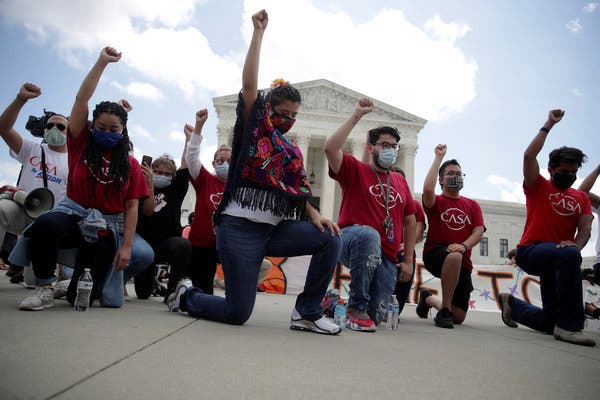 Un grupo de personas celebró el 18 de junio frente a la corte el fallo que bloqueó el plan de terminar con DACA.Credit...Jonathan Ernst/ReutersLa Corte Suprema de Estados Unidos detuvo el plan de Donald Trump de terminar con DACA, el programa que protege de la deportación a cientos de miles jóvenes inmigrantes. La perseverancia de sus beneficiarios pasa por una lección entrañable: alzar la voz.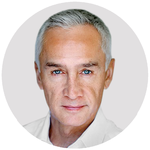 Por Jorge RamosEl autor es periodista y colaborador regular de opinión de The New York Times.20 de junio de 2020La historia parece increíble: un grupo de jóvenes indocumentados le ha ganado al hombre más poderoso del mundo, Donald Trump, en la Corte Suprema de Justicia de Estados Unidos. Fue una batalla larga y que, al final, se decidió por un solo voto: el tribunal decidió que el plan del presidente estadounidense de ponerle fin al programa de Acción Diferida para los Llegados en la Infancia (DACA, por su sigla en inglés) no tenía sustento.Lo he dicho varias veces, los dreamers son mis héroes. Como periodista he seguido muy de cerca su lucha de más de una década en Estados Unidos y no deja de sorprenderme todos los retos que han superado. En el fondo de su estrategia hay una idea central: perder el miedo. Como indocumentados en este país siempre han estado en peligro de deportación. Pero eso no ha evitado que hagan denuncias, participen en protestas y se enfrenten valientemente a los políticos más poderosos de la nación. Y nada como lo que acaban de lograr.El fallo de la Corte Suprema es una enorme victoria para los dreamers y un revés para Trump, quien en su campaña presidencial en 2016 prometió terminar con el programa. Esta es la manera en que lo lograron.Sus padres los trajeron desde niños a Estados Unidos y, en algún momento de su adolescencia, se enteraron de que eran indocumentados. Lejos de quedarse callados, abrazaron su identidad y salieron a luchar. Querían que los reconocieron como lo que son: estadounidenses. El problema es que necesitaban un papel para probarlo. Llegaron, en su mayoría, de países pobres y violentos. Aprendieron inglés y corrían el riesgo de ser regresados a naciones que desconocen por completo. Pero también aprendieron ese mantra de la cultura estadounidense: si te esfuerzas mucho, puedes lograr cualquier cosa.Estaban, como sus padres, ante un constante peligro de deportación. Desde los ataques terroristas de 2001, Estados Unidos se ha convertido en un país cada vez más hostil para los extranjeros. Los mayores habían aprendido a quedarse en silencio, a ser casi invisibles, para sobrevivir. Pero los dreamers rápidamente rechazaron esa cultura del silencio y la reemplazaron por una de activismo, vocal y rebelde (lo que en inglés llaman in your face). La mexicana Erika Andiola, por ejemplo, una vez enfrentó al entonces líder de la Cámara de Representantes, John Boehner, mientras desayunaba en una cafetería de Washington. “El primer paso siempre es perder el miedo”, reflexionaría Erika tiempo después. Un grupo de cuatro estudiantes salió caminando desde Miami hasta Washington el primero de enero de 2010 para denunciar la situación en que vivían. El riesgo era enorme. “Era la primera vez que hacíamos algo así”, me dijo años después Gaby Pacheco, nacida en Ecuador. “Pero ya no íbamos a tener más miedo”.Ese mismo 2010, ante el fracaso en el Senado del llamado Dream Act, que no consiguió lo votos necesarios, la única alternativa era convencer al presidente Barack Obama de darles algún tipo de protección migratoria. En ese esfuerzo participó Lorella Praeli, quien nació en Perú y perdió una pierna en un accidente. “Cuando yo me caía”, me contó para un libro, “mi papá no me levantaba ni dejaba que nadie me levantara”. Esa perseverancia, y el esfuerzo de muchos más, ayudó a que Obama autorizara DACA en 2012. La idea era que esa orden ejecutiva beneficiaría potencialmente a más de un millón de dreamers.“Cuando yo empecé éramos un grupo de cinco, nunca pensé que fuéramos miles”, me dijo en una vieja entrevista Cristina Jimenez, cofundadora de United We Dream, la organización de dreamers más grande de Estados Unidos. Cristina, nacida en Ecuador, formó parte del primer grupo de estudiantes indocumentados que entró en la Casa Blanca y que le pidió al presidente Obama que detuviera las deportaciones.Sí, estaban agradecidos con Obama por DACA, pero sus padres y hermanos corrían el riesgo de ser deportados. Ese espíritu de solidaridad —de que estamos en esto juntos— es el que ha caracterizado a los dreamers desde antes de esa primera caminata de Miami a Washington.Es injusto solo mencionar en esta columna a Erika, Gaby, Lorella y Cristina porque han sido literalmente miles de dreamers los que lograron la histórica decisión de la Corte Suprema de Justicia que les permite, por ahora, quedarse en Estados Unidos protegidos por DACA. Pero la lucha no ha terminado.El presidente Trump, en un tuit lleno de rencor, dijo: “Estas horribles decisiones, políticamente cargadas, de la Corte Suprema son como un tiro de escopeta a la cara de la gente que orgullosamente se llama republicano o conservador”. Si Trump hubiera ganado, hoy habría unas 700.000 personas más en peligro de deportación. En cambio, Joe Biden, el candidato de facto del Partido Demócrata a la presidencia, ha dicho que enviaría una propuesta al Congreso su primer día en la Casa Blanca para legalizar permanentemente a los dreamers. La elección es el 3 de noviembre.Mientras tanto, la mayor lección de esta decisión histórica en la Corte Suprema es que el primer paso siempre es reconocer el miedo para luego vencerlo. Cuando el silencio no es una opción, pueden pasar cosas maravillosas.Jorge Ramos (@jorgeramosnews) es periodista, conductor de los programas Noticiero Univisión y Al punto, y autor del libro Stranger: El desafío de un inmigrante latino en la era de Trump.Jorge Durand. Dreamers: sueño o pesadillahttps://www.jornada.com.mx/2020/06/21/opinion/018a2polJorge DurandLa Jornada, 21 de junio de 2020Hace 14 años, en septiembre de 2006, los senadores Orrin Hatch de Utah y Richard Durbin de Illinois propusieron una ley, llamada por su acrónimo DREAM Act, en español sería la Ley de fomento para el progreso, alivio y educación para menores extranjeros. Y a sus posibles beneficiarios les llamaron dreamers.Se trataba de dar alivio y cierta seguridad legal a los jóvenes que habían llegado siendo pequeños con sus padres y se habían educado y socializado en Estados Unidos. El argumento principal de la ley era que se trataba de personas que habían cruzado ilegalmente la frontera, pero que legalmente no eran responsables por ser menores de edad cuando eso ocurrió. En todo caso, sus padres eran los culpables.Muchos de estos niños llegaron como parte de un proceso de reunificación familiar que era consecuencia de otra ley, llamada IRCA, que legalizó a 3.2 millones de migrantes indocumentados. En muchos casos, se trataba de migrantes solos que tenían a sus familias en sus países de origen y que al ser ellos legales, optaron por traer al resto de su familia por la vía irregular.Así se formaron las llamadas familias con estatus migratorio mixto, donde el padre o la madre son legales, los hijos mayores son indocumentados y los menores ciudadanos. Otros casos, fueron migrantes que llegaron con sus hijos menores a Estados Unidos y todos estaban en calidad de indocumentados.Se han hecho varios intentos para introducir la ley DREAM, que es una propuesta de ley sensata, con gran apoyo popular y bipartidista, pero nunca ha sido debatida. Se trataba de facilitar la educación de estos jóvenes que sólo podían terminar la preparatoria y luego se les negaba el acceso a la universidad al no poder acceder a fondos estatales que fueron prohibidos por otra ley: IIRAIRA de 1996. La ley DREAM preveía darles una visa de residencia temporal y exigía ciertos requisitos y condicionantes. No todos los jóvenes podían acceder a este beneficio, pero favorecía a quienes habían concluido sus estudios básicos. Era una forma de reconocer a un capital humano formado y socializado en Estados Unidos y que aportaba múltiples beneficios a la sociedad y a la economía.Sin embargo, esta propuesta de ley, como cualquier otra iniciativa de reforma migratoria, fue sistemáticamente bloqueada por los republicanos y pone en evidencia la profunda división de opiniones y sentimientos que existen en la sociedad estadunidense en torno al tema migratorio. División y parcialidad que es más ostensible entre la clase política.Para subsanar en algo el fracaso de Barak Obama en cuanto a la reforma migratoria durante su administración, en junio de 2012 promulgó una orden ejecutiva: el programa Acción diferida para los llegados en la infancia (DACA, por sus siglas en inglés), que retomaba lo esencial del DREAM Act y que dio alivio temporal a unos 700 mil jóvenes, de los cuales 80 por ciento son mexicanos.Pero esa orden ejecutiva inmediatamente fue impugnada por varios estados y empezó la batalla legal. Otra orden ejecutiva que otorgaba beneficios a los padres de los dreamers (DAPA) tuvo peor suerte.Como quiera, DACA otorgaba alivio temporal a los jóvenes, quienes tenían que renovar su expediente cada dos años con una incertidumbre bianual que los mantenía con la espada de Damocles en la cabeza de manera permanente, lo que generó uno de los movimientos sociales de migrantes más consistentes y originales. Muchos dreamers salieron de las sombras, tomaron las calles y se hicieron militantes. Es quizá el rescoldo que quedó de las grandes marchas de 2006 por la legalización que se ha venido apagando con la represión y persecución permanentes. Los dreamers, sin embargo, han persistido, se han organizado y poco a poco van ganando tiempo y credibilidad.DACA les otorga alivio temporal, permiso para estudiar y trabajar, pero no es residencia legal, menos aún un camino a la ciudadanía. Es algo similar a los programas de protección temporal que se otorga a migrantes por razones humanitarias (TPS), que siempre tienen que ser renovados y siempre pende la amenaza de que se les vaya a suprimir. La diferencia es que los dreamers están organizados y tienen amplio respaldo popular.La ley DACA fue una salida por la tangente que salvó en parte la credibilidad de Obama y de los demócratas con la población hispano-latina. Y ahí radica el interés de Trump en impugnarla, en derribar todos aquellos pequeños logros del primer presidente negro de Estados Unidos. Es un arreglo de cuentas porque la impugnación de Trump tiene que ver con el argumento principal de si Obama tenía o no potestad para promulgar una ley ejecutiva como DACA; muchos opinaban que se había extralimitado.Pero no le salió la jugada, en realidad la cancelación del programa por parte de Trump no cumple con los requerimientos legales estipulados. Fue un improntus, con fallas en su argumentación y de procedimiento.Cada día que pasa los dreamers ganan tiempo y será más difícil deportarlos o cancelar el programa. Pero todo depende de otra pesadilla, que Trump se relija en noviembre.De qué países de América Latina procede la mayor parte de los jóvenes protegidos por DACAhttps://www.bbc.com/mundo/noticias-internacional-43236879Ángel Bermúdez (@angelbermudez)*BBC News Mundo18 junio 2020Han pasado gran parte de su vida a la sombra y ahora su futuro está sumido en un limbo jurídico. En Estados Unidos los llaman "dreamers" (soñadores).Son los beneficiarios del programa Acción Diferida para los Llegados en la Infancia (DACA, por sus siglas en inglés), creado en 2012 por el gobierno del entonces presidente Barack Obama para evitar la deportación de los jóvenes que entraron en ese país siendo niños sin disponer de documentación legal para quedarse.Desde septiembre de 2017 su vida quedó en suspenso. Fue entonces cuando el presidente Donald Trump ordenó poner fin al programa y dio hasta el 5 de marzo de 2018 para que el Congreso aprobara una ley que sustituyera al programa.Pero los legisladores no se pusieron de acuerdo en qué hacer con los "soñadores".La medida de Trump fue objetada ante varios tribunales y finalmente la Corte Suprema ratificó este jueves que la decisión del gobierno de poner fin al programa fue ilegal.Los dreamers celebran este fallo como una victoria, aunque la decisión no les ofrece un estatus legal permanente ni supone ningún paso para obtener la ciudadanía estadounidense.Además, Trump dejó entrever que su gobierno reanudará el proceso contra DACA, por lo que sus beneficiarios no tendrán certezas a largo plazo hasta que se produzca un acuerdo en el Congreso para aprobar una ley que los proteja.De México a NamibiaEl DACA les otorga a los dreamers un permiso temporal de trabajo que, al igual que la protección contra la deportación, debían renovar cada dos años.De acuerdo con cifras del Servicio de Ciudadanía e Inmigración de Estados Unidos (USCIS, por sus siglas en inglés) unas 800.000 personas han sido beneficiarias del DACA.Los números de los dreamers690.000jóvenes inmigrantes indocumentados45% vive en dos estados: California (29%) y Texas (16%)24 años es su edad actual promedio6 años es la edad promedio a la que llegaron a Estados Unidos53% son mujeres y 47% son hombresFuente USCISDe estas, unas 40.000 solicitaron y obtuvieron un permiso de residencia permanente, popularmente conocido como greencard, y unas 70.000 no quisieron o no pudieron renovar el permiso cuando este venció.Así, para septiembre de 2017, cuando Trump decidió poner fin al programa, el USCIS estimaba que había unos 690.000 beneficiarios activos.Un 90% de ellos vienen de América Latina.Según cifras oficiales, los mexicanos representan casi 80% de todos los dreamers con unos 548.000 beneficiarios del DACA.Los tres países siguientes también son latinoamericanos: El Salvador, Guatemala y Honduras, que cuentan con más de 10.000 nacionales bajo el amparo de este programa.La lista, no obstante, también incluye a un número sustancial de ciudadanos asiáticos, comenzando con los llegados de Corea del Sur (7.310), Filipinas (3.880) o India (2.640).En total, disfrutan de los beneficios del programa jóvenes de unas 150 nacionalidades distintas, desde Polonia (1.390) hasta Namibia (10), pasando por Pakistán (1.340), China (740), Reino Unido (500) e incluso Canadá (750).Mejores trabajosUn estudio dirigido por el profesor Tom K. Wong, de la Universidad de California en San Diego, realizado en 2017 entre más de 3.000 beneficiarios de DACA, distribuidos en 46 estados de Estados Unidos, reveló que más allá de protegerles de la deportación, el programa se ha traducido en otras ventajas concretas para los jóvenes.En términos laborales, por ejemplo, 91% de los encuestados dijeron estar empleados y 69% indicaron que tras la aprobación de esta iniciativa pudieron obtener trabajos mejor pagados.Esa mejoría coincide con los hallazgos de otra investigación realizada por el Migration Policy Institute (MPI), un centro de estudios con sede en Washington, utilizando datos del USCIS."En nuestro estudio vimos que los beneficiados por DACA tienen más probabilidades de tener empleos de oficina como vendedores, asistentes administrativos, etc.", le dice Julia Gelatt, analista sobre políticas migratorias del MPI, a BBC Mundo."En contraste, quienes no podían solicitar los beneficios del programa tenían más trabajos al aire libre como la construcción. El DACA ayuda a los jóvenes a conseguir oportunidades laborales más apropiadas para su formación y capacidad", agrega.Oportunidades perdidasPese a estos beneficios, paradójicamente hay centenares de miles de jóvenes que pudiendo haberse acogido a este programa optaron por no hacerlo.Según datos del MPI, hay unos 400.000 jóvenes que cumplían con algunos requisitos, pero que para ser beneficiados tenían que inscribirse en un centro educativo y no lo hicieron.En este aspecto los latinoamericanos también destacan por ser los que proporcionalmente más aprovecharon la oportunidad de registrarse en el programa.Así, mientras 65% de los mexicanos y 62% de los salvadoreños elegibles se inscribieron en el DACA, solo 21% de los filipinos y 15% de los coreanos lo hicieron.De acuerdo con Gelatt las razones para no haber participado pueden ser múltiples: desde el costo de la solicitud (US$495), hasta el miedo a entregar información personal que permita ubicar a los jóvenes y a sus padres (quienes usualmente también se encuentran en situación irregular).También existía la posibilidad de que tuvieran miedo de no resultar elegibles por contar en su historial con algún tipo de falta o delito, dado que para inscribirse tenían que tener sus antecedentes limpios, o que simplemente no tuvieran interés por contar con otras vías para regularizar su situación.En ese sentido, Gelatt advierte que los procedentes de Asia pueden contar con alguna ventaja sobre los latinoamericanos."Los inmigrantes asiáticos tienen más probabilidades de haber llegado a Estados Unidos con una visa y haberse quedado más tiempo del permitido, por lo que tienen una oportunidad mayor de poder conseguir un permiso de residencia permanente (greencard) si se casan con un estadounidense", señala."En cambio, los mexicanos y latinoamericanos que entraron cruzando la frontera terrestre sin tener visa no pueden conseguir esa autorización ni siquiera de esa manera", advierte.En cualquier caso, es probable que haya que esperar hasta que la situación de los dreamers quede definitivamente zanjada por los tribunales o el Congreso para valorar plenamente si acertaron o se equivocaron al inscribirse en ese programa.*Esta nota fue publicada originalmente en marzo de 2018 y fue actualizada con la decisión de la Corte Suprema de EE.UU. de bloquear el intento de Trump de rescindir DACA.SOLICITANTES DE ASILOCorte Suprema da luz verde a deportaciones rápidas de solicitantes de asiloPor Voz de América - Redacciónhttps://www.voanoticias.com/inmigracion/corte-suprema-da-luz-verde-deportaciones-rapidas-de-solicitantes-de-asilo25 Junio 2020 11:12 AMLa Corte Suprema de Estados Unidos aprobó este jueves los esfuerzos de la administración del presidente Donald Trump de remover del país con rapidez a los solicitantes de asilo.El fallo se centró en el caso de un agricultor de Sri Lanka que perdió su solicitud de asilo y trató de llevar su caso a las cortes federales.Los magistrados determinaron que después de que los funcionarios de inmigración desestimaron su caso, el solicitante no podía disputar la decisión en cortes federales.La decisión implica que los solicitantes de asilo que plantean temores de persecución en el extranjero no tendrán a su disposición una audiencia en una corte federal antes de su deportación.El fallo fue un triunfo para los esfuerzos del presidente Trump de deportar con rapidez a los solicitantes de asilo con revisión limitada de las cortes.Los magistrados emitieron su decisión con un margen de 7-2.  Dos de los jueces liberales de la corte, Stephen Breyer y Ruth Bader Ginsburg votaron a favor.En el comunicado sobre el fallo, el magistrado Samuel Alito dijo que limitar el escrutinio judicial del caso de deportación no viola las protecciones de las libertades individuales en la constitución.Las autoridades de inmigración determinaron que el caso del inmigrante de Sri Lanka no tenía una credibilidad de temor de persecución, aunque pertenece a la minoría étnica Tamil, que ha sufrido torturas y otras represiones por parte del gobierno.El presidente de la Corte, John Roberts, dijo también que una audiencia llevaría a una expansión significativa de nuevos casos.El gobierno Trump afirma que los solicitantes de asilo no tienen derechos constitucionales y que la Carta Magna nunca históricamente ha requerido acceso al tipo de revisión judicial que pedía el inmigrante tamil.Nueva regla de asilo propuesta por el gobierno acelerará juicios y reducirá poder de los juecesPUBLICADO EL 11 DE JUNIO DE 2020
POR JORGE CANCINO EN UNIVISIÓN | https://observatoriocolef.org/noticias/la-nueva-regla-de-asilo-propuesta-por-el-gobierno-acelerara-juicios-y-reducira-el-poder-de-los-jueces/?fbclid=IwAR3Qthy-24tAVl_fwdKHj4qqqsz2Jil0zAAEECEzkmknybHE97NqwvEA48QLos departamentos de Justicia y Seguridad Nacional buscan cambiar la interpretación de las causas de asilo, limitar y escrutar el poder de los jueces, acelerar los procesos y las deportaciones y limitar el acceso de los inmigrantes a los tribunales.La nueva regla de asilo que el gobierno de Donald Trump anunció el miércoles, modificará radicalmente un sistema que rige desde 1980 y que, en los últimos años, ha sido cambiado por medio de órdenes ejecutivas y memorandos presidenciales.La norma desarma una estructura que en casi medio siglo se ha ido construyendo para proteger los derechos humanos de personas que huyen de sus países y hace fe en la palabra o el testimonio de los inmigrantes que solicitan este recurso legal disponible.Pero con los cambios anunciados por los secretarios de Justicia y Seguridad Nacional por medio de un comunicado de prensa a través de la red social Twitter, el nuevo sistema limitará, entre otros procedimientos, el uso de la discrecionalidad de los jueces, acelerará los procesos y en algunos casos los solicitantes de asilo ni siquiera pondrán un pie en la corte.“El plan viene disfrazado de apego a la Constitución”, advierte Ezequiel Hernández, un abogado de inmigración que ejerce en Phoenix (Arizona) y colabora frecuentemente con la redacción de Univision Noticias. “Pero cuando entre en vigor, no dará suficiente tiempo a las personas para que argumenten sus casos y con ello el gobierno pueda entonces terminar cuanto antes los procesos”.Un borrador de la regla señala que está por determinarse el número de días para el comentario público, que puede ser entre 30 a 60 días. El documento será publicado el 15 de junio en el Registro Federal (diario oficial estadounidense).Las enmiendasDe acuerdo con el anuncio, el nuevo reglamento enmienda “múltiples” disposiciones de regulaciones que norman los procedimientos de los departamentos que participan en el proceso de asilo.“Para crear procedimientos más eficientes en la adjudicación de solicitudes de asilo, retención de deportación y protección bajo los reglamentos de la Convención contra la Tortura (CAT)”, dice la declaración.El gobierno añade que la nueva regla propone realizar una serie de cambios a regulaciones vigentes en los departamentos de Justicia y Seguridad Nacional con el propósito de hacer más “efectivo” el proceso, pero abogados consultados por Univision Noticias opinan lo contrario.“La propuesta es negativa, la recibimos como un balde de agua fría”, dice Alex Gálvez, un abogado de inmigración que ejerce en Los Ángeles (California). “El presidente quiere obviar leyes que solo puede cambiar el Congreso y propone hacerlo de manera extrema”.“Esto será debatido en las cortes. No puede arrebatar el poder del Congreso y usar la pandemia como excusa. Y al exigir que las personas primero tengan que pedir asilo en otro país antes de hacerlo en Estados Unidos, no piensa que, quizás, esos otros países sean más peligrosos que su propia nación. Eso es una contradicción”, apuntó.Gálvez dijo además que “Estados Unidos no puede darle la espalda a los mas vulnerables, eso es una traición a la historia de asilo de nuestro país”.Otros cambiosLa propuesta también recomienda:Que los jueces de inmigración predeterminen solicitudes de asilo sin una audiencia si la petición no demuestra la elegibilidad ‘prima facie’ (a primera vista) para otorgar el beneficio;Explicar las solicitudes de asilo ‘frívolas’Redefinir los términos “grupo social particular”, “opinión política”, “persecución”, tres de las 5 causas de asilo vigentes;Aclarar los estándares para determinar la aquiescencia de un funcionario público u otra persona que actúe en calidad oficial bajo las regulaciones de CAT;Aumentar la carga de la prueba para la detección de umbral de retenciones y reclamos de protección CAT de “posibilidad significativa” a un estándar de “posibilidad razonable”;Aplicar restricciones al asilo y retención al hacer determinaciones de miedo creíbles;Aclarar el requisito de proteger cierta información contenida en las solicitudes de asilo.“Molestia indigna”Organizaciones que defienden los derechos de los inmigrantes condenaron la propuesta. “Las nuevas regulaciones apuntan a terminar con el asilo, pero el daño no termina ahí”, dijo Archi Pyati, Jefe de Política y Comunicaciones del Centro de Justicia Tahirih. “Esto es parte de un ataque dirigido contra comunidades inmigrantes y una culminación de políticas racistas y xenófobas que han construido un muro invisible en nuestras fronteras y sembraron divisiones entre nosotros”.Pyati agregó que el gobierno “ha socavado los valores de nuestra nación y nos han despojado de la unidad de nuestra humanidad” y calificó los cambios propuestos como “un asalto al derecho fundamental a solicitar asilo”.El Centro dijo además que si se implementa este nuevo reglamento “destripará años de progreso para crear puentes hacia la seguridad de personas cuyos gobiernos no pueden y no los protegen de daños graves e incluso la muerte. Además, estas reglamentaciones ponen en peligro y atacan específicamente a los sobrevivientes de la violencia de género y harán que sea casi imposible para ellos lograr la justicia”.“Estas regulaciones son el último clavo en el ataúd de las barreras cada vez mayores para acceder al asilo. Si se promulga, la norma trataría a los solicitantes de asilo como nada más que una molestia indigna de consideración o cuidado”, dijo Richard Caldarone, abogado litigante de Tahirih. “Completaría la transformación de los tribunales de inmigración en cintas transportadoras de una máquina de deportación que rápidamente devuelve a las personas a la violencia, la tortura y la muerte sin el más mínimo respeto por su humanidad”.Se quedarán “sin nada”Los cambios también amenazan “con borrar nuestra historia”, dice Lilia Velásquez, profesora adjunta de la facultad de leyes de la Universidad de California, en San Diego. “La nueva regla de asilo rechaza normas que por años nos han regido. Si lo hacen los inmigrantes se quedarán sin nada”, indicó.“Pagarán justos por pecadores”, agregó. “Van a sufrir personas que en realidad tienen casos basados en méritos, pero con las nuevas regulaciones no tendrán nada que pelear porque todo estará limitado”.Velásquez dijo además que “están erosionando las protecciones y al final dejarán algo irrisorio, una ley que después de tantos años y con tanto orgullo hemos protegido para los refugiados”.En cuanto la eliminación de solicitudes de asilo ‘frívolas’, Velásquez fijo que “esta regulación ya la tenemos, no es nada nuevo”. Advirtió además que uno de los puntos críticos del cambio es “que el gobierno no está considerando al Congreso”.Para hacerlo, desde que llegó a la Casa Blanca en enero de 2017 Trump desempolvó la Sección 212 (f) de la Ley de Inmigración (INA) que faculta al mandatario suspender la entrada de extranjeros. Para ello ha cambiado y/o modificado reglamentos para reinterpretar leyes aprobadas por el legislativo.Los abogados consultados dijeron desconocer, por ahora, si la nueva regla afectará a los cientos de miles de casos de asilo que aguardan audiencias en la Corte de Inmigración (EOIR), que a finales de mayo acumulaba casi 1.2 millones de expedientes.Nuevas disposiciones de asilo ponen en vilo a más de 262 mil solicitantes guatemaltecosEl Gobierno de EE. UU. está por implementar cambios legales a su ley de asilo para hacer aún más difícil la obtención de este alivio migratorio.Por Sergio Morales Rodas25 de junio de 2020 https://www.prensalibre.com/guatemala/migrantes/nuevas-disposiciones-de-asilo-ponen-en-vilo-a-mas-de-262-mil-solicitantes-guatemaltecos-en-ee-uu/Elmer Oliva es un guatemalteco de 44 años que radica en Worcester, Massachussets, está ahí desde mediados del 2016 cuando migró porque en su natal Jutiapa tiene amenazas de muerte. Su familia lo hizo dos años después. Desde la semana pasada lo invade la incertidumbre al saber que el Gobierno de EE. UU. está por implementar nuevas restricciones a los solicitantes de asilo, según una regla que fue publicada en el Registro Federal el 15 de junio y que cobrará vigencia pasados 30 días, después de que finalice el periodo de recepción de comentarios.Entre las nuevas barreras que tendrían que enfrentar aquellos que quieran optar a asilo se cuentan, por ejemplo, que los jueces podrán denegar una solicitud sin dar oportunidad a los migrantes de testificar; es decir, no tendrían derecho a un proceso judicial completo.Además, las persecuciones que cubriría el derecho a asilo solo serían para evitar daños “extremos” a las personas, y para optar al alivio migratorio será requisito pertenecer a un grupo social en particular, lo que dejaría fuera a quienes huyen de las pandillas o por violencia doméstica.Abogados creen que también restringe las solicitudes de asilo por motivos de género, nacionalidad, raza, religión u opinión política.Cuantos guatemaltecos hayAunque no se sabe con claridad si la norma afectará a aquellos que ya tienen iniciado un proceso, como es el caso del Elmer, es imposible que los migrantes dejen de sentir temor, sobre todo cuando a la par de reformas a las leyes de asilo, el Gobierno también limita la migración regular de trabajadores extranjeros con el argumento de que la pandemia del coronavirus ha hecho que se pierdan millones de empleos que los estadounidenses necesitan.Los solicitantes de asilo que en la mayoría de los casos deben esperar más dos años para una resolución final de su caso temen que el Gobierno también les limite el acceso a empleo.Aunque no se sabe con claridad si la norma publicada el pasado 15 de junio afectará a aquellos que ya tienen un proceso iniciado, hoy en día de los 1.2 millones de casos pendientes de resolución, 262 mil 548 son guatemaltecos, según datos que compila la Universidad de Syracuse, Nueva York.Sabemos que algunos jueces niegan más del 90% de las solicitudes de asilo donde el demandado se encuentra ante ellos, testificando su persecución. Esta regla dará como resultado que a más personas que huyen de sus vidas se les niegue la protección.Marketa Lindt, presidenta de AilaDe acuerdo con estos datos, incluso, hay casos que esperan desde 1998. Guatemala es el país con más procesos pendientes, incluso encima de países como México y Honduras.“Esta situación nos preocupa a todos”, dice Elmer, al mismo tiempo en que enfatiza que para su familia, perder el caso y terminar con un orden de deportación “sería catastrófico”.“Imagínese, con tres asesinatos en mi familia, mi padre y dos hermanos, y yo amenazado de muerte ¿Cómo voy a tener la certeza de que voy a estar seguro si regreso a Guatemala? ¡Me matan!”, asegura este migrante de 49 años.Elmer sabe que la pandemia del covid-19 ha causado la pérdida de muchos puestos de trabajo. En ese sentido comenta que hace poco él y su esposa recibieron permisos para laborar y ya cuentan con un empleo, lo cual es un verdadero alivio para su desgastada economía que en los últimos dos años, se ha visto golpeada por los gastos para resolver su situación migratoria, pago de abogados, y la educación y alimentación de sus dos hijos.Más difícilYa de por sí acceder a asilo con las actuales restricciones es difícil. Hasta este año, del total de solicitudes de asilo de guatemaltecos se han resuelto 51 mil 27, de estas solo el 17% fueron concedidas, el equivalente a ocho mil 528; a 853 les concedieron otro alivio migratorio y a los restantes 41 mil 646 les denegaron la petición.El Consejo Americano de Inmigración (AIC, en inglés) aseveró en un comunicado que la nueva disposición haría “casi imposible para la mayoría de los solicitantes reclamar con éxito protección humanitaria en EE. UU.”.La regla “representaría el fin del sistema de asilo tal como lo conocemos. Está en conflicto directo con el estatuto de inmigración, altera años de jurisprudencia y eleva intencionalmente las normas de asilo a alturas inalcanzables.Berth Werlin, directora ejecutiva de AIC.La regla “representaría el fin del sistema de asilo tal como lo conocemos. Está en conflicto directo con el estatuto de inmigración, altera años de jurisprudencia y eleva intencionalmente las normas de asilo a alturas inalcanzables”, subrayó Berth Werlin, directora ejecutiva de AIC.Añadió que el objetivo de los cambios no es mejorar el programa de asilo, sino hacer imposible su obtención, por lo cual, de concretarse “sería el golpe final” a ese sistema, considerado un “orgullo” en la historia de EE. UU.Para la Asociación de Abogados Estadounidenses de Inmigración (Aila, en inglés), es de especial preocupación el que los jueces de inmigración puedan negar más solicitudes de asilo, si es que finalmente la norma entra en vigor.“Sabemos que algunos jueces niegan más del 90% de las solicitudes de asilo donde el demandado se encuentra ante ellos, testificando su persecución. Esta regla dará como resultado que a más personas que huyen de sus vidas se les niegue la protección”, puntualizó Marketa Lindt, presidenta de Aila.Por su parte, Benjamin Johnson, director ejecutivo de esta Asociación, lamentó que con estos cambios,  aquellos que reclaman protección legítima por cuestiones de raza, religión, género o política serán devueltos “por la fuerza para enfrentar asaltos, torturas y muerte”.Pretende acabar con la migraciónLas restricciones al asilo se suman a una serie de medidas que el Gobierno de EE. UU. ha implementado, en principio con el argumento de evitar la entrada del coronavirus, sin embargo, con una nueva orden ejecutiva extendió esas reglas hasta el 31 de diciembre de este año.Con la ampliación de esta normativa también llegó la prohibición de emisión de visas para ciertas categorías de trabajadores extranjeros hasta el 2021, supuestamente para proteger a los trabajadores estadounidenses tras la pérdida de empleos a consecuencia de la pandemia.Dentro de la prohibición no se incluye las visas H-2A para trabajadores agrícolas ya que este sector es considerado vital para garantizar el funcionamiento de la cadena alimenticia y el acceso a comida de los estadounidenses. Cada año miles de agricultores, especialmente de México y Centroamérica viajan a EE. UU. para trabajar en fincas agrícolas.Guatemala tiene altas expectativas por obtener una buena cantidad de estos visados, puesto que un acuerdo entre ambos gobiernos para facilitarlas es parte de las condiciones que se establecieron desde el año pasado cuando el país aceptó recibir solicitantes de asilo de Honduras y El Salvador que fueran devueltos por EE. UU. en una especie de acuerdo de tercer país seguro, que se firmó el 26 de julio.Cuestión políticaPara Abel Núñez, director del Centro de Recursos Centroamericanos (Carecen), el endurecimiento de las reglas migratorias es una estrategia política del presidente Donald Trump, quien, ante la imposibilidad de vender la economía (por los suelos a causa del coronavirus) como uno de sus logros de cara a las elecciones de noviembre, de nuevo arremete en contra de los migrantes.Al respecto de si la intención de Trump es terminar con la migración no solo ilegal, sino también legal, Núñez dice que “de hecho ya queda poco” para hacerlo, aunque teme que otra de las acciones del gobernante esté encaminada a bloquear recursos para el Servicio de Ciudadanía e Inmigración de EE. UU. con lo cual se paralizarían todos los procesos de asilo, ciudadanía o cualquier otra índole que tengan los migrantes.“Trump va 10 puntos atrás en las encuestas y él tiene que asegurar a sus bases que es muy antimigrante y conservadora, para ellos es muy relevante que Trump se haga fuerte en contra de los migrantes”, explica Núñez.Aunque el mandatario estadounidense no logre su reelección en noviembre, Núñez afirma que aún quedarían muchos meses para que deje el cargo durante los cuales puede formular más acciones ejecutivas antimigratorias puesto que tiene las facultades para hacerlo ahora que EE. UU. enfrenta una emergencia sanitaria.“Vamos a vivir momentos difíciles. Todavía puede causar mucho daño a mucha gente”, lamenta el activista.MEXICOJorge Durand. Mexicanos de segunda y terceraLa Jornada  07 DE JUNIO DE 2020https://jornadabc.mx/opinion/07-06-2020/mexicanos-de-segunda-y-terceraEl artículo primero de la Constitución establece que “queda prohibida toda discriminación motivada por origen étnico o nacional, el género, la edad, las discapacidades …”, etcétera.Sin embargo, todos los días, como se establece en miles de documentos oficiales, se discrimina a los mexicanos que ostentan doble nacionalidad y a los mexicanos naturalizados. Ya no se diga a los extranjeros a los que se les puede aplicar el famoso y arcaico artículo 33, recientemente reformado, pero aún no derogado.Al igual que en la Alemania de otros tiempos, donde se establecían diferentes tipos de nacionalidad, de acuerdo con el grado de pureza racial aria, en México se establecen notables diferencias entre distintos grados de nacionalidad, o una supuesta conciencia nacional, que la naturaleza otorga a los mexicanos de nacimiento y no a los dobles nacionales o naturalizados. Y estas diferencias de grado se reflejan en diferentes niveles de acceso a los derechos.Recordemos el caso del ex presidente Vicente Fox Quesada, cuya madre era española, aunque él era mexicano de nacimiento tampoco tenía derecho a ser candidato a la Presidencia de la República porque el artículo 82 exigía que el candidato debía ser “hijo de padre y madre mexicanos”, y se tuvo que cambiar la letra “y” por la “o”, lo que finalmente le permitió llegar a ser presidente. Al parecer el grado de óptima nacionalidad no sólo lo otorgaba el suelo, el haber nacido en esta tierra, sino la sangre, que podía haber estado “contaminada” de extranjería.Algunos anacronismos han sido eliminados con el tiempo, pero persisten notorias desigualdades entre los mexicanos de primera, segunda y tercera clase. Cada vez que un doble nacional, de los cuales hay varios millones, quiere participar en política o en algún cargo de elección popular, se saca a colación que tiene otra nacionalidad y, por tanto, se aduce que no tiene iguales derechos.Del mismo modo, los mexicanos naturalizados llevan su marca en la CURP, con las letras HNE (hombre nacido en el extranjero) para que todo funcionario tenga pleno conocimiento de su “calidad” y sea perfectamente identificable y, en muchos casos, excluido.Los colegas de la prensa también hacen la lucha para destacar esta diferencia, que no es otra cosa que discriminación. Por ejemplo, cuando mencionan al tristemente célebre Carlos Ahumada Kurtz, siempre se refieren al él como el “empresario argentino” o de “origen argentino naturalizado mexicano”. Ahumada era tan mexicano como sus compinches René Bejarano o Rosario Robles, pero los periodistas insisten en notar la diferencia y hacerla pública.Lo curioso es que la ley mexicana obliga a los extranjeros que se quieren naturalizar a renunciar a su nacionalidad, pero no basta con exigir ese anacronismo, se les va a recordar toda su vida que NO son mexicanos de nacimiento, sino naturalizados de tercera clase. Incluso a los nietos de mexicanos, nacidos en el extranjero, que tienen derecho a la nacionalidad, se les otorga el derecho, pero como naturalizados.Paradójicamente, México superó ya hace unas décadas el anacronismo de que se perdía la nacionalidad si se adquiría otra, ahora es “irrenunciable”, pero esto no aplica para los mexicanos de segunda o tercera clase, que pueden perder la nacionalidad si adquieren otra, o si utilizan documentos de otro país siendo naturalizados.México es una nación de avanzada en cuanto a sus propuestas para defender los derechos de los migrantes. Su participación en foros internacionales ha sido muy destacada y ha sido promotor y firmante de importantes convenciones, como la de Marrakech.Sin embargo, en casa reina la oscuridad y el oscurantismo, de un nacionalismo anacrónico y exacerbado, que deja anclado al país en otro siglo. Para poner ejemplos comparativos. En Francia la alcaldesa de París, Anne Hidalgo, nació en Cádiz, España; el ex primer ministro de Francia Manuel Valls, nació en Cataluña; el famoso Arnold Schwarzenegger, nacido en Austria, fue gobernador de California y así muchos otros naturalizados que pueden acceder a cargos políticos importantes en distintas naciones del mundo.La legislación mexicana no permite a un naturalizado ser profesor de primaria, tampoco ser capitán en un avión comercial de bandera mexicana, menos ser director de una escuela o universidad. Y esto se debe a que en todos los estatutos de cientos de instituciones públicas aparece la muletilla: “mexicanos de nacimiento”, lo que excluye a los naturalizados y también, en algunos casos, se descarta a los que tengan doble nacionalidad.La ley Taibo, para que un naturalizado pudiera dirigir el Fondo de Cultura Económica, fue un avance coyuntural y limitado, no aplica en otros casos. La discriminación sigue presente y vigente.Veremos qué pasa en el CIESAS donde se tiene que renovar la dirección y se piensa impugnar la convocatoria, si persiste este principio excluyente y discriminatorio, precisamente en un centro de investigación que fue fundado por Ángel Palerm un mexicano refugiado y naturalizado.Un año del Acuerdo EU-México: transformación de políticas migratorias mexicanas (descargar)By Ariel G. Ruiz Soto   JUNE 2020https://www.migrationpolicy.org/research/un-ano-acuerdo-estados-unidos-mexico El 7 de junio de 2019, tras meses de presenciar un aumento en la migración proveniente de Centroamérica a través de México y hacia Estados Unidos, los gobiernos de ambos países firmaron un acuerdo comprometiéndose a trabajar juntos para gestionar la migración irregular. Esto marcó el comienzo de un intenso período de cambio político e institucional que está transformando los sistemas de control migratorio y protección humanitaria de México.Después de ser amenazado con la imposición de aranceles a productos mexicanos, México acordó incrementar sus controles migratorios, aceptó la expansión de los Protocolos de Protección a Migrantes (MPP, por sus siglas en inglés y conocidos como Quédate en México) a lo largo de la frontera México-Estados Unidos, y prometió aumentar su colaboración con Estados Unidos para desmantelar las redes de tráfico de migrantes. A su vez, Estados Unidos se comprometió a agilizar la resolución de los casos de asilo de migrantes que esperan en México bajo MPP e invertir en esfuerzos de desarrollo económico en el sur de México y Centroamérica para abordar las condiciones que impulsan la migración irregular.Aunque los efectos completos del acuerdo tardarán años en desarrollarse, este informe examina lo que ha cambiado en el primer año desde su firma. El informe traza las tendencias en las aprehensiones y repatriaciones de migrantes por parte de las autoridades mexicanas, y el volumen de solicitudes de refugio presentadas en México. El informe también explora los desafíos que se han intensificado durante este período, incluidas las precarias condiciones que enfrentan muchos migrantes mientras esperan en comunidades fronterizas mexicanas durante la resolución de sus casos de asilo en Estados Unidos y la pandemia del COVID-19 que se extendió a la región a principios del 2020. Mirando hacia adelante, el informe destaca oportunidades para un mayor desarrollo de políticas migratorias.To read this policy brief in English, click here.Table of Contents 1  Introducción2  El acuerdo migratorio de cooperación Estados Unidos-MéxicoA. Aumento de fuerzas de seguridad en las fronteras de México y en su interiorB. Expansión de los Protocolos de Protección a MigrantesC. Otros elementos del acuerdo3  Desafíos del sistema de protección humanitaria en México4  Control migratorio y protección humanitaria en medio del COVID-195  ConclusionesInforme denuncia acuerdo migratorio EU-Guatemala como "callejón sin salida" para DD. HH.El estudio concluyó que muchos demandantes de asilo perciben Guatemala como un lugar que presenta riesgos similares o aún mayores de persecución, tortura y amenazas a sus vidas en relación a sus países de origen.https://www.publinews.gt/gt/noticias/2020/06/11/informe-acuerdo-migratorio-estados-unidos-guatemala-derechos-humanos.htmlPor Publinews Jueves 11 de junio de 2020, a las 07:34AFPEl acuerdo migratorio entre Guatemala y Estados Unidos -suspendido temporalmente por el coronavirus- representa un "callejón sin salida" para los derechos humanos, denunció en un informe la Universidad de Georgetown.El acuerdo migratorio firmado hace un año entre Estados Unidos y el gobierno del expresidente guatemalteco Jimmy Morales contempla que los demandantes de asilo de terceros países – principalmente hondureños y salvadoreños – sean enviados a Guatemala mientras se tramita su solicitud."A estos demandantes de asilo, que son población vulnerable, no se les permite el acceso a un abogado, tienen poca capacidad para presentar evidencia y en algunos casos ni siquiera tenían conocimiento de que iban a ser trasladados a Guatemala", denunció el informe del Instituto de Derechos Humanos de la Universidad de Georgetown titulado "Callejón sin salida".Durante la presentación virtual del informe, Claire MucMullen, una de las autoras, dijo que las 932 personas transferidas a Guatemala como consecuencia de este acuerdo han sido sometidas a "un proceso que viola sus derechos humanos y que no los protege lo suficiente para evitar que retornen al peligro del cual habían huido".Justine Tixhon, otra académica que participó en el estudio afirmó que "no se trata sólo de migrantes económicos" y denunció que no hay "ninguna forma de que puedan encontrar protección porque todas las vías terminan con un callejón sin salida".Para Tixhon esto incumple con la "la esencia de lo que es el derecho a pedir asilo".PDH señala debilidad en institucionesEl procurador de los Derechos Humanos de Guatemala, Jordán Rodas, que también participó en la presentación, afirmó que en su país "las instituciones son muy débiles" y que el acuerdo fue negociado por el anterior gobierno por "debajo de la mesa"."La desigualdad, el racismo, la pobreza extrema hacen que no seamos ni un país seguro para nosotros mismos", dijo Rodas que concluyó que la denominación de tercer país seguro "no es congruente" con la realidad de Guatemala.PDH pide al Presidente atender “crisis humanitaria” que viven migrantesEl procurador Jordán Rodas llamó al Gobierno guatemalteco a tomar acciones urgentes para atender a los connacionales que se han visto obligados a migrar. También señaló que fijar a Guatemala como un “tercer país seguro” constituiría una fuente de violaciones masivas de los derechos humanos."De todas formas me van a matar"Este informe es el resultados de medio centenar de entrevistas realizadas a principio de año en Ciudad de Guatemala a demandantes de asilo, funcionarios guatemaltecos, miembros de la sociedad civil y abogados y periodistas.En uno de los testimonios recolectados una migrante hondureña identificada con el pseudónomio de Emilia denunció que ignoraba que iba a ser trasladada a Guatemala."Me dijeron que me iba a mi casa. Yo pensé que me estaban llevando a Honduras pero no tenía idea a dónde me estaban llevando. Me di cuenta de que estaba en Guatemala cuando escuché un anuncio que decía "Bienvenido a Ciudad de Guatemala", contó en el reporte.Los autores indicaron que todos los documentos estaban en inglés, algunos demandantes eran despertados en la mitad de la noche para que firmaran documentos que no entendían, antes de partir de Estados Unidos.Cancillería considera que no se puede anular el acuerdo migratorioEl ministro de Relaciones Exteriores, Pedro Brolo, insistió en que su antecesora no entregó documentación oficial del Acuerdo de Cooperación de Asilo (ACA).Según el informe, tras su detención en Estados Unidos los migrantes llegaron a Guatemala en un estado de confusión, agotamiento y desorientación.El informe denuncia que a su llegada a Guatemala los demandantes de asilo no tienen acceso a ninguna vía de protección, que el gobierno no les ofrece información adecuada ni asistencia y se les da poco tiempo para tomar una decisión para su proceso."Yo les dije que si me envían a Guatemala mejor que me manden a Honduras porque de todas formas me van a matar", contó a los académicos una migrante identificada como Isabella.El estudio concluyó que muchos demandantes de asilo perciben Guatemala como un lugar que presenta riesgos similares o aún mayores de persecución, tortura y amenazas a sus vidas en relación a sus países de origen.* Con información de la agencia de noticias AFP.EU no ha cumplido con apoyo en CA para disminuir migración: AMLOhttps://www.jornada.com.mx/ultimas/politica/2020/06/12/eu-ha-incumplido-con-invertir-en-ca-para-disminuir-migracion-presidente-6872.htmlFabiola Martínez y Alma E. Muñoz | viernes, 12 jun 2020 08:51El presidente Andrés Manuel López Obrador aseveró que el gobierno de Estados Unidos no cumplió su compromiso de generación de empleos para el sur-sureste del país, en el contexto del fortalecimiento del área y de Centroamérica, como alternativa para disminuir la migración hacia el norte.“Hay que decir que no cumplió el gobierno estadunidense con el ofrecimiento de que iban a destinar inversión al sur-sureste pero nosotros sí hemos invertido; la inversión en el sur-sureste ha crecido mucho con ese propósito de crear cortinas de desarrollo de sur a norte para que la gente no se vea obligada a migrar”, señaló en conferencia de prensa matutina en Palacio Nacional.A un año de estos compromisos emitidos por México y Estados Unidos, el mandatario subrayó que la contribución de su gobierno se ha sustentado en el principal programa de reforestación del mundo, "Sembrando Vida", entre otros para la zona sur-sureste.Mencionó que hasta su hijo menor, Jesús, le preguntó acerca del Tren Maya porque el profesor de Biología aseguró a sus alumnos que ello afectaría la ecología de la zona.“Estamos plantando caobas, cedros, estamos cultivando café, cacao, como nunca y esto fundamentalmente en los estados del sur sureste, y aprovecho (para mencionarlo) porque hasta mi hijo Jesús me preguntó ‘ a ver papá, ¿cómo está lo del Tren Maya?’ porque un maestro de biología o un biólogo dijo que eso no debía hacerse. ‘A ver explícame’”, comentó.“Ya le dije que no se va a afectar en nada el monte alto” porque para desgracia, destacó el Presidente, ya no existe selva debido a la tala inmoderada de la que fue objeto durante muchos años, especialmente en la Selva Lacandona, desde la época de Porfirio Díaz, con uso intensivo de la mano de obra.Antes, puntualizó que hoy el Instituto Mexicano del Seguro Social (IMSS) dará a conocer hoy al medio día el balance de los empleos perdidos en mayo.Dijo que en abril se perdieron 555 mil empleos y en mayo entre 345 a 350 mil, pero en los primeros días de junio la situación “está mejor” por la apertura de tres sectores, incluidos al inicio del mes en curso como actividades esenciales.La caída se dio porque en los meses anteriores hubo un paro total económico en el país a causa de la emergencia sanitaria por el coronavirus, aunque ya hay signos de recuperación, aseguró.“Estos datos corresponden a la realidad, a la amarga realidad en materia económica, yo espero que poco a poco nos recuperemos. Ya creo que tocamos fondo y que vamos a ir hacia arriba”, dijo.En la conferencia de prensa se le preguntó también acerca de la detención de la abogada especialista en asuntos laborales, Susana Prieto Treviño. Al respecto dijo que se trata de un asunto local, en Tamaulipas, y no de un pedido de Estados Unidos.Mencionó que la Comisión Nacional de Derechos Humanos debe actuar de oficio y la Secretaría del Trabajo y Previsión Social en plan conciliatorio.La abogada, indicó, encabezaba movimientos en maquiladoras, por lo que destacó que no se le puede fabricar delitos a nadie ni haber represalias contra persona alguna.“Todas estas cosas no pueden pasar desapercibidas por la autoridad porque no puede haber represalias, no es de que ‘tú eres un revoltoso, revoltosa, alborotador,conflictivo, incluso estás poniendo en riesgo las inversiones para México’. Sí, está bien que se diga eso porque hay libertad de expresión pero es distinto a fabricar un delito a un opositor, a un dirigente, a cualquier persona”, advirtió.Nosotros -añadió el Presidente- defendimos al dirigente minero, situación que le criticaron. “Lo hicimos en plena campaña, a Napoleón (Gómez Urrutia), porque me consta que hubo una confabulación entre gente muy influyente y el gobierno y lo expulsaron del país”.Entonces, dijo, “¿cómo se va a actuar así? Independientemente si nos cae mal o no, si es culpable, si no es culpable, cómo vamos a aplicar el destierro a alguien y si existe una confabulación, si la autoridad está al servicio de un grupo y no se aplica la ley y no hay justicia”.Por eso, reiteró, no deben los grupos de intereses creados que tomen al gobierno sino ser una administración independiente, un gobierno autónomo, juez, estar por encima de intereses de grupo, para hacer valer el estado de derecho.Por tanto, informó, di instrucciones de que se analizara la situación de la abogada en mención y que se evitara darle prioridad o no se permitiera una arbitrariedad.Somos respetuosos de las libertades y por eso – agregó- sí se está viendo este asunto.“No creo yo que sea una petición del gobierno estadounidense porque no se atreverían a hacerlo y no va con el proceder de lo que ha significado el actual gobierno de Estados Unidos”.Dijo que a veces llama mucho la atención de cómo señalo que hay una actuación respetuosa del gobierno del presidente Trump; esa es nuestra experiencia, cada quien habla como le va, nosotros no hemos tenido ningún acto de prepotencia, no hemos padecido ningún acto de prepotencia del gobierno de Estados Unidos y tampoco lo permitimos, señaló.Recordó que así ha sido en episodios recientes como en el operativo en Culiacán “que se soltó a un presunto delincuente para evitar una masacre, hubo ofrecimiento de intervención del gobierno estadounidense dijimos no y el comprendió que debimos nosotros actuar y hacer valer la soberanía de México”.Igualmente así actuó el gobierno de Estados Unidos, de manera respetuosa, con los lamentables casos de la familia LeBaron. Lo mismo, nos ofreció apoyo y dijimos ‘no , nosotros’.COPRED – CDMX. Personas migrantes y refugiadas ante COVID-19Ante una condición de desigualdad y desventaja histórica de las personas migrantes, en este contexto su principal preocupación no es precisamente el riesgo de contagio, sino la precarización y la urgencia de resolver necesidades inmediatas y acceder a servicios de salud u oportunidades de trabajo.Por COPREDhttps://www.animalpolitico.com/capital-plural/personas-migrantes-y-refugiadas-ante-covid-19/ 18 de junio, 2020Personas que vieron frenadas sus intenciones de iniciar un negocio ante la suspensión de actividades económicas, retraso en trámites y procesos administrativos para obtener documentos migratorios, deportaciones que no son atendidas de manera integral y coordinada, así como precarización, riesgo de perder la vivienda y falta de acceso al empleo, servicios y medios de supervivencia son algunas de las dificultades que hoy enfrentan las personas migrantes y refugiadas ante la pandemia por COVID-19.Ante una condición de desigualdad y desventaja histórica, en este contexto su principal preocupación no es precisamente el riesgo de contagio, sino la precarización y la urgencia de resolver necesidades inmediatas y acceder a servicios de salud u oportunidades de trabajo. Además, los mecanismos de apoyo con los que generalmente cuentan pueden verse ahora limitados ante las medidas de prevención, distanciamiento y aislamiento para evitar la transmisión del coronavirus.En ello coincidieron Ana Mercedes Saiz, directora de Sin Fronteras IAP, y Laura Trejo, directora de Asistencia y Orientación para la Movilidad Humana Asmovilidad, durante una conversación con COPRED sobre los impactos diferenciados de la COVID-19 en personas migrantes y refugiadas, como parte de los esfuerzos que hemos emprendido para visibilizar las consecuencias de la pandemia en diversos grupos en situación de vulnerabilidad.En su artículo 11, la Constitución Política de la Ciudad de México reconoce a las personas migrantes, sujetas de protección internacional y en otro contexto de movilidad humana como un grupo de atención prioritaria, y establece que tendrán la protección de la ley y no serán criminalizadas por su condición. Además, mandata que las autoridades adoptarán las medidas necesarias para la protección efectiva de sus derechos, bajo criterios de hospitalidad, solidaridad, interculturalidad e inclusión.Aunque no hay datos específicos que indiquen que estas poblaciones tienen un mayor riesgo de contagio sanitario por su estado físico o por condiciones de salud preexistentes, sí hay un índice importante de embarazos, además de que están expuestas a condiciones parecidas a los centros de reclusión, como el hacinamiento, en las 53 estaciones migratorias que existen en nuestro país. A ello se suma que los albergues que gestiona la sociedad civil están admitiendo nuevos ingresos de manera limitada para prevenir el contagio.En suma, las personas migrantes y refugiadas se enfrentan a impactos diferenciados en dos ámbitos: el externo, que se refleja en su estatus económico, social y jurídico-administrativo, y el interno, que está relacionado con la satisfacción de sus necesidades básicas y de salud mental. El primero necesariamente incide en el segundo. La situación mundial ha desdibujado la presencia y las necesidades específicas de las personas migrantes y refugiadas, lo cual se agrava por la percepción generalizada de rechazo a la migración. Aún hay mucho camino por andar en cuanto a la empatía y la sensibilización sobre la realidad de estas poblaciones.Por ello, a los impactos diferenciados en el acceso a medios de supervivencia alimentaria, de vivienda, de salud –sobre todo en el caso de las personas embarazadas y de las que requieren seguimiento a tratamientos–, así como en la precarización y deterioro, se suma el miedo que podría impedirles acercarse a servicios de apoyo, y las expresiones de xenofobia y discriminación que se han agudizado ante la pandemia.Al igual que otros grupos de atención prioritaria, las personas migrantes y refugiadas han vivido tradicionalmente excluidas, por lo que las medidas ante la pandemia hacen aún más difícil su acceso a derechos. La desigualdad no les era ajena, pero sus condiciones de privación y carencia se han acentuado, específicamente en la falta de acceso a oportunidades.En particular, las mujeres, que son la mitad de las personas migrantes, enfrentan condiciones que es urgente visibilizar, pues el 80% de ellas han sido obligadas a dejar sus países por violencia de género. Las mujeres y niñas migrantes y refugiadas pueden sufrir discriminación y son más vulnerables a la violencia, explotación y abusos. También viven en mayor medida la exclusión social, la falta de empleos, de oportunidades y la limitación de acceso a servicios básicos, específicamente a la salud sexual y reproductiva.Es especialmente relevante señalar los impactos diferenciados que enfrentan estas poblaciones ante la próxima conmemoración del Día Mundial de los Refugiados este 20 de junio. Este año, con el escenario de la pandemia y las protestas contra el racismo, las Naciones Unidas hacen énfasis en recordar al mundo que todas las personas, incluidas las refugiadas, pueden hacer una contribución a la sociedad y cada acción cuenta para crear sociedades más justas, incluyentes e igualitarias, ante una realidad preocupante: cada minuto, 24 personas en el mundo dejan todo para huir de la guerra, la persecución o el terror.En el contexto actual, es indispensable retomar el tema de la migración en la agenda nacional, así como generar acciones interinstitucionales coordinadas para brindar atención integral y acceso a todos los derechos, sin hacer diferencia entre migrantes regulares e irregulares o personas refugiadas. Todo ello sin olvidar que las personas migrantes y refugiadas pueden ser autosuficientes, son completamente resilientes, y tienen derecho a buscar y a tener oportunidades en igualdad de circunstancias que el resto de las personas.Entre los fideicomisos que Morena busca eliminar está el de apoyo a ex bracerosAndrea Becerrilhttps://www.jornada.com.mx/2020/06/14/politica/009n1pol Periódico La Jornada
Domingo 14 de junio de 2020, p. 9Entre los fideicomisos que Morena propone desaparecer está el que administra el Fondo de Apoyo Social para ex Trabajadores Migratorios, que laboraron en el Programa Bracero, al que desde hace ocho años no se le asignan recursos presupuestales y que a la fecha cuenta con 143 millones de pesos.La propuesta es que se elimine la figura de fideicomiso y el fondo sea manejado directamente por la Secretaría de Gobernación.En el documento, elaborado por los legisladores de Morena para justificar la propuesta de reformar diversas leyes para eliminar 44 fideicomisos, dada la opacidad e irregularidades en el manejo de los recursos públicos que se les asigna, se encuentra éste.Acuerdo México-EUFue creado en la década de 1990, a fin de dar respuesta a la lucha de miles de migrantes que participaron en el Programa Bracero, acordado entre México y Estados Unidos, cuya vigencia duró entre 1942 y 1964.Desde hace décadas los ex trabajadores demandaron el pago de un fondo de ahorro aportado por ambos gobiernos. El problema de fondo y la operación del fideicomiso han sido motivo de una larga y justa lucha social y de movilizaciones constantes durante las administraciones pasadas.Ante la falta de atención gubernamental desde que se creó el Fondo de Ahorro para los Trabajadores Migratorios y hasta 1990, se “orilló al Poder Legislativo a tomar la determinación de crear un fideicomiso para otorgar, como un apoyo social, un monto de 38 mil pesos a cada ex bracero.El Fideicomiso Fondo de Apoyo Social para Ex Trabajadores Migratorios otorgó entre 2005 y 2015 ese apoyo de 38 mil pesos a 212 mil 340 braceros. Sin embargo, se resalta en el documento de Morena, desde hace ocho años no recibe recursos públicos.Se señala que con la abrogación de la legislación conocida como ley de apoyo social se extingue ese fideicomiso. Sin embargo, se resalta que el apoyo se mantendrá a través de la Secretaría de Gobernación, la cual se encargará de administrar el Fondo de Apoyo Social para Ex Trabajadores Migratorios. Con ello se asegurará la entrega de los recursos de manera más transparente, porque estará sujeta a auditoría y se generarán ahorros en los gastos administrativos de una fiduciaria.En la iniciativa de ley que la diputada de Morena Dolores Padierna presentó ante la Comisión Permanente el mes pasado, se propone asimismo extinguir los fideicomisos para el desarrollo de proveedores y contratistas del sector energético, ya que ni siquiera utiliza sus recursos presupuestales y mantiene más de mil millones de pesos ociosos, además de que la Auditoría Superior de la Federación le detectó irregularidades.FRONTERA SUR DE MEXICOPide obispo no dejar a su suerte a migrantes en la frontera surSERGIO GARCÍAhttp://www.nvinoticias.com/nota/147954/pide-obispo-no-dejar-su-suerte-migrantes-en-la-frontera-surDom, 05/31/2020 - 19:45o GarcíaLa iglesia católica en esta ciudad, lamentó que los migrantes sean un sector olvidado.Tapachula.- La iglesia católica en esta ciudad, lamentó que en medio de esta pandemia los migrantes de distintas naciones, sean un sector olvidado y abandonado a su suerte.El octavo obispo de la diócesis de Tapachula, Jaime Calderón Calderón, que se debe apuntar a la protección de los derechos laborales de los migrantes en la frontera surEn este sentido, también debe promover una asistencia a las familias migrantes durante la contingencia y detectar a los extranjeros en situación de calle, siendo también ellos posibles receptores y propagadores de Coronavirus.En otro orden de ideas, dijo que si hay algún enfermo de Coronavirus en su comunidad, colonia o calle les pido que lo animen, fortalezcan y sean solidarios con él desde la distancia”, agregó.130 guatemaltecos y 320 hondureños abandonados en Talismán por Migracionhttps://nau.mx/generales/130-guatemlatecos-y-320-hondurenos-abandonados-en-talisman-por-migracion/por Mario Gerardo Ortiz 08/04/2020 Talismán, Chiapas. Alrededor de 450 migrantes, 130 guatemaltecos y 350 hondureños, arribaron la madrugada de este miércoles, a la comunidad de Frontera Talismán, quienes intentan ingresar a Guatemala y Honduras de donde son originarios.
Alrededor de las 5 de la mañana, 9 autobuses, procedente de Acayucan Veracruz y Matamoros, de la marca volvo, de color blanco arribaron al puerto de fronterizo de Talismán, donde descendieron alrededor de 450 migrantes.
La frontera de Guatemala se encuentra cerrado, los migrantes quedaron varados de lado mexicano, quienes buscaban ingresar a territorio guatemalteco.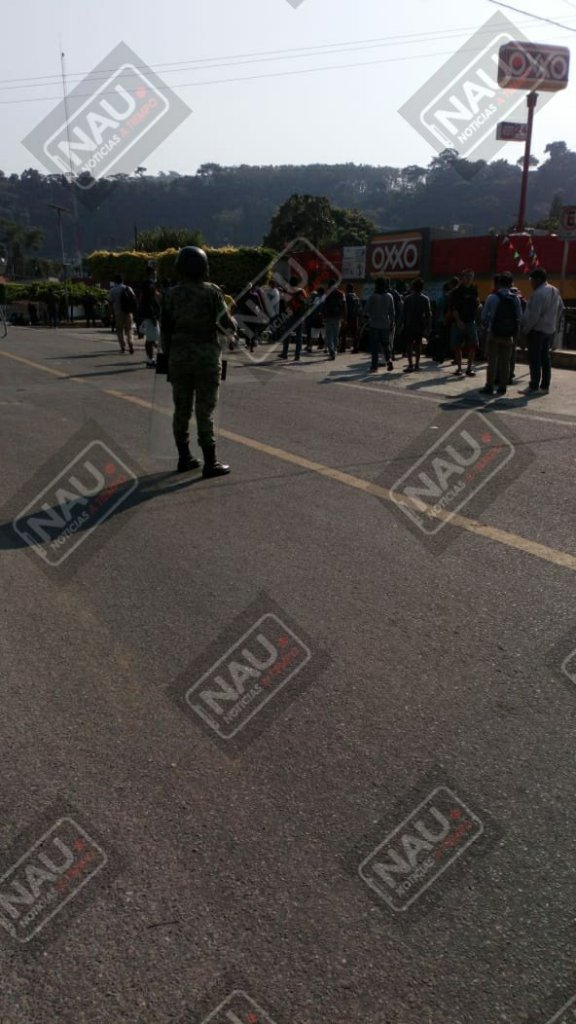 
Ante la pandemia del COVID -19, un grupo de habitantes de frontera Talismán cerraron las calles para evitar que los migrantes se queden en esta frontera sur y retuvieron dos autobises con número 21-65 y 21-32, que fueron contratados por el Instituto Nacional de Migración, otros 7 lograron salir.
Los migrantes se amotinaron en Acayucan Veracruz y Matamoros, por lo que fueron trasladados a la frontera sur, y serian repatriados, pero la frontera esta cerrado.
Los 130 migrantes guatemaltecos pedian al gobierno de Guatemala, los dejaran pasar, pero se negaron, algunos ingresaron a su pais por el rio Suchiate.
Mientras que los migrantes hondureños permanencen en la frontera, qen espera de que puedan pasar del lado de guatemala y llegar a su pais de origen.
Elementos de ejercito mexicano y de la Guardia Nacional, arribaron al lugar para evitar que los habitantes quemen los autobuses ante la inconformidad de que abandonaron a los migrantes en Talismán, municipio de Tuxtla Chico.
FOTO. MigrantesNueva caravana migrante buscaría ingresar a México; 30% podría tener COVID-19https://noticieros.televisa.com/historia/caravana-migrante-se-alista-30-por-ciento-tendrian-covid/El activista migratorio Luis Villagrán señaló que estos migrantes actualmente están concentrados en Guatemala.24 DE JUNIO DE 2020 | 12:01 PM CSTUna nueva caravana de migrantes se alista para intentar ingresar a México el próximo 30 de junio; varios podrían ser portadores de coronavirus SARS-CoV-2.Una caravana de migrantes provenientes de Honduras, El Salvador y Guatemala se alistan para ingresar a territorio mexicano e intentar llegar a Estados Unidos. De los cuales el 30% podrían tener COVID-19.La convocatoria para este éxodo centroamericano se dio a conocer en grupos de WhatsApp y por medio de redes sociales. Fue lanzada para el próximo 30 de junio y se espera que siga la misma ruta que siguió la primera caravana de migrantes que partió el 12 de octubre de 2018 desde Honduras.En entrevista para Radio Fórmula, el activista migratorio Luis Villagrán señaló que estos migrantes actualmente están concentrados en Guatemala, esperando que las fronteras sean abiertas para buscar adentrarse en México.“Están en Honduras, Guatemala y en El Salvador, estaban hace dos o tres meses en Panamá y Costa Rica han venido avanzando y están ya listos para cuando se abra la frontera y pasar a nuestro país de manera conjunta, pero no, van a pasar por caminos de extravío a través de la corrupción que hay en las fronteras porosas para avanzar por nuestro territorio con un número significativo de gente con COVID-19(…) Nosotros consideramos que al menos el 30 por ciento de las personas que vienen ahí están contagiadas”.El especialista advirtió que estos migrantes están huyendo de la violencia, pobreza y crisis que se vive en sus naciones tras la contingencia sanitaria del coronavirus.“No son caravanas, son éxodos de pobreza, de injusticia que ahí vienen nuevamente para ingresar a Tapachula, Chiapas, al menos 75 mil migrantes varados en esta ciudad”.Agregó que debido a la corrupción que hay en la policía guatemalteca, es difícil controlar el ingreso de estos migrantes.“No creo que se pueda controlar. La policía nacional civil de Guatemala está ofreciendo cobros a estas personas por pasar, siguen pasando a pesar del discurso muy persuasivo del presidente de Guatemala”.Para 2022, Guardia Nacional tendrá 24 cuarteles en ChiapasPor Andrés Domínguez9 junio, 2020https://www.chiapasparalelo.com/noticias/chiapas/2020/06/para-2022-guardia-nacional-tendra-24-cuarteles-en-chiapas/*Se espera construir 2 cuarteles en este 2020 y 6 en 2021, que se sumarían a las 16 ya establecidas.  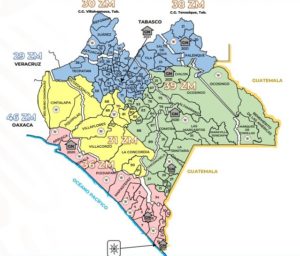 A través del informe de la Situación de Seguridad Pública en el Estado del mes de abril, hecho por el Gobierno de México, se logró identificar que para 2022 se tiene contemplado 24 cuarteles militares de la Guardia Nacional en cuatro zonas de seguridad identificadas en la entidad.En la costa y soconusco ubicadas en la 36 Zona Militar, ahora existen cuarteles militares de la Guardia Nacional en Tapachula, Villa Comaltitlán, Acapetahua, Mapastepec, Pijijiapan, Tonalá y Arriaga, sin embargo, para 2020 y 2021 se pretenden construir una en Tonalá (2020), Suchiate (2021) y Huehuetán (2021).En la 39 Zona Militar, existen cuarteles en Marqués de Comillas, Las Margaritas, Comalapa y Ocosingo, en esta zona se pretenden construir tres una en Las Margaritas (2020), Comalapa (2021) y Chilón (2021).Además, en la Zona Militar ubicada en la zona Altos, Selva y Norte, se encuentran cuarteles en Palenque y Pichucalco, en esta zona se pretende construir en Bochil (2021) y Palenque (2021).En la 31 Zona Militar, existen cuarteles en Villaflores, Cintalapa y Chiapa de Corzo.En dicho informe, se destaca en la 39 Zona militar se encuentran 568 elementos, en la Zona Norte se encuentran 350, en la 36 Zona Militar 761 y la 31 Zona Militar 500, además, los 462 elementos en seguridad en carreteras, los que en su conjunto suman 2 mil 641.Hace un año, el Centro de Derechos Humanos “Fray Bartolomé de las Casas” (CDH Frayba), anunció en el marco del cumplimiento de los 5 años de la ejecución extrajudicial de José Luis Solís López, conocido como el Maestro Galeano, en la comunidad de “La Realidad”, que  desde diciembre de 2018, el Estado mexicano incrementó la militarización a territorios de Pueblos Originarios Bases de Apoyo del Ejército Zapatista de Liberación Nacional (BAEZLN) especialmente en la región de la Selva Lacandona.El CDH Frayba, a través de la documentación que realizan las Brigadas Civiles de Observación (BriCO), registró que desde fines del 2018, se duplicó el número de incursiones del Ejército mexicano a la sede de la Junta de Buen Gobierno (JBG) Hacia la Esperanza, en el Caracol de La Realidad (Municipio oficial de Las Margaritas). La coordinación entre integrantes de la Secretaría de la Defensa Nacional (SEDENA), la Secretaría de Marina (SEMAR), Guardia Nacional (GN), Policía Estatal y Policía Municipal llegó a consolidar alrededor de 22 mil 374 elementos que resguardan los 124 municipios de Chiapas.A través del informe de la Situación de Seguridad Pública en el Estado del mes de abril, se informó que Chiapas se mantiene en el puesto número 26 de estado con menor promedio de homicidios dolosos por cada 100 mil habitantes con 12.96. Durante ese mes, se registraron 676 homicidios dolosos.Respecto a la incidencia delictiva, Chiapas se encuentra en el lugar 13 en Robo en Transporte (4.41), 16 en Robo a transportistas (1.13), 20 en Trata de Personas (.27), 22 en Secuestro (.54) y en el mismo puesto en Robo a Transeúnte (20.85), 23 en Narcomenudeo (23.50), 29 en Robo a casa habitación (18.15) y 30 en Robo de vehículos (25.93).El despliegue operativo se compone de la siguiente forma: SEDENA con 2 mil 330, SEMAR con 433, Guardia Nacional con 2 mil 641, Policía Estatal con 4 mil 109 y Policía Municipal con 12 mil 861 elementos, en general, se conforman 22 mil 374 personal en todo el estado.Durante este 2020 se han realizado los siguientes aseguramientos: un millón 231 mil 942 pesos mexicanos, 140 mil dólares, 2 mil 39 kilos de cocaína, 16 mil 100 litros de gasolina, 575 cartuchos, 51 detenidos, 27 contenedores, 23 vehículos terrestres, 15 kilos de marihuana, 14 cargadores, 9 armas cortas, 7 grandas, 3 tomas clandestinas, 3 aeronaves, 2 predios, 1 arma larga, 1 plantío de marihuana y .1 hectáreas de marihuana.Respecto a los alertamientos aéreos, se han registrado 9 del 1ro de diciembre de 2018 a 3 de junio de 2020, en la cual 6 han sido positivos y 3 negativos. Dentro de los resultados, se han asegurado 1 aeronave, 1 vehículo, 10 bidones y 2 personas detenidas con un rotal de 45 mil 360 pesos.En específico para el apoyo a la emergencia sanitaria, se tienen 66 efectivos en 3 instalaciones sanitarias, mil 100 efectivos en 8 fuerzas de reacción, además, 480 efectivos en apoyo a comunidades y se ha transportado más de 60 toneladas de insumos vía terrestre.CENTROAMERICACaen las remesas enviadas a México, Guatemala y El Salvador en abrilAP  01/06/2020 17:59 CDThttps://us.marca.com/claro/mas-trending/2020/06/02/5ed587a4268e3ed4768b4615.htmlCaen las remesas enviadas a México, Guatemal y El Salvador en abril APLos migrantes mexicanos enviaron 2,860 millones de dólares a sus familiares que viven en México en abril, lo que representa una disminución del 2.6% respecto a lo registrado en el mismo mes del año pasado, pero sigue siendo una cantidad impresionante en comparación con otros países que sufren los efectos económicos de la pandemia de coronavirus.La mayoría de los migrantes mexicanos viven y trabajan en Estados Unidos, donde ha aumentado el desempleo a causa de las medidas de confinamiento implementadas por la pandemia. Aunque los migrantes mexicanos no pudieron mantener el acelerado ritmo de marzo -cuando rompieron récords y enviaron a casa 4,000 millones de dólares- lograron hacer maravillas al caer tan poco en abril.En los primeros cuatro meses de 2020, las remesas aumentaron 12.6%. Y dada la enorme caída que ha tenido el valor del peso mexicano en lo que va del año, las remesas enviadas en dólares darán mucho más de sí.El banco central de México reportó que la cantidad promedio de las remesas fue de unos 329 dólares en abril. Las remesas son la segunda fuente de ingresos del extranjero más grande de México, después de las exportaciones.El banco BBVA escribió en un reporte de análisis que las remesas a El Salvador y Guatemala cayeron mucho más que las enviadas a México. En abril, las remesas enviadas a El Salvador disminuyeron 40% y aquellas con destino a Guatemala bajaron 20.2%.El reporte señala que de momento no hay una explicación sobre por qué las remesas mexicanas siguieron siendo mucho más sólidas, apuntando que no había una clara diferencia en los niveles de ciudadanía o de educación, o en la distribución geográfica, que pudiera explicarlo."Posiblemente también habría que analizar las características de la población de ascendencia mexicana nacida en Estados Unidos que también son importantes emisores de remesas a nuestro país", apunta el reporte.Video: Experiencias de acompañamiento a personas en movilidad durante el Covid-19 MÉXICO-CENTROAMÉRICA – ENCUENTRO VIRTUAL Servicio Jesuita a Migrantes México – 21 de mayo de 2020 Espacio de intercambio en donde las casas, albergues y organizaciones ubicadas en diferentes lugares del país y de la región y que brindan atención directa a personas en movilidad, compartirán sus experiencias de acompañamiento, retos y oportunidades en este tiempo. Participantes: Alberto Xicoténcatl, Ignacio Martínez, Dolores Palencia, René Sop, Lea Montes y Camilo Cruz. Ver video https://www.youtube.com/watch?v=X0krGAoVhgU&feature=youtu.beVuelven caravanas de migrantes en etapa más crítica de la pandemiaPrevén salida el 30 de junio; en AL 54.2% de casos activoshttps://www.razon.com.mx/mexico/alistan-caravana-migrante-punto-maximo-pandemia-358306Se organizan centroamericanos por WhatsApp; proponen reunirse en Guatemala y aprovechar “menor vigilancia” en México para cruzar; advierten defensores de derechos humanos del alto peligro de transmisión del virus; llaman a gobiernos a impedir movilizaciónPor JORGE BUTRÓN20/06/2020 02:50Ante la desesperación que enfrentan por la crisis económica que atraviesan en sus países de origen, ciudadanos de Honduras, El Salvador y Guatemala alistan una nueva caravana migrante hacia Estados Unidos, en el momento de mayor riesgo para América Latina por los contagios de Covid-19.La convocatoria, lanzada a través de redes sociales, como Facebook y WhatsApp, es para el próximo 30 de junio, pues sólo esperan a que se reactive el transporte público en sus naciones para comenzar el éxodo hacia el vecino país del norte.En los mensajes de chat a los que La Razón tuvo acceso, prevén que sea en la capital de Guatemala la primera concentración, de donde partirían hacia la ciudad de Huehuetenango; ahí harían una parada para descansar y reanudarían rumbo a la frontera con México, donde suponen que hay paso seguro, pues debido a la contingencia sanitaria la vigilancia del Instituto Nacional de Migración (INM) se relajó.“Nos vamos el 30 de junio y nos quedamos de ver en Guatemala, todo depende del transporte público que se reactive, pero con o sin Covid, nos vamos. En El Salvador ya se está normalizando el servicio de buses y ahorita nadie está parando a nadie, por eso hay que aprovechar”, se lee en los mensajes de chat.Una vez ingresada a territorio nacional, la caravana llegarían al municipio Cuauhtémoc, en Chiapas. Ahí, las dos rutas a seguir son Comalapa o La Trinitaria, que expertos han denunciado como una zona sin supervisión de seguridad y donde sigue el comercio, el paso irregular de personas y mercancías de dudosa procedencia.“Les aconsejo que no traigan a menores si van a venir en la caravana, porque se pierden y luego ya no se pueden encontrar. Se tienen que venir por Huehuetenango y caminar por toda La Mesilla hasta llegar a Ciudad Cuauhtémoc. Yo voy a Honduras y los espero allá para quien se venga conmigo”, se escucha en un audio enviado por Edwin “N”.“Es irresponsable de parte de los organizadores y de los gobiernos si es que los dejan salir, yo entiendo la necesidad, pero es lo peor que pueden hacer en tiempos de pandemia al trasladar posibles contagios”Irineo Mujica, Director de Pueblo sin FronterasLa orden que organizadores dieron en chats de WhatsApp es clara y contundente: “no vamos a pasar por El Ceibo, no nos vamos a adentrar a esa zona porque está llena de zetas que sólo extorsionan”.Al respecto, Eunice Rendón, directora de Agenda Migrante, expresó su preocupación por la concentración de la caravana, pues en este momento los contagios de coronavirus en América Latina van al alza “y cualquier aglomeración es un riesgo para la propagación del virus, más aún cuando no hay tratamientos ni vacuna”.“Hay un crecimiento diario de casos en el continente, en estos momentos el riesgo es de salud pública y más por la enfermedad que por otras cosas”, afirmó.La activista agregó, sin embargo, que en Centroamérica se ha exacerbado la pobreza y por ello, los migrantes buscarán nuevas maneras de sobrevivir.Para Irineo Mujica, de Pueblo sin Fronteras, la movilización en plena pandemia “es lo peor que podría pasarnos a todos porque no sólo se ponen en peligro los propios migrantes, también a las poblaciones por donde transiten por el contagio que puede trasladarse de un lugar a otro”.El activista también recuerda que a la caravana podrían sumarse los haitianos y africanos que se encuentran varados entre Honduras y Guatemala por la epidemia.“Es irresponsable de parte de los organizadores y de los gobiernos si es que los dejan salir, yo entiendo la necesidad, pero es lo peor que pueden hacer en tiempos de pandemia al trasladar posibles contagios”, señaló.Apenas ayer la Organización Mundial de la Salud dio a conocer que el total de casos confirmados supera los ocho millones y la mitad de ellos se encuentra en este continente: 2.15 millones en Estados Unidos, cien mil en Canadá y el resto en América Latina.En este sentido, la subdirectora de la organización Al Otro Lado de Tijuana, Soraya Vázquez, indicó que el llamado debería ser a los gobiernos de esos tres países de Centroamérica para evitar que se concrete la movilización y, con ello, un aumento en el número de contagios.“Más bien haría un llamado a los gobiernos de esos países a atender las necesidades de la población para que las personas eviten tomar la decisión de migrar, ya que pueden tener consecuencias muy graves en torno a la salud”, dijo.A su vez, Ana Sainz, de la organización civil Sin Fronteras, precisó que el reinicio de tránsito migrante se veía venir, pues la gente está desesperada porque en su país no tiene condiciones para sobrevivir debido a la crisis sanitaria y económica. Por eso es que ahora busca nuevas formas de llegar a México, aunque sean más peligrosas. CADA DÍA 128 PERSONAS PIDEN ASILO A MÉXICO: COMARA pesar de la contingencia sanitaria, un promedio de 128 personas al día solicita refugio en México, informó la Comisión Mexicana de Ayuda a los Refugiados (Comar).De este modo, suman ya más de 20 mil peticiones en 2020, de acuerdo con los datos que envió a la Oficina del Alto Comisionado de Naciones Unidas para los Refugiados (ACNUR).Por su parte, el organismo a cargo de la ONU señaló que las solicitudes de asilo en México crecieron más de 138 por ciento entre 2018 y 2019, al pasar de 29 mil 600 a 70 mil 400.Además, en la última década las peticiones crecieron 300 por ciento, que pasaron de 17 mil 600 a 70 mil 400.Del total de los solicitantes en 2019, 43 por ciento eran de Honduras, 13 por ciento de El Salvador, 12 por ciento de Cuba y 11 por ciento de Venezuela.El incremento, señaló la ACNUR, se debió a que se aplicaron procedimientos simplificados para ciertos perfiles de casos, como mujeres y niños o personas con alto grado de vulnerabilidad, lo que se tradujo en altas tasas de reconocimiento de desplazados o refugiados.A esto se suman las condiciones en los países de origen, como inseguridad y falta de empleos.Con información de Jorge ChaparroEUA entregará 252 millones en ayudas a El Salvador, Guatemala y HondurasCon estos fondos, que se añaden a los más 180 millones en total que los tres países han recibido en este año fiscal, EUA pretende "ayudar a estas naciones a ser más seguras y prósperas permitiendo al sector privado liderar las oportunidades económicas y proporcionar asistencia sanitaria".https://www.laprensagrafica.com/internacional/EUA-entregara-252-millones-en-ayudas-a-El-Salvador-Guatemala-y-Honduras-20200624-0033.htmlPor EFE24 de Junio de 2020 - 14:44 HSEUA entregará 252 millones en ayudas a El Salvador, Guatemala y HondurasEl Departamento estadounidense de Estado anunció este miércoles su intención de destinar 252 millones de dólares a El Salvador, Guatemala y Honduras para "promover la Seguridad Nacional de EE.UU." y disminuir la inmigración ilegal a su territorio."Recientemente he informado al Congreso de la intención de la Administración de entregar 252 millones de dólares de ayudas de EE.UU. al extranjero a El Salvador, Guatemala y Honduras. La ayuda promocionará la seguridad nacional de EE.UU. y llevará más lejos la meta del presidente (Donald Trump) de reducir la inmigración ilegal", dijo el secretario de Estado, Mike Pompeo, en un comunicado.Con estos fondos, que se añaden a los más 180 millones en total que los tres países han recibido en este año fiscal, EE.UU. pretende "ayudar a estas naciones a ser más seguras y prósperas permitiendo al sector privado liderar las oportunidades económicas y proporcionar asistencia sanitaria", señala el texto.En este sentido, Pompeo apuntó que "reforzar la inversión en el sector privado para abordar el impacto económico de la pandemia es la clave para alcanzar el éxito a largo plazo, afrontando asuntos de seguridad, gobernanza y prosperidad que llevan a la inmigración ilegal a los EE.UU."A finales de mayo, el Departamento de Estado dio un paso clave para la entrega de esta ayuda a Guatemala, Honduras y El Salvador, al certificar que esos tres países estaban combatiendo la corrupción y el narcotráfico, entre otros problemas.Precisamente este miércoles se espera que comparezcan ante un juez de Nueva York dos guatemaltecos que supuestamente fueron testigos en 2013 de la entrega de un millón de dólares por parte del Chapo Guzmán para la campaña del actual presidente de Honduras, Juan Orlando Hernández.La Fiscalía federal del distrito sur de Nueva York acusó a los guatemaltecos Otto René Salguero Morales y Ronaldo Enrique Salguero Portillo en diciembre pasado de "conspirar para importar cocaína a los Estados Unidos" así como por delitos relacionados con la posesión y el uso de armas y artefactos destructivos".En los avisos publicados en mayo en el Registro Federal de EE.UU., el subsecretario de Estado estadounidense, Stephen Biegun, certificó que los tres países del Triángulo Norte de Centroamérica estaban cumpliendo una serie de criterios que el Congreso estadounidense designó como imprescindibles para la entrega de las ayudas contempladas por la cámara.La ley presupuestaria aprobada por el Congreso solo indica que debe desembolsarse a la región un mínimo de 525 millones de dólares para el año fiscal 2019 y de 515 millones para el 2020, pero esas cantidades no solo atañen al Triángulo Norte, sino a toda Centroamérica, incluidos Panamá, Costa Rica, Nicaragua y BelicePANAMACOSTA RICACOVID-19 encontró más vulnerables a ticos migrantes en Estados Unidoshttps://semanariouniversidad.com/pais/covid-19-encontro-mas-vulnerables-a-ticos-migrantes-en-estados-unidos/La cantidad de costarricenses que murieron en EE.UU duplica la cifra de fallecidos en territorio nacional. Según expertos, factores como el tipo de empleo, el acceso a la atención médica, la vivienda y la alimentación influyen en estos números.By Monserrat Cordero Parra Jun 03, 2020 00:46amMichael Mora, de 30 años de edad, se fue a Estados Unidos hace dos años. La búsqueda del popularmente llamado “sueño americano” lo llevó a dejar Buenos Aires de Puntarenas y viajar a Nueva Jersey, con el objetivo de ahorrar dinero para luego montar un negocio en Costa Rica; sin embargo, el COVID-19 le arrebató la vida en el mes de abril.A él se suma Adonay Díaz, de 52 años de edad, quien vivía en ese país desde hace 30 años y recién contrajo nupcias en el mes de febrero. Estos hombres son solo dos de los 23 costarricenses fallecidos en Estados Unidos desde que apareció el primer caso de coronavirus en el mes de enero.La pandemia por COVID-19 ha inundado de muerte a todo el planeta, así lo muestran los titulares de las noticias a diario. Estados Unidos y Costa Rica no son la excepción, ambos suman fallecimientos y contagios; no obstante, los números se distancian en sobremanera, e incluso los costarricenses muertos en el país norteamericano duplican los decesos en el territorio nacional.Hasta el momento, 34 costarricenses han perdido la vida por COVID-19 en todo el mundo, según datos oficiales de la Cancillería y del Ministerio de Salud.Del total, 23 fallecimientos se registran en los Estados Unidos, 10 en Costa Rica y 1 en España.Más muertos en EE.UUDe acuerdo con datos del Centro Centroamericano de Población (CCP) de la Universidad de Costa Rica (UCR), se estima que 250 mil costarricenses viven en el exterior, de los cuales 125 mil se encuentran en los Estados Unidos; es decir, aproximadamente la mitad de los ticos que viven fuera del país. Entonces, ¿qué factores influyen para que haya más decesos por COVID-19 en EE.UU que en Costa Rica?Para la investigadora del Instituto de Investigaciones Sociales de la UCR, Carmen Caamaño, uno de los principales factores que influye en estos números es la inexistencia de un sistema de salud público, lo cual provoca que las personas inmigrantes tengan menos posibilidades de ser atendidas cuando enferman. Además, no hay atención primaria de salud, mientras que en Costa Rica los Ebais cumplen esta tarea.“Los seguros, además, tienen letra pequeña. Te pueden atender una quebradura pero en letra pequeña dice que solo se hace una radiografía. Vos al final no sabés si se soldó bien el hueso porque solo tenés acceso a una radiografía”, destacó Caamaño.Aunado a esto, las políticas de persecución contra inmigrantes por parte del presidente estadounidense Donald Trump hacen más difícil que una persona que se encuentra enferma busque ayuda, por temor a ser encarcelada o deportada.“Cuando hay personas indocumentadas, hay terror de presentarse en los hospitales. Esto hace que haya más riesgo de contagio y muerte. Muchos de ellos están muriendo en la casa”, aseguró la investigadora.Otro elemento importante radica en que los trabajos que realizan la mayoría de costarricenses están relacionados con tareas de cuido, servicio en restaurantes, limpieza, construcción, arreglo de techos, jardinería, entre otros; es decir, se dedican a labores que no son teletrabajables y que ya de por sí los expone a riesgos constantemente.“En el caso de las personas indocumentadas, están en mayor condición de vulnerabilidad, pues tienen que aceptar cualquier condición de los empleadores para que Migración no los detecte, los envíe a prisión o los deporte”, añadió.Hacinados y con mala alimentaciónEn esa misma línea, el exdecano de la Facultad de Medicina de la UCR y salubrista, Luis Bernardo Villalobos, externó que en Estados Unidos muchos costarricenses –por su situación migratoria irregular– viven en espacios reducidos donde es más fácil contagiarse por COVID-19.Por ejemplo, existen casos donde muchas personas comparten un espacio pequeño e incluso comparten camas por turnos, según horarios laborales. A esto se agrega que muchos de los migrantes también tienen un déficit en su alimentación, pues suelen alimentarse de comidas callejeras.Además, estas personas por sus horarios de trabajo, no tienen acceso a la información diaria que actualizan los lineamientos para la atención o contención del coronavirus. Y en muchas ocasiones, si tienen el acceso, existe una barrera idiomática que no les permite entender el mensaje.“Es más fácil que una persona que esté en condición irregular a Estados Unidos sea más vulnerable al COVID-19 que una persona que sí tiene condición regular (documentado) y posee educación”, mencionó Villalobos.Por su parte, el investigador de la UCR y ahora vicerrector de Vida Estudiantil, Carlos Sandoval, destacó que muchos costarricenses que viven en Estados Unidos se encuentran en los estados de Nueva York y Nueva Jersey, donde ha golpeado más la pandemia.Por ejemplo, Libaniel Urbina, un tico que trabaja como gerente de operaciones de servicios hospitalarios en un hospital de New Jersey comentó que el centro médico donde trabaja fue el epicentro de COVID-19 en ese estado. “Con la atención de la emergencia, se cancelaron operaciones, solo emergencias. No estábamos preparados, cambió la dinámica en cuanto a atención. Nuestro departamento fue y es esencial en este proceso porque nos encargamos de lavandería, limpieza y transporte de pacientes. Actualmente la afluencia de casos positivos bajó”.Sandoval recordó también que en Costa Rica la proporción de personas que han dado positivo por el coronavirus está creciendo entre las personas migrantes, principalmente entre los nicaragüenses.“El censo del 2011 nos daba que el 9% de los que vivían en Costa Rica no habían nacido en el país, de ese total 7% eran nicaragüenses. Hoy la proporción de extranjeros que han dado positivo por COVID-19 ronda el 20%. Hoy es cada vez más difícil no asociar el incremento de los casos positivos con la migración y eso se vuelve muy retador porque también es complicado distinguir el tema médico sanitario de la xenofobia”, mencionó Sandoval.“Nadie elige enfermarse de nada. Así como los costarricenses que viven en los Estados Unidos no eligieron enfermarse por coronavirus, uno podría decir que los nicaragüenses que enfermaron aquí no eligieron enfermarse”, precisó.Subregistro de muertesActualmente se registran 23 costarricenses fallecidos en los Estados Unidos, cuyo rango de edad está entre los 24 y 88 años de edad: 13 en Nueva Jersey, 4 en Nueva York, 2 en Pensilvania, 2 en Miami, 1 en Massachussetts y 1 en Utah, según datos de Cancillería; sin embargo, este número podría ser mayor.De acuerdo con el embajador de Costa Rica en ese país, Fernando Llorca, podría haber un subregistro en las muertes de costarricenses debido a que el reporte oficial no se traslada a las embajadas. Las oficinas consulares registran fallecidos solo si algún familiar o conocido lo reporta.“Podrían ser muchos más, hay un subregistro, te lo confirmo; sin embargo, con la cifra oficial tan baja que tenemos en Estados Unidos ya duplicamos y más la cantidad de fallecidos en Costa Rica”, externó Llorca.Sobre el estado migratorio de los fallecidos, la Cancillería señaló que algunos de ellos tenían estado migratorio irregular; mientras que otros se encontraban en condición regular.En el caso de los fallecidos, el embajador mencionó que el país –por el contexto de la emergencia– ordenó enterrar o incinerar los cuerpos de las personas muertas por COVID-19 lo más rápido posible.Llorca, también expresidente ejecutivo de la Caja Costarricense de Seguro Social (CCSS) y exministro de Salud, agregó que en Estados Unidos se ha documentado que uno de los focos de población afectados por el COVID-10 son los hispanos y afroamericanos.De cada seis hispanos que trabajan en Estados Unidos, cinco de estos laboran en puestos no teletrabajables que corresponden a servicios de jardinería, construcción, servicio de comidas, etc.Según datos de Cancillería, hasta el lunes 1 de junio se contabilizaron 91 casos positivos de SARS-CoV-2 en costarricenses que viven en ese país norteamericano.De acuerdo con el sitio web de la Universidad de Johns Hopkins, Estados Unidos reportó hasta el 2 de junio, 1.827.206 casos positivos por COVID-19 y un total de 106.028 muertes, lo que lo ubica como el epicentro de la pandemia, con más decesos y contagios confirmados.RepatriaciónEl embajador destacó que una de las acciones más importantes que se implementó fue la repatriación tanto de costarricenses como de estadounidenses, la cual se ha realizado gracias a la coordinación entre la red consular y la embajada de los Estados Unidos en Costa Rica.Hasta el momento se han realizado 13 vuelos, lo cual ha permitido la movilización de 1.191 costarricenses y extranjeros residentes en Costa Rica o familiares de primer grado costarricenses.Esto significa que, luego de que los vuelos lleguen al país, los estadounidenses que están en suelo tico y desean regresar a EE.UU, lo hacen en estos chárter privados. El embajador aclaró que los costos corren por cuenta de cada persona.Estos vuelos se han aprovechado en un 60% de su capacidad, en esto ha pesado el costo de los vuelos o el traslado a los aeropuertos.Llorca señaló que la embajada no puede destinar recursos para sufragar gastos de hospital ni mascarillas. Lo que han hecho es dar información sobre organizaciones de caridad a los costarricenses.Además, destacó que la Cámara de la Salud (Promed) y la Cancillería trabajan en un proyecto de atención y orientación médica a costarricenses en el exterior, lo que permitiría “recomendaciones u orientaciones virtuales”.COVID-19 LES ARREBATÓ A SUS FAMILIARESLos familiares de Michael Mora y Adonay Díaz, dos de los costarricenses que fallecieron en Estados Unidos a causa de COVID-19, aún no salen de la impresión tras sus repentinas muertes.De acuerdo con Edelmira Mora, prima de Michael, este joven que trabajaba en EE.UU como carnicero en un supermercado viajó a ese país y dejó sus estudios solo con el propósito de ahorrar e instalar una carnicería en Costa Rica.“Él tenía el anhelo de todo costarricense, todos llegamos aquí, trabajamos, para ir a hacer negocios en Costa Rica. También quería devolverse a terminar de estudiar”, recordó Mora, quien también trabaja y vive en los Estados Unidos.Mora afirma que, por el momento, se desconoce dónde se contagió su primo, aunque se baraja la idea de que pudo ser en un hospital luego de tener una cita médica por una tos que tenía desde hace 8 meses, o en su lugar de trabajo. Él ingresó a la Unidad de Cuidados Intensivos de un hospital en New Jersey el pasado 8 de abril; no obstante, nunca se recuperó y murió tres días después.“Aquí el sistema de salud es muy diferente. Nosotros, los que estamos aquí trabajando, no sacamos el tiempo para ir a pagar un doctor. Si uno va al hospital, el bill (recibo) es demasiado alto”, dijo.A Dannis Díaz, hermano de Adonay, la muerte de su familiar también lo tomó por sorpresa, pues no tenía ningún padecimiento previo; además, se había casado el 29 de febrero de este año.Este reparador de techos, quien tenía 30 años de vivir en Estados Unidos fue contagiado de la enfermedad luego de tener contacto con un familiar de su esposa que resultó ser también positivo por el virus, pero asintomático.“Yo hablé con él, el último sábado de abril, le pregunté cómo estaba y me dijo que mal porque había agarrado esa cochinada. Me dijo que tenía cansancio, tos y dolor de cuerpo. Pasaron varios días y el martes cayó en el hospital, ahí de una vez le pusieron el respirador. Ahí incluso le dijeron que si lograba superar la enfermedad iba a tener diálisis de por vida”, recordó su hermano.El hermano de Dannis murió el pasado 4 de mayo. Actualmente, la familia de Adonay espera que su esposa traiga sus cenizas al país en el mes de julio. “Esto es una situación muy dura. Nosotros lo recordamos mucho. Fueron muchas las cosas que nosotros vivimos con él”, finalizó.¿Quién paga la salud de las personas migrantes?DERECHOSEQUIDAD 20/06/2020Jenyel Contreras Guzmán*https://surcosdigital.com/quien-paga-la-salud-de-las-personas-migrantes/El pasado 11 de junio el Gobierno de Costa Rica dio a conocer que en conjunto con el apoyo de los distintos cuerpos del Sistema de las Naciones Unidas estableció un acuerdo de cooperación conjunta para el desarrollo de un Plan Sanitario para la atención del covid-19 en la Zona Norte del país, el cual consta de tres fases:Consistió en una dotación financiera de 200 millones de colones enfocada en la asesoría técnica, insumos, equipos y producción de material de comunicación y abogacía para diferentes poblaciones, en la primera fase de contención de la pandemia.Consistirá en la participación de la Organización Panamericana de la Salud (OPS) y en coordinación con la Comisión Nacional de Emergencias (CNE) para la dotación de personal y medicamentos para la atención del covid-19 en la Zona Norte del país. Así como la identificación de más recursos financieros para la ejecución de esta fase.Consistirá en la participación de Médicos sin Fronteras y Cruz Roja Internacional para la atención del covid-19 en la Zona Norte del país.Durante el 2019, el país estableció un Convenio de Cooperación (Convenio ACNUR-CCSS, que entró a regir el 1° de enero de 2020) con el Alto Comisionada de las Naciones Unidas para los Refugiados (ACNUR), mediante el cual dicha organización dotó de recursos financieros (1.8 millones de dólares) para asegurar temporalmente a 6.000 personas refugiadas y solicitantes de refugio, en condiciones de extrema vulnerabilidad. El monto de la cuota del beneficio que ha asumido ACNUR para cada persona asegurada se calculó sobre la base 350.000 colones, y mediante la figura de seguro voluntario.Desde el año 2011, y a partir de la Ley General de Migración y Extranjería (N°. 8764) Costa Rica dispone del Fondo Social Migratorio. El origen de estos fondos procede de acuerdo con el artículo 33 de dicha ley, del importe de un monto adicional al coste del proceso de regularización migratoria de veinticinco dólares (US$25,00) a las personas extranjeras en el momento en que se otorgue su regularización migratoria, así como cada vez que se dé su renovación de permanencia en el país. Es decir, es un fondo que alimentan permanentemente las personas migrantes. El artículo 242 de esta misma ley establece los sectores beneficiarios de los fondos y su distribución en la siguiente proporción: 40% para Migración, 20% para Educación; 25% para Salud; 5% Desarrollo comunal; 5% para Seguridad y prevención; y 5% para Adaptación Social.Asimismo, “de acuerdo con los datos oficiales de la CCSS la demanda nacional de servicios de salud por parte de la población migrante nicaragüense no sobrepasa el 6% dependiendo del servicio médico, e incluso en las zonas fronterizas, la incidencia de las personas migrantes en los servicios de la CCSS es proporcional a su incidencia a nivel nacional” (Voorend, 2017) a la vez que los datos empíricos contradicen la idea de que las personas nicaragüenses  acuden a los servicios de la CCSS sin contar con seguro médico, lo cierto es que “ en el seguro directo contributivo (como persona asalariado o voluntario) las personas nicaragüenses (37%) aportan más que las costarricenses (31%)” según los datos del Censo Nacional de 2011.Las investigaciones científicas sobre migración laboral en Costa Rica tienen 30 años denunciando las condiciones de explotación, informalidad laboral y exclusión social que sufren personas migrantes, particularmente las nicaragüenses, en actividades relacionadas a las labores domésticas, la agricultura de monocultivos y la construcción. Estos dos últimos sectores han sido considerados a nivel nacional e internacional, como “sectores esenciales” para la reactivación económica de los países postpandemia. Tan solo el gremio cafetalero costarricense durante las últimas décadas ha dispuesto de 70.000 personas migrantes (nicaragüenses e indígenas ngäbes) para llevar a cabo la siembra y cosecha de sus ganancias.Por su parte, la Ley General de Migración y Extranjería (N°. 8764) establece en su artículo N°. 177 multas a aquellas personas físicas o representantes de las personas jurídicas, públicas o privadas que contraten personas en condición migratoria irregular en el país. No obstante, desde mayo de 2012 se han establecido prorrogas vía Decretos Ejecutivos (37112-GOB, 37990-G, 38541 GOB-MTSS-MAG, 41429-MGP-MTSS-MAG, 41719-MGP-MTSS-MAG, y 41908-MGP-MTSS-MAG) que establecen disposiciones transitorias la prohibición del cobro de dichas multas.Finalmente, un análisis integral de la afectación de los servicios de salud nacional por parte de las personas migrantes implica reconocer también sus aportes (12% del PIB de acuerdo con el estudio de la Organización para la Cooperación y el Desarrollo Económico (OCDE) y de la Organización Internacional del Trabajo (OIT) de 2018), así como sentar las responsabilidades en quienes han contratado en condiciones de informalidad y explotación laboral a personas migrantes irregulares para la obtención de sus ganancias, dificultándoles y perpetuando condiciones de vida inhumanas, así como su no acceso regular a los servicios de salud.* Socióloga, Máster en Evaluación de Programas y Proyectos de Desarrollo por la Universidad de Costa Rica (UCR). Docente en la Escuela de Sociología de la UCR, investigadora y evaluadora en la Facultad Latinoamericana de Ciencias Sociales (FLACSO).NICARAGUAHONDURAS2 junio. Inmigrantes africanos y haitianos marchan en caravana por Honduras hacia EUhttps://www.infobae.com/america/agencias/2020/06/02/inmigrantes-africanos-y-haitianos-marchan-en-caravana-por-honduras-hacia-eeuu-2/Por Reuters2 de Junio de 2020artir en TwitterTEGUCIGALPA, 2 jun (Reuters) - Un grupo de inmigrantes africanos y haitianos varados en Honduras por el cierre de fronteras a causa del coronavirus marchaban el martes en caravana por el país buscando llegar a Estados Unidos, según un canal de televisión y un portavoz de la agencia migratoria.Hombres, mujeres y niños con mascarillas y mochilas al hombro caminaban por una carretera del departamento sureño Choluteca, fronterizo con Nicaragua, de acuerdo con imágenes difundidas por el canal de televisión HCH, que estimó en unos 300 los integrantes del grupo."No tenemos cifras de cuántos son pero en las imágenes de la televisión se observan unos 50. Ellos estaban en Choluteca pero decidieron salir en caravana. Lo que pretenden es ir hacia la frontera con Guatemala camino a los Estados Unidos", dijo a Reuters el portavoz del estatal Instituto Nacional de Migración (INM), Lisandro Vallecillo.Los inmigrantes forman parte de un grupo de 260 que se encuentra en el país centroamericano desde mediados de marzo, cuando el gobierno hondureño y las autoridades de las vecinas El Salvador y Guatemala cerraron sus fronteras para contener la propagación del coronavirus, añadió el funcionario.Honduras, que impuso un toque de queda y suspendió actividades de transporte, en oficinas públicas, escuelas, universidades y negocios, ha sido en los últimos años punto de partida en caravanas hacia Estados Unidos de miles de inmigrantes locales que huyen de la pobreza e inseguridad.Vallecillo advirtió que las autoridades de seguridad hondureñas analizan las medidas a tomar frente a la acción de los inmigrantes africanos y haitianos, que al igual que cubanos, utilizan históricamente las naciones centroamericanas como ruta para llegar a los Estados Unidos.Desde 2018 grupos de inmigrantes centroamericanos han organizado varias caravanas para llegar a Estados Unidos cruzando México, la última de ellas en enero pasado.(Reporte de Gustavo Palencia. Editado por Raúl Cortés)2 junio. Honduras atrapa a migrantes y les da cinco días para salir por frontera con Guatemalahttps://emisorasunidas.com/2020/06/02/migrantes-detenidos-en-honduras/La Policía de Honduras informó que los migrantes tendrán de tres a cinco días para salir de Honduras por la frontera con Guatemala.POR ANGEL GARCÍAPUBLICADO EN2 JUNIO, 2020La policía de Honduras frenó este martes a un centenar de migrantes africanos, haitianos y cubanos que caminaban procedentes de la frontera con Nicaragua con destino a México.Los migrantes procedentes de Costa de Marfil, Congo y Ghana, junto a cubanos y haitianos, salieron la mañana de este martes de Choluteca, 100 hacia la frontera con Guatemala en su ruta hacia México. La policía los detuvo a unos 50 kilómetros del punto de salida.“Tengo dos meses de camino y tres meses en Choluteca. Nosotros queremos que el gobierno (hondureño) nos ayude con un bus para llegar a Guatemala”, dijo el haitiano Jaime Lee, de 37 años.Emisoras Unidas 2 jun. 2020Héctor Turcios, subcomisionado de la policía hondureña, dijo a AFP que los migrantes serían trasladados a una oficina de Migración para que les den un salvoconducto por un costo de 80 dólares, pero que en cinco días deben salir de Honduras hacia Guatemala. Vía: Samanta GuerreroLa cubana Sheyla Sánchez, de 27 años, relató que salió de Cuba para Nicaragua en noviembre y llegó a Choluteca hace tres meses.“Lo que queremos es que nos dejen pasar porque ya llevamos aquí mucho tiempo y no tenemos recursos para seguirnos manteniendo”, se quejó Sánchez, originaria de Camagüey.Algunas de las mujeres migrantes, que se cubrían con tapabocas, cargaban niños en brazos. Estamos acompañando a 102 migrantes de nacionalidad Haitiana, Cubana y Africanos, que han sido detenidxs por la Policía Nacional en su ruta hacia El Salvador. Ellas/os se encuentran en #Honduras desde inicios de la cuarentena por #COVID19. #BlackOutTuesday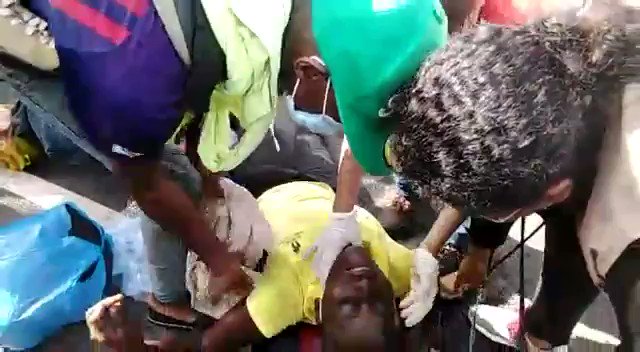 Héctor Turcios, el subcomisionado de la policía hondureña que dirigió la detención, dijo que los migrantes serían trasladados a una oficina de Migración para que les den un salvoconducto por un costo de 80 dólares.“Se busca que estas personas no anden deambulando en el territorio hondureño de manera irregular”, añadió Turcios, quien indicó que tendrán de tres a cinco días para salir de Honduras por la frontera con Guatemala.Con destino a México Turcios indicó que los migrantes entraron por la frontera con Nicaragua en los primeros días de marzo.Debido al toque de queda decretado por el gobierno hondureño en marzo para contener el coronavirus, los migrantes debieron permanecer en Choluteca pero, según dijeron, se está terminando su dinero, por lo cual decidieron arriesgarse en la travesía.Muchos se quedan varados en México o ven impedido su paso a Estados Unidos, donde el presidente Donald Trump ha reforzado la frontera para impedir la entrada de migrantes.“En Choluteca no tenemos para pagar la renta y para comer”, lamentó Lee. “Queremos quedarnos en México, a Estados Unidos no queremos llegar porque allí nos matan a los negros”, dijo en alusión a la reciente muerte del afroestadounidense George Floyd a manos de la policía en Minneapolis.3 junio. Caravana de migrantes haitianos y africanos avanzan rumbo al Norte03/06/2020https://radioprogresohn.net/instante/caravana-de-migrantes-haitianos-y-africanos-avanzan-rumbo-al-norte/Los migrantes haitianos, africanos y cubanos avanzan por las carreteras del sur de Honduras con rumbo a Estados Unidos.A pesar de las amenazas y la represión policial, la caravana de migrantes haitianos y africanos avanza rumbo a la frontera con Guatemala. Estos migrantes llevan más de 3 meses varados en Choluteca por los toques de queda impuestos por la pandemia del Covid-19.El gobierno de Honduras, a través del Instituto Nacional de Migración ha retornado en tres ocasiones a los migrantes a Nicaragua, pero ante la insistencia de ellos, les ofreció vuelos humanitarios para retornar a sus países algo considerado como ridículo porque estas personas llevan dos y hasta tres años de haber salido de sus países, por el hambre y la violencia.En las últimas horas tuvieron un altercado con las autoridades policiales que les impiden el paso por tierras hondureñas. Los representantes de la Red contra de la Violencia de Choluteca sostiene que los miembros de la caravana podría ser reprimidos de nuevo en San Lorenzo, Valle.“De acuerdo a las declaraciones de un jefe policial de la zona y la señora directora de Migración, se espera que en San Lorenzo haya alguna retención y no los van a dejar avanzar”, manifestó a Radio Progreso Ilse Villatoro de la Red contra de la Violencia de Choluteca.Esta caravana en la que además de haitianos y africanos van también cubanos. Entre los migrantes hay personas adultas, jóvenes, niños, niñas y recién nacidos. Y su objetivo es llegar a Estados Unidos.26 junio. Grupo migrante haitiano clama a gobierno gestionar su salida de Hondurashttps://criterio.hn/grupo-migrante-haitiano-clama-a-gobierno-gestionar-su-salida-de-territorio-hondureno/ junio 26, 2020 Redacción  0 comentariosPor: Redacción CRITERIO.HNredaccion@criterio.hn Tegucigalpa. En un estado de urgencia, un grupo de migrantes procedente de Haití, varados desde hace varios días en el sector del Chaguite, kilómetro 26, carretera panamericana, solicitó este viernes a las autoridades del gobierno de Honduras, gestionar su pronta salida del territorio hondureño.Hace 14 días, cuando el grupo de migrantes del país caribeño conformado de 30 personas entre mujeres embarazadas, niños y jóvenes, atravesaban el departamento de Francisco Morazán, fueron interceptados por  las autoridades gubernamentales que inmediatamente ordenaron su confinamiento para descartar cualquier sospecha de Covid-19.Transcurridas las dos semanas de cuarentena, descartando cualquier indicio de contagio con la vigilancia de la Dirección Nacional de la Adolescencia  Niñez y la Familia (DINAF), los 30 migrantes prosiguieron su camino hasta llegar al sector del Chaguite donde hoy se encuentran varados con la vigilancia de las autoridades militares y policiales.  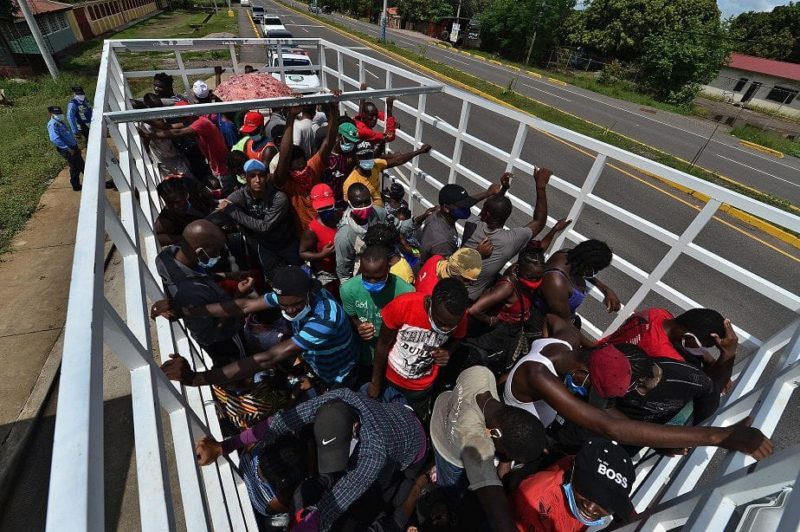 Los migrantes de Haití cuando se trasladaban de Tegucigalpa desde la ciudad de CholutecaEntre el grupo de haitianos se encuentra una persona que se comunicó mediante llamada telefónica con Criterio.hn, identificándose únicamente como Reynald.El joven de 28 años relató que durante nueve días han permanecido bajo la vigilancia de las autoridades, que se han negado a gestionar una solución rápida para que el grupo retome la marcha hacia Guatemala, destino más próximo.Sin embargo, lamenta que han pasado varios días en que las autoridades hondureñas se han negado a proporcionarles una medida como la extensión de un salvoconducto humanitario que facilite su inmediata salida del territorio nacional, “donde tenemos varios meses de estar metidos”, dice. “Nos dicen que no hay salvoconducto para nosotros porque SINAGER no quiere, porque ahorita no lo está permitiendo. Pero nosotros les dijimos que queremos el salvoconducto para salir, porque ya llevamos varios meses aquí”, reclamó Reynald.Hasta el momento las autoridades hondureñas se han limitado a poner excusas a sus peticiones. Pero “nos gustaría que al menos nos dieran alguna fecha para salir del país”, solicitó el joven migrante.Cabe recordar que los 30 haitianos que hoy claman ayuda, son parte del grupo de migrantes que a inicios de junio fue interceptado al llegar a Tegucigalpa procedente del departamento de Choluteca donde se encontraban agrupados con migrantes de distintas nacionalidades que en el camino se fueron separando. EL SALVADORÓscar y Valeria | A un año de la tragedia de los salvadoreños ahogados en el río BravoVulnerabilidad de migrantes persiste en México a un año de trágica imagenPor EFEhttps://www.laprensagrafica.com/departamento15/Oscar-y-Valeria--A-un-ano-de-la-tragedia-de-los-salvadorenos-ahogados-en-el-rio-Bravo-20200624-0039.html24 de Junio de 2020 - 16:56 HSEl 24 de junio del 2019, la imagen de una tragedia migrante rompió las fronteras y se difundió sin necesidad de visa por el mundo: un padre salvadoreño y su hija de apenas 1 año 9 meses yacían boca abajo, ahogados en el río Bravo, tras intentar cruzar a Estados Unidos desde México.
La fotografía, captada por una lente de Efe en la ciudad de Matamoros, en el nororiental estado de Tamaulipas, causó un impacto en la opinión pública internacional.Desde el papa Francisco, quien pronunció su tristeza en un comunicado, hasta el presidente de Estados Unidos, Donald Trump, quien aseveró que si hubiera existido un muro en la frontera con México no habría sucedido la desgracia.La posición de los cuerpos de Óscar Martínez y Angie Valeria "ahogó" en tristeza al orbe. Valeria estaba dentro de la camisa de su padre y su brazo quedó en el cuello del hombre de 25 años, lo que evocó la muerte del niño sirio Aylan Kurdi, quien murió en el 2015 tras un naufragio en el Mediterráneo. Al filo de las 10.00 hora local (15.00 GMT), los cadáveres fueron ubicados a poco más de un kilómetro del campamento de migrantes por integrantes de la Dirección de Protección Civil de Matamoros, quienes una noche anterior habían suspendido la búsqueda por falta de iluminación."Fue mejor que no hayan continuado la búsqueda, pues seguramente no se hubiera visto esa imagen. Eso nos lleva a reflexionar sobre la migración. Valdrá la pena todo esto que se está viviendo? Vale la pena dejar tus raíces para venir a la búsqueda de ese sueño que se convierte en pesadilla", declaró este miércoles a Efe Juan Antonio Sierra Vargas, representante de la Casa del Migrante San Juan Diego, quien en su momento apoyó en los tramites para la repatriación del cuerpo.DEJANDO HUELLADías mas tarde, los restos de Óscar y Valeria llegaron a San Salvador para ser sepultados.
Pero el suceso dejó huella en Matamoros y entre los migrantes quedó este hecho que se lamentó y se sigue lamentando, pues refleja la crisis humanitaria que persiste en la zona.A un año del suceso, los esfuerzos para controlar el fenómeno migratorio parecen ser estériles, el Protocolo de Protección a Migrantes (MPP, por sus siglas en inglés) se ha frenado por la pandemia del coronavirus SARS-CoV-2 y las citas de los migrantes ante la corte estadounidense -para evaluar solicitudes de asilo- se han aplazado, mientras las familias esperan en un campamento donde sufren las condiciones insalubres. "Sabiendo que es peligroso, hay gente que se sigue cruzando el río Bravo y la tragedia que han sufrido y vivido en carne propia no los detiene para seguir el sueño americano. Las citas se han estado reprogramando, eso ha causado una histeria colectiva, un estrés, una desesperación porque prácticamente están solos", expresó Gladys Cañas, presidenta de la organización Ayudándoles a Triunfar.Hay centroamericanos y personas de otros diversos puntos del continente americano que tienen más de un año esperando la respuesta del programa implementado por el gobierno de Estados Unidos. Algunos de ellos ya han pensado en un plan alternativo ante el deterioro de la esperanza por internarse en el país norteamericano."No tienen muchas opciones, ahora es el plan b. Hay mucha gente que está pidiendo asilo en México, ya tienen mas de un año viviendo en el campamento, es demasiado tiempo. Hay unas personas que nos preguntan cómo le pueden hacer para pedir asilo en Canadá o en algún país de Europa", afirmó Cañas. 
BROTE DE PROTESTASLos migrantes que están en el campamento ya son presas de la desesperación.
El pasado lunes, un grupo llegó por la madrugada hasta línea divisoria en el Puente Nuevo y las autoridades estadounidenses decidieron cerrar el cruce hasta que se retiraran del lugar.Edison Sánchez, líder de los venozolanos que se encuentran en el asentamiento ubicado en las márgenes del río Bravo, confesó que hay grupos que están molestos por el aplazamiento de su solicitud de asilo, y sugieren que se hagan protestas para demandar se aceleren los procesos."La gente está entrando en desesperación, otros quieren hacer protesta, y lo que estamos haciendo es evitar este tipo de problemas. No hay noticias favorables, todo mundo esta desesperado", contó Edison a Efe.“Me dijeron que volviera cuando no pudiera respirar”: salvadoreños y pandemia en EUSon miles los salvadoreños que han migrado a otros países, por diversidad de motivos, desde hace décadas atrás, y el vivir en un país extranjero es un reto que para muchos se vuelve más difícil cuando se trata de enfrentar un fenómeno a escala mundial: la pandemia del covid-19. Tres salvadoreños cuentan sus historias en este artículo.https://www.laprensagrafica.com/departamento15/Me-dijeron-que-volviera-cuando-no-pudiera-respirar-salvadorenos-cuentan-como-viven-la-pandemia-en-EUA-20200523-0006.htmlPor Korayma Chicas23 de Mayo de 2020 - 07:20 HSSe cree que un tercio de los salvadoreños vive fuera del país y que más del 90% de ellos están en Estados Unidos, país en el que se registran 1.5 millones de personas contagiadas con el virus y más de 94 mil muertes, según datos oficiales. La Prensa Gráfica se contactó con familias salvadoreñas radicadas en dicho país para hablar sobre cómo viven el aislamiento social en ese país que no es el que les vio nacer, esta es la historia de tres personas que cuentan en primera persona cómo ha sido su vida desde que inició la crisis.Me dijeron que volviera cuando no pudiera respirarTenía síntomas del virus, diarrea, pérdida de apetito, no distinguía los sabores en mi boca, dolor de cabeza y cuerpo, fiebre durante 10 días, y por último no podía respirar. Sí, creo que tuve coronavirus, pero nunca sabré si fue o no ese virus el que me atacóMe sentía mal de salud, por eso me dirigí a Colorado Plains Medical Center, el hospital general en Fort Morgan, en la cuidad de Denver, Colorado, en donde el personal del establecimiento de salud me chequeó los pulmones, la presión y me recetaron medicamento para tratar la fiebre. Fueron dos pastillas las que me costaron $1,200.Sin embargo, eso no fue lo que me sorprendió. La respuesta que recibí al solicitar que me realizaran el test para conocer si era o no portador del virus fue algo impactante, ya que me dijeron que no tenían cómo hacerla y que volviera cuando no pudiera respirar.Ese momento fue frustrante, tenía miedo. Conozco personas que, al igual que a mí, las mandaron a casa y en el camino murieron, por fortuna yo mejoré después de 14 días en cuarentena.Parece ser que en el hospital si una persona va con síntomas de coronavirus no lo quieren atender. Después, estuve llamando y sólo nos dan asistencia por teléfono y nos piden por favor no ir al hospital, pero era mi única alternativa ya que la clínica del lugar en el que trabajo está cerrada.Por el rubro en el que me desempeño no temo a perder mi estabilidad laboral, pero siempre que voy a salir de casa me invade la preocupación de volver a tener aquellos síntomas, y no por mí, sino por mi madre que vive conmigo. Ahora todo ha cambiado, incluso la relación con mis compañeros de trabajo. Recuerdo que antes que todo comenzara el almuerzo era un momento para compartir, comíamos juntos en la cafetería, platicábamos y había más cercanía, pero hoy todos nos vemos con desconfianza porque hay quienes no guardan las medidas de protección para evitar contagios.Ahora todo ha cambiado, incluso la relación con mis compañeros de trabajo. Recuerdo que antes que todo comenzara el almuerzo era un momento para compartir, comíamos juntos en la cafetería, platicábamos y había más cercanía, pero hoy todos nos vemos con desconfianza porque hay quienes no guardan las medidas de protección para evitar contagios.Pese a ello, trato de ser optimista y de distraerme viendo la televisión o haciendo ejercicio, pero para un hombre de 46 años que ha vivido casi la mitad de su vida fuera de su país esto puede ser un momento de melancolía y reflexión por no estar junto a todos mis seres queridos.Juan Carlos Bonilla (nombre ficticio), 20 años viviendo en Estados Unidos.Parece una película de ciencia ficciónSan Francisco es una ciudad con mucha gente y hoy parece una ciudad fantasma, me parece increíble. Antes, un viernes a partir de las 5 de la tarde la mayoría de restaurantes y discotecas estaban llenos de alegría a pesar de que solamente tenían abierto el bar, pero las personas siempre estaban alrededor de estos establecimientos.Hoy he pasado un viernes a las 7 de la noche y eso es indescriptible, en cierta medida eso es un poco deprimente porque de tener una ciudad llena de gente pasamos en un abrir y cerrar de ojos a esta soledad.Para sobrellevar todo esto, he aceptado trabajos a medio tiempo que me ayudan a salir para no estar todo el tiempo en casa y también gano dinero. Actualmente cuento con tres empleos, dos de entregas a domicilio y uno con Google.Cuando implementaron las medidas para evitar los contagios de coronavirus, para mí fue bastante preocupante porque justamente el primer día que yo iba iniciar a trabajar en las bodegas de Google suspendieron el día laboral debido a la pandemia, lo único en lo que pensaba era que prácticamente estaba desempleado, pero no fue así. Por fortuna, Google es una empresa responsable que siempre me ha seguido pagando, pese a que por la naturaleza de mi cargo no puedo trabajar desde casa.Actualmente vivo en Palo Alto, California, pero gracias a las entregas que debo realizar puedo moverme a otras zonas. Uno de mis empleos temporales lo conseguí gracias a un amigo que trabajaba en un dispensario de cannabis, una venta de marihuana, y como en California es legal, las personas sólo entran al sitio web de la compañía y solicita los paquetes que necesita, en tres días los reciben en sus casas.Es gratificante el llegar a una casa y que sientas valorado tu trabajo, muchos clientes me dan las gracias y dicen: “yo no puedo salir pero gracias a usted puedo tener mi comida, mi paquete de cannabis”. El hecho de ayudar a los demás, que muchos de ellos son personas mayores y no salen por temor, me motiva y me sirve para no caer en la depresión de ver toda aquella soledad que llegó repentinamente.Ahora, todos estamos cuidándonos. Las restricciones en California no son tan estrictas como en El Salvador, pero todos ponen de su parte. Aquí podemos salir a correr, y si nos encontramos con alguien en la misma acera, uno se mueve para guardar la distancia, en otro contexto eso se interpretaría como una actitud discriminatoria, pero cuando la gente ve que uno se aleja de ellos le hacen una señal de saludo como agradecimiento por cuidar de tu salud y de la de ellos.En mi caso, he sido un poco afortunado porque la pandemia me ha pegado más que todo en niveles de trámite, pero hay personas que tienen una situación bien difícil comparada con la mía que no es algo alarmante.Miguel David Palacios, siete años de vivir fuera de El Salvador.Las mayores dificultades que he enfrentado con la pandemiaUna de las mayores dificultades que he enfrentado con la crisis generada por el coronavirus ha sido el que mi padre se haya contagiado con el virus, él vive en Nueva York y el hecho de estar lejos y de no poder estar ahí hizo que la noticia fuera más devastadora.Uno no espera tener esa conversación con alguien tan cercano e importante, cuando me dijo “mira hija, si me pongo muy mal no vas a saber de mí hasta que salga, ya sea recuperado o como un cuerpo”, ese momento fue bien impactante, bien fuerte.Eso sumado al estar lejos de mi familia y el no tener ese contacto cercano con las personas que uno quiere es de las cosas más difíciles para mí en esta época.Todo esto ha sido un desafío, porque tanto mi esposo como yo nunca habíamos vivido algo como esto, y no es fácil vivir una situación así en un país que no es el nuestro y en donde a pesar de que es un país en donde hay poder se ha visto bastante debilitado. En California, que es donde vivo, acaban de extender la cuarenta hasta el 30 de mayo, sin embargo, hay algunos condados en donde paulatinamente comenzarán a retomar ciertas actividades antes de esa fecha que no eran consideradas esenciales como labores de construcción, jardinería, agricultura, los campos de golf reabrirán cuando no sean actividades recreativas de contacto y que se respeten las medidas de protección.Desde el 16 de marzo estoy trabajando desde casa sin ninguna dificultad, pero considero que se necesitan tener ciertas estrategias para que esto no pueda desestabilizar la armonía familiar y la salud mental.A raíz de todo esto, hemos tenido que cambiar toda nuestra rutina, el estilo de vida, nos hemos enfrentado a bastantes desafíos, no solamente en el cuidado de la salud, sino la administración de los recursos, el tiempo, las prioridades han cambiado y todas las prácticas que teníamos externas ya no las tenemos.Pero no todo ha sido malo, he notado cambios en la perspectiva de vida de muchos, en mi caso, la mayoría de mis compañeros son jóvenes y de repente los escucho hablando de un plan de de vida, de tener un plan “b” o un plan “c” porque uno ya no sabe a qué se va a enfrentar más adelante, y es algo que no era común en ellos.GUATEMALALas implicaciones del coronavirus en las poblaciones migranteshttps://www.prensacomunitaria.org/las-implicaciones-del-coronavirus-en-las-poblaciones-migrantes1/3 de junio de 2020Por Francisco Simón Francisco | Maya Q’anjob’al-ChujHistóricamente las epidemias o pandemias han estado asociadas a las guerras de conquistadores, a las relaciones comerciales o al turismo del norte, que han sido detonantes en la transmisión o contagio de muchas enfermedades, se trata de experiencias donde los poderosos contagian a las poblaciones de los países sometidos.Existen múltiples ejemplos que explican el origen de las pandemias: desde las epidemias traídas por los españoles a las tierras del Abya Yala cuyos habitantes desconocían de tales enfermedades y fueron diezmadas por siglos por la viruela, varicela, tifus entre 1520 y 1750; la gripe española que mató a más de cien mil guatemaltecos en 1920 (Soy502, 2020); el Virus de Inmunodeficiencia Adquirida VIH que afecta a más de 46 mil personas guatemaltecas según datos registrados por UNICEF y hasta la más reciente pandemia del coronavirus denominado covid-19 que no solo ha paralizado la economía del país, sino que entre marzo y mayo se han contagiado 4,739 personas y ha provocado la muerte de 102 guatemaltecas/os (Gobierno de Guatemala).Las reacciones gubernamentales en la mayoría de países a escala global para contener la propagación del covid-19 inmediatamente se centraron en cerrar fronteras, prohibir la llegada de turistas o viajeros procedentes de China, impedir la entrada de viajeros procedentes de Europa e implementar rígidos sistemas de cuarentena. Guatemala no fue la excepción. Las implicaciones del nuevo coronavirus entre personas migrantes empezaron a sentirse.Estados Unidos se convirtió de pronto en foco de propagación y las medidas para contenerla impactaron severamente en las poblaciones migrantes. En Nueva York, la ciudad más afectada por el coronavirus, el 34% de las personas que murieron eran inmigrantes de origen hispano a pesar de que solo representan el 29% de la población neoyorquina (El país, 2020). Miles de inmigrantes se enfermaron y están recuperándose sin opciones de volver inmediatamente al trabajo.Otro importante porcentaje de migrantes guatemaltecos se vieron impedidos a salir a trabajar y ganarse el sustento cotidiano en la jardinería, restaurantes, construcción y diversos servicios para generar ingresos para pagar sus gastos en el país de destino y enviar las remesas para sus familias en Guatemala, además tuvieron que soportar encierros prolongados alejados de sus familias y sin recibir ningún tipo de ayuda de los programas estadounidenses por carecer de documentos que respalden su estatus legal en aquel país.El primer gran impacto de la pandemia, entonces, es económico y se evidencia en la caída vertiginosa en el envío de remesas al país de manera más dramática que la experimentada en el año 2009 por la crisis financiera en Estados Unidos. Para el año 2020 las remesas caerán en un 20% respecto a la cifra recibida en 2019 (República Inmobiliaria, 2020).De continuar la política de confinamiento en los países de destino y de persistir el desempleo forzado esta provocaría una migración a la inversa, es decir, que miles de guatemaltecos decidan experimentar el éxodo de retorno de carácter forzado que conlleva a pasar la crisis con sus familias, o regresen definitivamente porque se les hace imposible radicar en Estados Unidos sin generar ingresos para pagar el alquiler de apartamentos, electricidad, agua e internet, entre otros gastos.Para los transmigrantes, los impactos del COVID-19 son sumamente dramáticos porque las autoridades mexicanas y estadounidenses no han tenido ninguna consideración para detener a los migrantes en tránsito para luego enviarlos a hacinados centros de detención donde permanecen más tiempo privados de su libertad, sin acceso a cortes y sin ser devueltos a país de origen de manera efectiva.Para los potenciales migrantes, aquellos miles de compatriotas que están esperando el momento para migrar, la situación se torna difícil, tanto por la inmovilidad decretada por el presidente Giammattei y la prohibición de circulación de transporte público extraurbano, el cierre del paso interdepartamental, así como a los controles policiacos que impiden la libre movilidad dentro del país para llegar a los puntos de cruce fronterizo.Es muy probable también que el escenario postcovid, ante los enormes impactos de la política de confinamiento en el comercio, restaurantes, servicios y construcción, el cierre de negocios, el desempleo y la imposibilidad de echar andar emprendimientos o el mismo sector informal experimente dificultades, la crisis económica será mayor y como consecuencia se disparen los flujos migratorios indocumentados hacia Estados Unidos, pero seguramente se enfrentarán a fronteras militarizadas, selladas y ambientes hostiles en el marco de la campaña electoral en Estados Unidos donde la retórica del presidente y candidato republicano para la reelección, se centre en vincular la migración con el coronavirus para construir un nuevo discurso de miedo y odio en contra de los migrantes, que ahora entonces estarían siendo rechazados por las poblaciones del país de destino, señalados y vulnerados por las autoridades del país de tránsito y en el peor de los casos, estigmatizados por sus propios paisanos al considerarlos como potenciales portadores del coronavirus.Es preciso aclarar y determinar que las poblaciones migrantes retornadas no son foco de contagio y propagación del covid-19, tal como lo han querido hacer ver autoridades de gobierno que no han tenido la delicadeza de abordar seriamente la situación de los retornados y que lejos de ayudarlos, contribuyeron a la creación de un imaginario intolerante y estigmatizador que ha provocado el cierre de comunidades para recibir a sus compatriotas y paisanos, situación nunca antes vista en la historia de las migraciones internacionales.Bajo estas variables, está claro que los grandes afectados por el covid-19 siguen siendo las poblaciones migrantes y sus familias, por lo que el desafío ahora para el Estado es mayor, pero contundente, promover políticas de bienestar, incrementar inversiones estratégicas en salud, educación, vivienda y promover el desarrollo rural integral, así como empleo digno y salarios adecuados al costo de la canasta básica.Alza en remesas demuestra compromisos por migranteshttps://lahora.gt/alza-en-remesas-demuestra-compromisos-por-migrantes/Por  Margarita Girón4 junio, 2020POR MARGARITA GIRÓN
jgiron@lahora.com.gtEl Banco de Guatemala (Banguat) dio a conocer que el ingreso de divisas por remesas familiares en el mes de mayo llegó a US$836 millones 761 mil. Según el registro del Banguat, la cifra de mayo ha sido la más alta desde enero de este año y representó casi US$146 millones más, con relación a los US$690 millones registrados durante el mes de abril, en donde las remesas reportaron la cifra más baja en los últimos 14 meses.Analistas consultados por La Hora, consideraron que aspectos como la previsión de los migrantes en el envío de sus ahorros ante el temor de ser afectados por la pandemia, preocupación por la situación económica sus familiares, así como la paulatina reactivación de actividades económicas o incluso la festividad del día de la madre, pudo haber influido en la cifra registrada en el quinto mes del año.CIEN: ENVÍO DE REMESAS REFLEJA COMPROMISO DE MIGRANTES CON SUS FAMILIASDavid Casasola, economista e investigador del Centro de Investigaciones Económicas Nacionales (CIEN), manifestó que uno de los factores que pudo haber influido en el aumento de las remesas en mayo, es que el impacto sobre la capacidad de generar ingresos de los migrantes en Estados Unidos, se vio menos afectado de lo esperado a un inicio.“El hecho que, en Estados Unidos, varias ciudades hayan empezado a reabrir y que se busque mantener cierta normalidad en algunas actividades ayudó a que no empeorara la caída en los ingresos, sino que ya se diera alguna recuperación”, dijo.Casasola destacó que la cantidad de dinero enviado por los connacionales, también refleja el compromiso que tienen los migrantes con sus familias en Guatemala. Foto. La HoraCasasola destacó que la cantidad de dinero enviado por los connacionales, también refleja el compromiso que tienen los migrantes con sus familias en Guatemala, ya que al normalizar sus ingresos o conseguir una nueva ocupación, volvieron a realizar las transferencias para sus familias.“Se evidencia la resiliencia y compromiso por parte de los migrantes guatemaltecos en el extranjero por sus familias”, puntualizó.A decir del economista, aunque existen variables que pudiesen haber influido en el monto registrado en mayo, “habrá que esperar para ver cómo sigue evolucionando el indicador, podríamos ver de nuevo una caída en los próximos meses o que se mantenga la tendencia hacia la baja”, agregó.“Si la tendencia a la baja continúa, lo de mayo pudo haber sido un tema de envío de ahorros o un tema de apoyo a sus familias que han visto sus ingresos afectados por la pandemia. Pero si la tendencia se revierte, podríamos hablar de un menor impacto de lo esperado sobre los ingresos que generan los migrantes en Estados Unidos”, describió.M. AGUIRRE: HAY SECTORES QUE SE MANTIENEN, PERO CONDICIONES DE EMPLEO NO HAN MEJORADOMynor Aguirre, un líder migrante que reside en Estados Unidos, comentó que una de las razones por las que los migrantes aumentaron el envío de remesas podría ser que estas sean destinadas a compra de alimentos por medio de individuos y organizaciones.otra razón podría ser que quienes tenían sus ahorros prefirieron enviarlo en caso les sucediera algo durante la pandemia. Foto: La Hora/ArchivoTambién manifestó que otra razón podría ser que quienes tenían sus ahorros prefirieron enviarlo en caso les sucediera algo durante la pandemia.“En mayo se han mantenido algunos empleos como trabajadores de limpieza, construcción y en supermercados, pero no creo que se puede decir que ya el empleo ha mejorado en todos los sectores”, agregó el connacional.J. DABROY: PESE A CONDICIONES, DÍA DE LA MADRE HA REGISTRADO REPUNTE EN AÑOS ANTERIORESEl analista y politólogo Jahir Dabroy, comentó que uno de los aspectos que pudo haber influido en las remesas de mayo y pese a la pandemia, es el Día de la madre.“De una u otra forma, año con año se ha visto que en el mes de mayo las remesas repuntan, ya que los migrantes envían más dinero a sus familias en Guatemala por la festividad. Eso podría generar una explicación de lo que ocurrió en mayo”, detalló.El analista destacó que las proyecciones del Banguat, estimaron una caída al 9 por ciento de las remesas y un 12 por ciento si fuese el peor escenario. Agregó que no debe tomarse en cuenta factores microeconómicos sino tomar en cuenta los impactos macroeconómicos por cómo funciona la economía nacional y cuán dependiente se ha vuelto con relación al envío de remesas. “Todos los guatemaltecos no estamos beneficiando de las remesas, aunque no tengamos familiares en Estados Unidos, por el tema de cómo se activa la economía con el flujo de divisas y de una u otra forma esta situación tendrá un impacto”, agregó Dabroy.De acuerdo con las últimas proyecciones del Banguat, debido a la crisis derivada de la emergencia del COVID-19, se estima una caída a 9 por ciento en las remesas durante el 2020. De acuerdo con las proyecciones, se estima que el país cierre el 2020 con US$9 mil 562 millones, casi US$ 1 mil millones menos que en 2019, cuando las remesas registraron la cifra récord de US$10 mil 508 millones.Cancillería contabiliza 295 guatemaltecos afectados por COVID-19 en el exteriorPor Diario La Hora8 junio, 2020https://lahora.gt/cancilleria-contabiliza-295-guatemaltecos-afectados-por-covid-19-en-el-exterior/POR REDACCIÓN LA HORA
lahora@lahora.com.gtEl Ministerio de Relaciones Exteriores (Minex), informó que, hasta el momento, se han registrado 295 casos de guatemaltecos afectados por el COVID-19 en todo el mundo, esto, según datos registrados por las sedes consulares de Guatemala en diferentes países.Dentro de los países que más casos han registrado, destaca Estados Unidos, que según la última actualización contabiliza 241 casos, de los cuales se reportan 118 fallecidos, 101 activos y 22 recuperados.Sobre los fallecidos en Estados Unidos, estos han sucedido mayormente en estados como Nueva York, Silver Spring, Chicago, Lake Worth, Atlanta, Miami y Los Ángeles.De acuerdo con el reporte de la Cancillería, a EE. UU, le sigue Canadá con 31 casos de guatemaltecos afectados por el virus, seguido de Francia con 8 casos, Alemania que reporta 2 connacionales contagiados y México que registra 5 casos, de los cuales 4 han fallecido.Asimismo, reportan que Ecuador, Emiratos Árabes Unidos, España, Japón, Panamá, República Dominicana, Italia y Sudáfrica, registran 1 caso cada uno, y a excepción de Ecuador, no se registran guatemaltecos fallecidos por COVID-19 en los países mencionados.Según el reporte general, al 7 de junio 123 connacionales han fallecido en el extranjero debido al COVID-19, mientras 114 casos permanecen activos y 58 personas se han recuperado.VUELOS HUMANITARIOSLa Cancillería informó que entre el 17 de marzo y el 7 de junio, 2 mil 429 guatemaltecos han retornado al país en vuelos humanitarios, de los cuales 1 mil 748 han llegado vía aérea y 681 vía terrestre.Coronavirus: al menos 153 guatemaltecos han muerto por coronavirus en el extranjeroEl Miniex tiene registrados 139 casos activos de coronavirus en guatemaltecos que se encuentran en el extranjero.Por Miguel Barrientos Castañeda24 de junio de 2020https://www.prensalibre.com/guatemala/migrantes/coronavirus-al-menos-153-guatemaltecos-han-muerto-por-coronavirus-en-el-extranjero/El Ministerio de Relaciones Exteriores informó este miércoles 24 de junio que se tienen registrados 375 casos de guatemaltecos en el extranjero que han sido contagiados con coronavirus. Además, se han contabilizado 153 personas que han fallecido a causa de la enfermedad.Según el Minex, 148 de los fallecidos se encontraban en las ciudades de Nueva York, Silver Spring, Chicago, Houston, Lake Worth, Atlanta, Miami, Los Ángeles, Oklahoma City, Denver y Seattle.En México, cuatro guatemaltecos fallecieron por la enfermedad y uno más en Ecuador.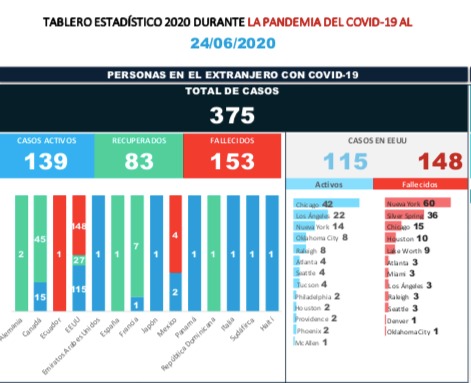 Fuente: Ministerio de Relaciones ExterioresActualmente, hay 139 casos activos en diferentes países, pero la mayoría se encuentra en Estados Unidos, con 115 infectados.El segundo país con más guatemaltecos contagiados es Canadá, con 15 casos activos; luego sigue México con dos casos.Además, en Haití, Francia, Italia, Panamá, Sudáfrica, Japón y Emiratos Árabes Unidos se registra un guatemalteco contagiado en cada país.El total de guatemaltecos que se han recuperado de la enfermedad es de 83.DEPORTADOS. Guatemala reanuda vuelos con migrantes deportados de EEUU9 de Junio de 2020 https://www.infobae.com/america/agencias/2020/06/10/guatemala-reanuda-vuelos-con-migrantes-deportados-de-eeuu/ CIUDAD DE GUATEMALA (AP) — Cincuenta migrantes guatemaltecos, entre ellos 40 adultos y 10 menores de edad, llegaron el martes a Guatemala deportados desde Alexandría, Luisiana, con lo que el gobierno guatemalteco dio por renovados los vuelos de deportaciones desde Estados Unidos luego de una suspensión de casi un mes por el envío de al menos 186 migrantes contagiados de COVID-19.Alejandra Mena, vocera del Instituto Nacional de Migración, dijo que todos los migrantes cuentan con certificados médicos emitidos en Estados Unidos que constatan que están libres de coronavirus. “Sin embargo, el ministerio de Salud realizará la prueba de COVID-19”, explicó la funcionaria.Tras la llegada de los guatemaltecos durante la jornada, esto se realizó de inmediato.El último vuelo con migrantes deportados llegó el 13 de mayo pasado y posteriormente se suspendieron para evitar más contagios.El doctor Edwin Asturias, quien dirige la Comisión Presidencial contra el Coronavirus en Guatemala, dijo que junto a la embajada estadounidense y el Centro para la prevención y Control de Enfermedades de Estados Unidos (CDC por sus iniciales en inglés) se elaboró un protocolo de condiciones que Guatemala le pide al gobierno estadounidense para seguir con el envío de deportados.Entre las condiciones solicitadas es que todos los migrantes deportados deben haber arrojado negativo en las pruebas de diagnóstico en los tres días previos al viaje y que los vuelos sean de únicamente 50 repatriados, explicó Asturias.Según la cancillería guatemalteca, el Servicio de Control de Inmigración y Aduanas de Estados Unidos (ICE por sus siglas en inglés) tiene en custodia a un total de 5.457 guatemaltecos, de los cuales 2.577 cuentan con una orden final de deportación y el resto tiene un proceso pendiente.La próxima semana hay vuelos programados para lunes y jueves.Desde que inició la pandemia, el 13 de marzo, Guatemala ha recibido a 2.210 migrantes, entre adultos y menores de edad, deportados desde Estados Unidos.El Ministerio de salud de Guatemala, Hugo Monroy, informó el martes que el número de contagios en el país alcanzó los 7.577 casos positivos más 289 personas fallecidas por COVID-19.Salud hará pruebas de Covid-19 a todos los migrantes deportados https://www.soy502.com/articulo/salud-hara-examenes-covid-19-todos-migrantes-deportados-100931Por Jessica Gramajo09 de junio de 2020, 11:06El Ministerio de Salud Pública y Asistencia Social (MSPAS) informó que practicarán pruebas de Covid-19 a todos los migrantes deportados desde México y desde Estados Unidos (EE.UU.).Las pruebas se realizarán aunque los connacionales traigan constancias de haber sido revisados en los países de donde estén siendo deportados. De acuerdo con Salud, mientras esperan los resultados de la evaluación, los adultos serán enviados al albergue Ramiro de León Carpio, y los menores serán resguardados por la Secretaría de Bienestar Social, hecho que ya había estado ocurriendo desde hace varias semanas atrás, pero los hisopados se hacían únicamente a quienes presentaban síntomas.Prometen pruebas de coronavirus a deportados. Llevaban tres meses sin tests para la mayoríahttps://www.telemundo.com/noticias/2020/06/09/guatemala-promete-ahora-pruebas-de-coronavirus-los-deportados-pero-llevaban-tres-meses-sin-tmna3799619El gobierno guatemalteco autorizó la llegada de nuevos vuelos de ICE, pese a advertir semanas atrás que los retornados eran focos de contagio. En contra de la retórica oficial, la llegada de deportados nunca se frenó del todo y, por meses, no hubo tests generalizados para ellos ni en Estados Unidos ni en Guatemala.Jun. 9, 2020, 6:27 PM CST / Actualizado Jun. 9, 2020, 4:45 PM CSTPor Damià Bonmatí –Noticias Telemundo InvestigaNunca la llegada de deportados había levantado tanta expectativa como durante la pandemia de coronavirus. El aeropuerto internacional de Ciudad de Guatemala, que lleva casi tres meses sumido en el silencio y la quietud, recibió este martes un vuelo con 50 deportados desde Louisiana, en Estados Unidos.Ahora no son solo compatriotas de vuelta, el país también los ve como una posible fuente de contagio del virus. Al menos 186 deportados resultaron positivos durante la pandemia en un país con cerca de 7,500 contagios, según datos oficiales.Esta segunda semana de junio, Guatemala recibirá dos vuelos y la próxima semana dos más, siguiendo protocolos sanitarios coordinados por los dos países, según informó el Instituto Guatemalteco de Migración. El Servicio de Inmigración de Aduanas (ICE) no detalló sus protocolos para evitar la expansión del virus hacia Centroamérica, pero el gobierno de Guatemala prometió hacer pruebas a todos los retornados.Los casos positivos llevaron al presidente de Guatemala a decir que suspendería las deportaciones hasta que no tuviera certeza sobre la salud de los migrantes. Y Estados Unidos acusó al país de no colaborar y amenazó con sanciones. Pero lo cierto es que, bajo esa retórica en público, los retornados por ICE siguieron llegando con cuentagotas al país. A pesar del peligro de contagio, Guatemala recibió 716 deportados en abril, 327 en mayo y 10 en junio, en un total de 16 vuelos hasta el 5 de junio, según datos del Instituto Guatemalteco de Migración.[Coronavirus en Guatemala: hay 100 respiradores para 16 millones de personas. Y los indígenas sólo pueden recurrir a ritos ancestrales]Aviones desde el país con más contagiadosICE admitió que hacer las pruebas de coronavirus no forma parte del proceso estándar a la hora de deportar.“Hay una lista que se completa en cada deportación”, declaró Henry Lucero, director adjunto de ICE, en una audiencia del comité judicial del Senado el 2 de junio. “Son preguntas sobre síntomas por parte de profesionales médicos y una comprobación de la temperatura antes de embarcar en los aviones”.Pero con tan solo la tempetatura y los síntomas, los médicos no pueden asegurar si el inmigrante está o no contagiado. Algunos senadores se alarmaron durante la audiencia. Ya hubo 1,709 casos positivos en centros de detención de ICE y los deportados vienen, principalmente, de esas prisiones para inmigrantes.  9, 202002:34Los migrantes llegan a Guatemala sin que se les haya hecho el test en Estados Unidos. El país centroamericano hizo 914 pruebas del COVID-19 a deportados durante estos meses de pandemia, según dijo el viceministro de Salud, Erick Muñoz. Pero los deportados que llegaron son muchos más que 914.El Instituto Guatemalteco de Migración dice haber recibido a 5,675 migrantes hasta el 8 de junio, un tercio llegaron en avión. Varios funcionarios guatemaltecos aseguraron a Noticias Telemundo Investiga que el país no tenía capacidad para chequear y dejar en cuarentena a cada deportado.Este martes 9 de junio, casi tres meses después del inicio de la pandemia, el Instituto Guatemalteco de Migración dijo que hizo las pruebas de coronavirus a los 50 migrantes deportados, y que seguirá haciendo esos tests a los siguientes. Pero durante las semanas de pandemia, esas medidas no existieron para la mayoría de deportados.El vuelo que señaló a los deportadosEl 16 de marzo, cuando el país solo tenía seis casos diagnosticados, Guatemala cerró sus fronteras. El aeropuerto de La Aurora, en Ciudad de Guatemala, quedó vacío y sin inactividad. Tan solo uno o dos vuelos diarios de carga aterrizan, según datos de Flight Radar 24, pero hay llegadas de aviones que no quedan registradas: las de las aeronaves de gobiernos.Eso incluye los aviones del Departamento de Seguridad Nacional (DHS) de Estados Unidos, y su servicio de inmigración. En abril, un vuelo de deportados resultó tener a más del 75% de los migrantes contagiados de coronavirus, según el gobierno de Guatemala.La cifra pesó como una losa sobre los deportados que, todavía más, fueron vistos como amenazas directas a la salud. Incluso se registraron agresiones a algunos migrantes que reingresaron al país por la frontera norte.Con esa presión, el presidente, Alejandro Giammattei, anunció el 19 de abril que se interrumpían los vuelos de deportados hasta tener “la certeza de que esas personas van a venir con un certificado de que estén libres del coronavirus”.Incluso el ministro de Salud, Hugo Monroy, copó la atención de medios conservadores anglosajones al llamar a Estados Unidos “la Wuhan de América”. Dijo que los contagios se incrementaron “mucho” en Guatemala a causa de los migrantes deportados.Sin embargo, pese a la contundencia de los funcionarios en público, el país siguió aceptando deportados en abril, mayo y junio. Más deportados en plena pandemiaEsos retornados fueron pequeños grupos de nacionales que llegaban en vuelos desde la frontera de Estados Unidos. Durante la emergencia del coronavirus, la Patrulla Fronteriza no está procesando a los migrantes recién llegados y los deporta de manera exprés a México o a su país de origen.Los deportados que siguieron llegando en avión eran “grupos vulnerables”, es decir, menores solos o unidades familiares, dijo el gobierno de Guatemala a Noticias Telemundo Investiga.La presión del gobierno de TrumpTambién en abril, el presidente Donald Trump firmó un memorando en el que que amenazaba con sancionar a los países que no aceptaban a los deportados. Podía llegar a cancelar visas: “El secretario de estado deberá, lo antes posible pero a más tardar siete días después de la recepción, adoptar e iniciar un plan para imponer las sanciones de visa”, se leía sobre los países que no colaboraran.Incluso los funcionarios de los consulados guatemaltecos en Estados Unidos recibieron mensajes internos alertando de las posibles sanciones.Pero transcurridas unas semanas, y pese a las negativas en público de Guatemala de recibir a nuevos deportados, no hubo sanciones. Estados Unidos tenía otra forma de presionar.“Las líneas consulares se congestionaron”, explicó a Noticias Telemundo Investiga un alto funcionario de Guatemala en Estados Unidos. Recibieron cientos de llamadas de familiares de inmigrantes y de detenidos, angustiados porque temían estar expuestos al coronavirus dentro de las prisiones de ICE. Los detenidos aseguran que los oficiales señalan con el dedo al consulado guatemalteco. Les dicen que su deportación depende de las autoridades de su país.Desde las prisiones, al otro lado del teléfono, se percibe la ansiedad de los guatemaltecos. “La mayoría nos enfermamos de coronavirus”, dijo a Noticias Telemundo Investiga Luis Miguel Aguilar, un inmigrante guatemalteco de 29 años que fue detenido en una redada migratoria en Mississippi en 2019 y ahora está detenido en Richwood Correctional Center.“Me dolía mucho la cabeza, el estómago, tenía dolor de huesos y alta temperatura”, relató. “Nos daban nomás un tylenol”. Noticias Telemundo Investiga habló con varios guatemaltecos detenidos en Lousiana y denunciaron que las medidas de protección de ICE fueron escasas y tardías.Un albergue saturadoPara los adultos deportados, como los que llegaron este martes, su retorno a Guatemala incluye una cuarentena en el albergue Ramiro de León Carpio, junto al aeropuerto de la capital. Con espacio para unas 250 personas, desde el principio parecía insuficiente si Estados Unidos seguía enviando aviones llenos de deportados.Eso llevó a que algunas cuarentenas no duren las dos semanas recomendadas, sino 96 horas. Sin síntomas ni temperatura, los deportados deben seguir la cuarentena en sus casas y en sus comunidades, con sus familias.Carlos Eduardo Woltke, el defensor de personas migrantes en Guatemala, está preocupado por esos procesos de cuarentena.“Ellos están en observación en el albergue, se entiende que les deberían hacer la prueba, pero no tenemos constancia de que las hagan”, dijo. Woltke señala que el sistema sanitario del país no está preparado y que el laboratorio nacional no tenía tiene suficientes reactivos para procesar todas las pruebas en espera, según reveló una inspección.Woltke, que trabaja en la Procuradoría de Derechos Humanos, también destaca que “debería ser de interés de las autoridades conocer cómo está cada uno de los casos” cuando son enviados a sus casas. “No han recibido ninguna comunicación ni seguimiento para constatar su condición”.En Estados Unidos, el director adjunto de ICE dijo el 2 de junio que el país tiene acuerdos con algunos países para hacer pruebas de coronavirus a deportados. Pero declaró ante el Congreso que no sabía cuáles. Noticias Telemundo Investiga contactó cuatro veces a ICE la última semana pero responden que siguen procesando la información.El cancillería de Guatemala no respondió a las preguntas de Noticias Telemundo Investiga sobre los acuerdos entre el país y Estados Unidos.
Puede contactar al autor de esta historia a través del email damia.bonmati@nbcuni.com y al resto del equipo en ntinvestiga@nbcuni.comDeportados guatemaltecos denuncian ser víctimas de rechazo por temor a contagioLos repatriados desde Estados Unidos se encuentran sufriendo ataques por parte de sus mismos conciudadanos ante el miedo a la propagación del virus.Abr. 20, 2020https://www.telemundo.com/noticias/2020/04/20/deportados-guatemaltecos-denuncian-ser-victimas-de-rechazo-por-temor-contagio-de-covid-19-tmvo9412832?cid=linknoticiasHacinamiento y hambre: las penurias que sufren los guatemaltecos deportados de EEUU22:46 GMT 10.06.2020URL cortohttps://mundo.sputniknews.com/america-latina/202006101091724023-hacinamiento-y-hambre-las-penurias-que-sufren-los-guatemaltecos-deportados-de-eeuu/Por Lucía BarriosMONTEVIDEO (Sputnik) — El COVID-19 se apoderó de las noticias de manera fulminante y otros horrores con ya varios años quedaron relegados. Sin embargo, en las últimas horas, el dolor de los migrantes latinoamericanos en EEUU vuelve al recuerdo.Esta semana se informó que 50 guatemaltecos, entre ellos 10 menores de edad, fueron deportados desde EEUU, ya que ese país reinició las expulsiones tras una suspensión de casi tres semanas por numerosos casos de COVID-19 entre esos desplazados.Esto encendió las alarmas entre las autoridades y políticos guatemaltecos, quienes quieren asegurarse que los connacionales hayan recibido un buen trato y que tengan en buen estado de salud.El miedo que existe, en el fondo, es que la historia se haya repetido. En otras oportunidades, los migrantes guatemaltecos deportados fueron expuestos al hacinamiento y a la falta de alimentos, dijo a Sputnik el diputado Aldo Dávila."Se están vulnerando sus derechos humanos porque las deportaciones muchas veces obedecen a discriminación y a racismo. Si es gente responsable, que está trabajando, no debería ser maltratada. En otro momento, los deportados nos contaban que estaban hacinados y que la comida era mínima", afirmó Dávila, integrante de la Comisión del Migrante en el parlamento guatemalteco.El Instituto Guatemalteco de Migración anunció en un comunicado que 39 hombres, una mujer, nueve menores no acompañados y una niña con su núcleo familiar fueron deportados en un vuelo procedente de Alexandría, Lousiana (sur de EEUU)."Cada uno de ellos cuenta con un certificado Médico en donde se descarta que tenga el virus. Sin embargo, de forma preventiva, el Ministerio de Salud Pública y Asistencia Social realiza las pruebas correspondientes para confirmar que ninguno padezca de COVID-19", informó el Instituto.El Ministerio de Exteriores del país centroameriano estima que hay casi 5.500 guatemaltecos bajo custodia en EEUU, de los cuales más de 2.500 tienen una orden de deportación en firme. Asimismo, la cancillería calcula que cerca de 2,7 millones de guatemaltecos se encuentran en Estados Unidos, pero solo 400.000 poseen documentos para trabajar.La devolución de migrantes había quedado en suspenso desde que el pasado 21 de mayo el presidente Alejandro Giammattei denunció los casos de COVID-19 entre los expulsados de EEUU."Entendemos que EEUU quiere deportar gente, lo entendemos, pero lo que no entendemos es que nos manden los vuelos todos contaminados", dijo Giammattei en esa oportunidad.Según el mandatario, la expulsión de migrantes con COVID-19 ha saturado los centros de cuarentena en Guatemala y ha puesto en aprietos su sistema de salud.TemoresPor su parte, Dávila dijo a esta agencia que con esta deportación se siguen "vulnerando los derechos humanos" de los migrantes, porque a pesar de que el número de casos de COVID-19 en EEUU está disminuyendo, en Guatemala se está viendo el pico más alto de la pandemia.Hasta el momento, el país tiene 7.866 casos de COVID-19 y 289 personas fallecieron."Esto los vulnera. Esperamos que vengan sanos y que allá les puedan practicar los hisopados correspondientes. Lo peor es que esta deportación no va a ser una sola vez, sino que van a empezar a aumentar el número de retornados de forma diaria", advirtió Dávila. Sostuvo que por el momento no existe mucha información sobre los retornados y que en la próxima semana van a tomar "acciones inmediatas" sobre el caso cuando se conozcan más detalles."El trato hacia el migrante no es el mejor. Sabemos que desgraciadamente se los ve a los migrantes como personas malas, que afectan a la economía, cuando son una fuerza laboral enorme pero que desgraciadamente no han sido respetados sus derechos", reflexionó.Hasta el 18 de febrero, medios locales reportaron que los migrantes guatemaltecos en EEUU sufrían las redadas ordenadas por el presidente Donald Trump para capturar, detener y deportar a indocumentados.El periódico estadounidense The New York Times informó sobre un operativo secreto para enviar agentes de élite que solían trabajar en la frontera mexicana a grandes urbes como Nueva York (noreste), Chicago (noreste), Boston (noreste) y otras consideradas "ciudades santuario" porque sus autoridades se niegan a cooperar con las autoridades federales para encontrar y deportar a indocumentados. EEUU está en año electoral y el presidente Trump, meses antes del COVID-19, había endurecido su política de "tolerancia cero" contra la migración irregular.Trump ha dicho en numerosas ocasiones algunas declaraciones polémicas en cuanto a los migrantes, entre las que se destacan: "Es tiempo de que el Congreso muestre al mundo que Estados Unidos está comprometido para terminar con la inmigración ilegal y a terminar con los coyotes implacables, los cárteles, narcotraficantes y traficantes de personas"."He enviado 3.750 soldados más a nuestra frontera sur para que se preparen ante este ataque sin precedentes" y "año tras año miles de estadounidenses son asesinados por extranjeros ilegales… Nadie debería sufrir el dolor que han tenido que pasar por ello", afirmó el presidente de EEUU durante el año pasado.Migración reporta 5,282 guatemaltecos deportados en último trimestre (13 marzo a 12 junio)Por Mariajosé EspañaPublicado el 12 de junio de 2020 a las 15:06h  https://www.prensalibre.com/ahora/guatemala/migrantes/migracion-reporta-mas-de-5-mil-guatemaltecos-deportados-en-el-ultimo-trimestre/El Instituto Nacional de Migración informó que del 13 de marzo a la fecha, 5 mil 282 guatemaltecos han regresado al país deportados, ya sea por vía terrestre o vía aérea.Activista denuncia que guatemaltecos deportados de EEUU son obligados a dormir en el suelo© AFP 2020 / Johan OrdonezAMÉRICA LATINAhttps://mundo.sputniknews.com/america-latina/202006121091742566-activista-denuncia-que-guatemaltecos-deportados-de-eeuu-son-obligados-a-dormir-en-el-suelo/#:~:text=%22A%20los%20migrantes%20guatemaltecos%20que,hay%20ni%20sabanas%20ni%20frazadas18:26 GMT 12.06.2020(actualizada a las 18:30 GMT 12.06.2020)URL cortoMONTEVIDEO (Sputnik) — Los guatemaltecos que son deportados desde EEUU y tienen COVID-19 afrontan las "peores condiciones" de vida, ya que pasan frío, hambre y duermen en el suelo, denunció, en diálogo con Sputnik, el activista y exvicecónsul de Guatemala en el estado de Colorado, Percy Peña Riley."A los migrantes guatemaltecos que les encuentra COVID-19 solo les dan aspirina, duermen en el suelo. El trato con el personal es mínimo; no hay ni sabanas ni frazadas. En algunos centros migratorios sí tienen colchonetas, pero en los lugares que están sobrepoblados, es alarmante la situación", dijo a esta agencia Peña Riley, quien también es asesor en temas de migración del diputado Aldo Dávila.El 9 de junio se informó que 50 guatemaltecos, entre ellos 10 menores de edad, fueron deportados desde EEUU, ya que ese país reinició las expulsiones tras una suspensión de casi tres semanas por numerosos casos de COVID-19 entre esos desplazados.Esto encendió las alarmas entre algunos políticos guatemaltecos, quienes quieren asegurarse que los connacionales hayan recibido un buen trato y que tengan en buen estado de salud.Malos tratosPeña Riley señaló que el jueves 11 fueron deportados otros 49 guatemaltecos, con quienes mantuvo contacto para conocer su situación."Los deportados se quejan bastante de los malos tratos, de que las instalaciones se mantienen bastante frías, de que no les apagan la luz, y que a las personas que contraen el virus, se les da aspirinas, se les entregan Gatorade y con eso se pretende que el migrante se mantenga bien en un ambiente frío sin proporcionarles un lugar correcto en donde descansar, muchos duermen en el suelo, agregó. El 10 de junio, Guatemala acordó con EEUU que Washington tendrá que presentar una prueba negativa de COVID-19 de los migrantes para poder deportarlos.Sin embargo, Peña Riley dijo que no existe forma de comprobar esos datos porque EEUU no los proporciona al Gobierno guatemalteco."El Gobierno está realizando sus propios test a los migrantes que están llegando; una cosa es lo que gobiernos anuncian y otra es la realidad, que está llena de mentiras y de falsos sueños y de muchas promesas sin cumplir, por tanto, no sabemos si todos los que llegaron a Guatemala están sin COVID-19", agregó.El Ministerio de Exteriores del país centroameriano estima que hay casi 5.500 guatemaltecos bajo custodia en EEUU, de los cuales más de 2.500 tienen una orden de deportación en firme.Asimismo, la cancillería calcula que cerca de 2,7 millones de guatemaltecos se encuentran en EEUU, pero solo 400.000 poseen documentos para trabajar.La devolución de migrantes había quedado en suspenso desde que el pasado 21 de mayo el presidente Alejandro Giammattei denunció los casos de COVID-19 entre los expulsados de EEUU."Entendemos que EEUU quiere deportar gente, lo entendemos, pero lo que no entendemos es que nos manden los vuelos todos contaminados", dijo Giammattei en esa oportunidad.Según el mandatario, la expulsión de migrantes con COVID-19 ha saturado los centros de cuarentena en Guatemala y ha puesto en aprietos su sistema de salud.EU reactiva deportación de migrantes pese a crisis por covid-19Este martes Estados Unidos reanudó las deportaciones de migrantes guatemaltecos, pese a la crisis por el coronavirushttps://www.excelsior.com.mx/global/eu-reactiva-deportacion-de-migrantes-pese-a-crisis-por-covid-19/138722609/06/2020 21:49  AFP / FOTO: AFPDebido a la crisis por el coronavirus el 21 de mayo habían quedado suspendidos todos los traslados. Foto: AFPGUATEMALA.Migrantes guatemaltecos deportados desde Estados Unidos regresaron el martes a su país, en el reinicio de las expulsiones tras una suspensión de casi tres semanas por numerosos casos de covid-19 entre esos desplazados, dijo el instituto de Migración de Guatemala.El grupo de retornados, procedentes de Alexandria, estado de Luisiana, comprende a 40 mayores de edad (39 hombres y 1 mujer), nueve menores no acompañados de un adulto (8 niños y 1 niñas) y una menor de edad acompañada de su núcleo familiar, precisó la vocera del instituto, Alejandra Mena.La devolución de migrantes había quedado en suspenso desde que el pasado 21 de mayo, durante un foro virtual del Centro de Latinoamérica del Atlantic Council, con sede en Washington, el presidente Alejandro Giammattei denunció los casos de covid-19 entre los expulsados de Estados Unidos.Entendemos que Estados Unidos quiere deportar gente, lo entendemos, pero lo que no entendemos es que nos manden los vuelos todos contaminados", dijo Giammattei en esa oportunidad.En aquel momento, de los más de 2.000 casos de coronavirus que registraba Guatemala, las autoridades contabilizaban un centenar de casos correspondientes a migrantes deportados desde Estados Unidos, situación que en varias ocasiones había interrumpido los vuelos de repatriación.Según Giammattei, la expulsión de migrantes con covid-19 ha saturado los centros de cuarentena en Guatemala y ha puesto en aprietos su deficiente sistema de salud.Estados Unidos, en respuesta, dijo que sí ha colaborado con Guatemala a través de fondos económicos para apoyar el desarrollo del país centroamericano y contener la proliferación de la pandemia.Agregó en su réplica que seguiría deportando a los guatemaltecos que ingresen de forma irregular a su territorio.La cancillería de Guatemala calcula que cerca de 2,7 millones de guatemaltecos se encuentran en Estados Unidos, pero solo 400.000 poseen documentos para trabajar.Datos oficiales publicados este martes indican que en Guatemala, con casi 17 millones de habitantes, 7.866 personas se han contagiado y 289 fallecieron por el virus.Paciente 36: El viaje y retorno de un migrante en medio de una pandemiaDespués de tres meses en centros de detención del ICE y hospitales, el migrante identificado como “paciente 36”, enfrenta nuevamente el desempleo.FECHA DE PUBLICACIÓN: 26-05-20https://elperiodico.com.gt/nacion/2020/05/26/paciente-36-el-viaje-y-retorno-de-un-migrante-en-medio-de-una-pandemia-1/Por: Cindy Espina“Me agarraron en Calexico, California, y me llevaron a una de las famosas hieleras. Solo me dieron una cobija de aluminio y es por eso que ahí todo estaba brillante. Todo mundo brillaba”. Ese es el primer recuerdo de Andrés sobre sus días de detención en Estados Unidos (EE. UU.), previo a ser retornado y que las autoridades del Ministerio de Salud Pública y Asistencia Social (MSPAS) lo nombraran paciente 36.Su nombre es Andrés y tiene 29 años. Es originario de San Vicente Buenabaj, Totonicapán, y fue el primer guatemalteco retornado desde EE. UU. en dar positivo al COVID-19.El recuerdo de las cobijas brillantes es parte de su viaje por tres meses que empezó con la idea de llegar a EE. UU. y concluyó con siete pruebas para detectar al COVID-19 en una camilla del Hospital Temporal del Parque de la Industria, así como una denuncia ante la Policía Nacional Civil (PNC) por amenazas que recibió su familia para que abandonara la comunidad.El viajeAndrés decidió migrar por necesidad, porque “en el campo no pagan bien”, salió de Guatemala el 4 de febrero y fue detenido por la Patrulla Fronteriza de EE. UU. 22 días después. Estuvo en tres centros de detención a cargo del Servicio de Inmigración y Control de Aduanas (ICE, por sus siglas en inglés) y está seguro que en el tercer centro, al que lo mandaron por seis días, fue donde se contagió.“Estuve en uno cerca de Calexico y en otro que se llama Florence, en Arizona, pero ahí no escuché que habían enfermos. Fue hasta que me trasladaron a La Palma en Arizona, que yo escuché que ya habían personas con coronavirus”.Según datos del ICE, en La Palma en Arizona, hay 69 personas detenidas con COVID-19 y ocupa el cuarto lugar en tener el mayor número de infectados. Actualmente 1,181 personas en centros de detención se encuentran contagiados por coronavirus.“Antes, ese lugar era una cárcel para reos peligrosos y no para nosotros los migrantes. En esa detención nos encierran a dos personas en un cuarto con baño adentro. Se siente bien feo uno encerrado, pero por ratos nos sacan. Pues así, uno psicológicamente sí desea regresar a casa, porque estar en esa vida no se puede”, relató Andrés sobre su estancia en La Palma.El retornoEl ICE deportó a Andrés el 26 de marzo con un documento donde constaba que se le había medido la temperatura y los síntomas del COVID-19. Pero fue hasta que llegó a San Vicente Buenabaj que se le hizo la prueba del hisopado por presentar síntomas, dijo a elPeriódico la coordinadora del centro de salud de ese lugar, Maritza Castañeda.Andrés fue de los primeros pacientes trasladados al Parque de la Industria y solo padeció dolor de cabeza y escalofríos, pero no pudo salir hasta que se le realizaron siete pruebas de COVID-19.“Dí dos veces positivo al coronavirus. Hasta la tercera di negativo, pero como estuve cuatro días esperando mis resultados en medio de todos los contagiados me dijeron que me tenían que hacer otra y así hasta que a la séptima vez me dieron de alta, con dolor en la vesícula y una receta para calmarme el dolor”, relató Andrés, quien hace cuatro días concluyó su cuarentena de post recuperación del coronavirus.Ahora enfrenta el reto de no tener empleo y tener a su cargo la manutención de sus padres y sus dos hijas pequeñas.Otra crisis para los migrantesPedro Pablo Solares, de la organización Puente Norte, indicó que las deportaciones en medio de una pandemia solo evidenciaron algo que ya ocurría: que el Estado de Guatemala no se encuentra preparado para recibir a los migrantes. “No existía ni siquiera un albergue para los que no tengan donde pasar la noche”.Solares lamentó la estigmatización que han sufrido los migrantes retornados y cree que en este aspecto se debe hacer un matiz, ya que el miedo de las comunidades es justificable, “porque en sus localidades no cuentan con un sistema de salud fuerte y que responda a una oleada de contagios que puede surgir a raíz de una persona deportada, quien como sabemos, no tuvo los cuidados de salud básicos bajo la custodia del ICE”.Actualmente los vuelos de deportaciones de adultos se encuentran suspendidos.El presidente Alejandro Giammattei manifestó el jueves pasado, que en este tema EE. UU. no ha sido “bondadoso” con Guatemala.Deportados de EEUU otra vez positivos a COVID-19Por SONIA PÉREZ D.yesterdayhttps://apnews.com/88e25903f3d91eb106558bd1907a25b6CIUDAD DE GUATEMALA (AP) — Al menos seis migrantes deportados el 9 de junio desde Estados Unidos a Guatemala dieron positivo al COVID-19 luego de que el país centroamericano suspendiera durante por lo menos un mes los vuelos por ser un foco de contagio.Los nuevos casos fueron reportados por un funcionario de salud que pidió no ser identificado por no estar autorizado a hablar. El Ministerio de Salud informó oficialmente que no daría detalles de los contagios por temor a que los migrantes sean estigmatizados.El vuelo en el que llegaron los últimos migrantes portadores del virus aterrizó en el país la tarde del 9 de junio con 40 adultos y 10 menores procedente de Alexandría, Louisiana. Antes Estados Unidos había enviado un vuelo desde el mismo lugar en el que al menos 65 migrantes también estaban contagiados.El doctor Edwin Asturias, a cargo de la Comisión Presidencial Contra el Coronavirus, dijo a The Associated Press que estaba enterado “parcialmente” de los nuevos contagios, pues aún hacían falta más pruebas.Con estos ya son unos 190 los migrantes guatemaltecos que han sido enviados desde Estados Unidos contagiados. Según el último reporte oficial de los primeros días de junio, 186 habían dado positivo al virus a pesar de que Guatemala exigió a Estados Unidos que antes de enviar a los migrantes se les practique una prueba y se les extienda un certificado médico donde conste que son negativos al virus.Asturias dijo que “no se puede evitar al 100 por ciento” la llegada de migrantes contagiados debido a varios factores, entre ellos que la prueba se realice cuando se está incubando la enfermedad y por tanto resulte negativa.El doctor aseguró que para minimizar el riesgo no sólo se han solicitado pruebas médicas sino un máximo de 50 pasajeros para que haya distanciamiento en los vuelos y que usen mascarillas y sigan los protocolos de salud.Debido a los contagios Guatemala suspendió al menos en cuatro ocasiones la llegada de vuelos de deportados.La organización Refugio Internacional presentó un estudio en el que explicó que “las deportaciones y los retornos llevados a cabo en medio de la pandemia de COVID-19 agravan desafíos y contribuyen a la propagación del virus”.Agregó que la administración estadounidense ha respondido a la pandemia insistiendo en la detención continua de solicitantes de asilo por parte del Servicio de Inmigración y Control de Aduanas (ICE) “en lugar de utilizar alternativas que permitan el distanciamiento social”.Desde que comenzó la pandemia hasta junio Estados Unidos ha deportado a 2.359 guatemaltecos, entre ellos 361 menores.“Los guatemaltecos deportados durante la pandemia llegan a casa para enfrentar los crecientes niveles de inseguridad alimentaria y una economía estancada que se ve obstaculizada por los cierres de fronteras y las restricciones de movimiento. Tanto adultos como niños enfrentan estigma y un riesgo creciente de ataques violentos a medida que el miedo y la información errónea sobre la enfermedad continúan extendiéndose”, dijo la organización.Hasta el lunes Guatemala reportaba 13.222 personas positivas al coronavirus y 547 fallecidos.ACA. Universidad de Georgetown: Acuerdo migratorio EU-Guatemala es “callejón sin salida”https://www.soy502.com/articulo/acuerdo-migratorio-entre-eeuu-guatemala-callejon-sin-salida-24039Por AFP10 de junio de 2020, 17:06El acuerdo migratorio entre Guatemala y Estados Unidos, suspendido temporalmente por el coronavirus, representa un "callejón sin salida" para los derechos humanos, denunció este miércoles en un informe la Universidad de Georgetown.El acuerdo migratorio firmado hace un año entre Estados Unidos y el gobierno del expresidente Jimmy Morales contempla que los demandantes de asilo de terceros países, principalmente hondureños y salvadoreños, sean enviados a Guatemala mientras se tramita su solicitud. "A estos demandantes de asilo, que son población vulnerable, no se les permite el acceso a un abogado, tienen poca capacidad para presentar evidencia y en algunos casos ni siquiera tenían conocimiento de que iban a ser trasladados a Guatemala", denunció el informe del Instituto de Derechos Humanos de la Universidad de Georgetown titulado "Callejón sin salida".Durante la presentación virtual del informe, Claire MucMullen, una de las autoras, dijo que las 932 personas transferidas a Guatemala como consecuencia de este acuerdo han sido sometidas a "un proceso que viola sus derechos humanos y que no los protege lo suficiente para evitar que retornen al peligro del cual habían huido".Justine Tixhon, otra académica que participó en el estudio afirmó que "no se trata sólo de migrantes económicos" y denunció que no hay "ninguna forma de que puedan encontrar protección porque todas las vías terminan con un callejón sin salida".Para Tixhon esto incumple con la "la esencia de lo que es el derecho a pedir asilo".El Defensor del Pueblo de Guatemala, Jordán Rodas, que también participó en la presentación, afirmó que en su país "las instituciones son muy débiles" y que el acuerdo fue negociado por el anterior gobierno por "debajo de la mesa"."La desigualdad, el racismo, la pobreza extrema hacen que no seamos ni un país seguro para nosotros mismos", dijo Rodas que concluyó que la denominación de tercer país seguro "no es congruente" con la realidad de Guatemala.Este informe es el resultados de medio centenar de entrevistas realizadas a principio de año en Ciudad de Guatemala a demandantes de asilo, funcionarios guatemaltecos, miembros de la sociedad civil y abogados y periodistas.En uno de los testimonios recolectados una migrante hondureña identificada con el pseudónimo de Emilia denunció que ignoraba que iba a ser trasladada a Guatemala."Me dijeron que me iba a mi casa. Yo pensé que me estaban llevando a Honduras, pero no tenía idea a dónde me estaban llevando. Me di cuenta de que estaba en Guatemala cuando escuché un anuncio que decía "Bienvenido a Ciudad de Guatemala", contó en el reporte.Los autores indicaron que todos los documentos estaban en inglés, algunos demandantes eran despertados en la mitad de la noche para que firmaran documentos que no entendían, antes de partir de Estados Unidos.Según el informe, tras su detención en Estados Unidos los migrantes llegaron a Guatemala en un estado de confusión, agotamiento y desorientación.El informe denuncia que a su llegada a Guatemala los demandantes de asilo no tienen acceso a ninguna vía de protección, que el gobierno no les ofrece información adecuada ni asistencia y se les da poco tiempo para tomar una decisión para su proceso."Yo les dije que si me envían a Guatemala mejor que me manden a Honduras porque de todas formas me van a matar", contó a los académicos una migrante identificada como Isabella.El estudio concluyó que muchos demandantes de asilo perciben Guatemala como un lugar que presenta riesgos similares o aún mayores de persecución, tortura y amenazas a sus vidas en relación a sus países de origen.Organizaciones solicitan a CIDH dar seguimiento a acuerdo de tercer país seguro con EEUUPUBLICACIÓN: 09.JUNIO.2020https://www.cejil.org/es/guatemala-organizaciones-solicitan-cidh-dar-seguimiento-acuerdo-tercer-pais-seguro-eeuuSan José, 09 de junio de 2020.- Organizaciones regionales e internacionales solicitamos a la Comisión Interamericana de Derechos Humanos (CIDH) dar seguimiento y pedir información al Estado de Guatemala sobre el Acuerdo de Cooperación en Asilo (ACA), conocido también como acuerdo de tercer país seguro, suscrito entre Guatemala y Estados Unidos.Este acuerdo fue firmado en julio de 2019 y su implementación inició en noviembre de ese mismo año, tras la adopción del reglamento para su implementación por parte del gobierno estadounidense, a pesar de no cumplir con requerimientos previos dictados por la Corte de Constitucionalidad de Guatemala. El acuerdo establece la base para el traslado de personas no guatemaltecas, que buscan solicitar asilo en Estados Unidos, a Guatemala bajo la premisa de que pueden acceder a la protección internacional en ese país. En términos prácticos, el llamado Acuerdo de Cooperación en Asilo funge como un acuerdo de tercer país seguro.Según medios de comunicación, más de 900 personas centroamericanas fueron trasladadas a Guatemala desde que se empezó a implementar el acuerdo. Aunque, en el marco de la pandemia global para el coronavirus, se anunció la suspensión temporal de los traslados de personas solicitantes de asilo con base en el ACA, se espera que estos se reanuden cuando se levanten algunas de las restricciones impuestas como respuesta a la pandemia. Las organizaciones firmantes aseveramos que las personas, que fueron y podrían ser trasladadas, enfrentan una grave situación de vulnerabilidad.Al respecto, organizaciones de sociedad civil han denunciado que el gobierno guatemalteco está completamente ausente y que no ha proporcionado ninguna atención a las personas trasladadas a ese país. Estas mismas organizaciones afirmaron que es exclusivamente sociedad civil quien brinda la alimentación y atención psicosocial para las personas sujetas al ACA.Además de la desprotección específica que enfrentan por parte del Estado, las personas transferidas a Guatemala son particularmente vulnerables a las condiciones generales de inseguridad en el país. Estas personas, enfrentan en Guatemala riesgos a su vida e integridad personal iguales o peores a los que les obligaron a salir de su país en un primer momento. Estos riesgos afectan en mayor medida a grupos poblaciones como mujeres y niñas, personas LGBTIQ y víctimas de violencia de pandillas, entre otros.Aunque el ACA establece que las personas solicitantes de asilo pueden acceder a protección internacional en Guatemala, la situación de inseguridad sistemática y las restricciones en el acceso a asilo en ese país han impedido que esa sea una realidad. A mediados de marzo de 2020, medios de comunicación reportaron que solo 20 personas – alrededor de 2% de la población total que había sido transferida a Guatemala bajo el ACA – habían solicitado asilo en el país.A esto se suma la limitada capacidad del sistema de asilo en Guatemala para la tramitación de solicitudes de refugio. A pesar de que el marco normativo guatemalteco establece un plazo de 30 días para la resolución de solicitudes, el Alto Comisionado de Naciones Unidas para los Refugiados (ACNUR) confirma que estos procesos suelen durar mucho más, a veces incluso años. Además, el equipo que evalúa la elegibilidad de las personas solicitantes está compuesto por tan solo cuatro personas.Según información proporcionada a medios de comunicación por parte del embajador estadounidense en Guatemala a finales de febrero de 2020, cerca de 97% de las personas transferidas bajo el ACA habían regresado a sus países de origen. Sin embargo; para muchas personas, este retorno no ha sido voluntario, sino obligado por las condiciones y la imposibilidad de acceder a protección en Guatemala.Por lo anterior, las organizaciones reiteramos que el ACA recrudece las condiciones de vulnerabilidad de las personas solicitantes de asilo en Estados Unidos provenientes de la región centroamericana. El ACA amenaza sus derechos humanos, en particular el derecho a la vida, a la integridad personal y a buscar y recibir asilo.Aún antes de la firma de este acuerdo, la Comisión Interamericana se había pronunciado al respecto, indicando que “los hechos de violencia y las violaciones a derechos humanos que la CIDH ha monitoreado a través de sus visitas, informes de país y otros mecanismos de monitoreo respecto de Guatemala y México en los últimos años ponen en evidencia que estos países no contarían con las condiciones para ofrecer las garantías de seguridad que un tercer país seguro debe garantizar. Este acuerdo podría aumentar las condiciones de vulnerabilidad para las personas”.Las organizaciones sostenemos que, siendo Guatemala un país tradicionalmente emisor y no receptor de solicitantes de asilo, y teniendo en cuenta los altos índices de violencia documentados en el país, resulta extremadamente preocupante que se haya dado inicio a la implementación del ACA.Así, solicitamos a la CIDH dar seguimiento a este acuerdo y requerir al Estado de Guatemala información oficial sobre la recepción de las personas transferidas por Estados Unidos en el marco del ACA. En particular, porque el alcance y los detalles sobre su implementación nunca han sido publicados. Ante ello, solicitamos información sobre: Los protocolos para la recepción de las personas transferidas en el marco del ACA;Cifras reflejando el número exacto de personas transferidas a Guatemala, desagregadas por género, edad y nacionalida.Los recursos dispuestos para brindar atención a las necesidades básicas de estas personas, incluida albergue, alimentación y atención sanitaria, entre otras;Las medidas adoptadas para garantizar el acceso de las personas trasladadas al procedimiento de asilo en Guatemala;Los protocolos para identificar necesidades de protección internacional, teniendo en cuenta las vulnerabilidades particulares de niños y niñas, mujeres e integrantes de pueblos indígenas, entre otras; yLas medidas implementadas para asegurar respeto al principio de no devolución.Firman: Center for Gender and Refugee Studies (CGRS)Centro para la Justicia y el Derecho Internacional (CEJIL)Network in Solidarity with the People of Guatemala (NISGUA)Latin America Working Group (LAWG)Alianza AmericasProjet Accompagnement Québec-GuatemalaUn duro reporte sobre el acuerdo de “tercer país” entre EE. UU. y Guatemala (ACA)EDGAR RENÉ ORTIZ 15 JUNIO, 2020https://republica.gt/2020/06/15/un-duro-reporte-sobre-el-acuerdo-de-tercer-pais-entre-ee-uu-y-guatemala-aca/En julio de 2019 publicaba una columna por el secretismo con el que el entonces presidente, Jimmy Morales, negociaba un acuerdo para que Guatemala se convirtiera en “tercer país seguro”. La amenaza de Trump era un factor de peso, pero el gobierno de Morales tenía poco interés en encontrar un mejor resultado y en cambio se disponía a firmar a marchas forzadas y a las espaldas de todo el mundo un acuerdo. ¿El objetivo? Agradar a la administración Trump (según él) ante los eventuales problemas que enfrentaría al dejar la presidencia.Además de la falta de transparencia en las negociaciones, el ACA se firmó en una zona gris y en medio de una disputa legal en la Corte de Constitucionalidad con la interrogante de si el acuerdo debía aprobarse o no en el Congreso. Finalmente, no fue aprobado en el Congreso y entró en vigor.De fondo, la principal crítica siempre fue que Guatemala no tenía las condiciones para recibir a personas que reclamaban asilo. Ni la infraestructura legal ni las capacidades institucionales del país daban para ello. En aquella columna yo mostraba mi preocupación por la eventual violación de derechos humanos que podría suponer esto.El pasado 10 de junio, el Human Rights Institute de la Universidad de Georgetown, publicó un reporte muy bien documentado sobre la aplicación del ACA. Éste recoge el testimonio de personas que han sido remitidas a Guatemala en virtud del acuerdo y arroja conclusiones preocupantes.De acuerdo con el reporte, el ACA viola el derecho internacional y el derecho de los Estados Unidos pues las personas que son remitidas a Guatemala en virtud del ACA no encuentran un proceso viable para buscar protección.Ni el Código de Migración ni el sistema para tramitar el asilo en Guatemala ofrecen la protección que de acuerdo con estándares de derechos humanos deben recibir las personas que son enviadas desde Estados Unidos a Guatemala. La idea de designar a un país como “tercer país seguro” es que encuentre un estándar de protección similar al del país del cual es remitido (en este caso EE. UU.). Es bastante obvio que Guatemala no cumplía este requisito.En resumidas cuentas, el reporte recomienda al gobierno de EE. UU. dar por terminado el acuerdo para evitar que existan más violaciones de derechos humanos. En las recomendaciones para Guatemala, hay cuestiones muy elementales que denotan la falta de visión de las anteriores autoridades al entrar al acuerdo. Por ejemplo, se recomienda emitir un reglamento para definir el proceso de asilo en virtud del ACA, publicar el acuerdo y sus anexos en español, llevar a la práctica el sistema de asilo de conformidad con las disposiciones del Código de Migración de 2016 y sus reglamentos, hacer pública la información sobre el proceso de asilo de Guatemala y los pasos que debe seguir un solicitante de asilo en Guatemala, entre otras.El reporte detalla lo que era previsible. Desnuda la frágil institucionalidad de Guatemala y en el caso concreto las lagunas legales que hay del Código de Migración que fuera aprobado en 2016. Lo que no debemos olvidar es que hay personas de carne y hueso que huyen de sus países por temores fundados y que no encuentran protección en nuestro país. Y también que estamos bajo la jurisdicción del sistema interamericano de Derechos Humanos y el Estado de Guatemala puede ser responsable de violaciones a los derechos humanos al tener prácticas como las descritas en el reporte.Día Mundial del Refugiado: Guatemala ha refugiado a 368 personas desde 2002https://dca.gob.gt/noticias-guatemala-diario-centro-america/guatemala-ha-refugiado-a-368-personas/ 20/06/2020Por Javier PérezA un total de 368 personas de diferentes nacionalidades ha otorgado refugio el Estado de Guatemala, desde 2002, informaron las autoridades migratorias del país en el marco del Día Mundial del Refugiado.Desde esa fecha, aseguran, también se han procesado 1,833 solicitudes de ciudadanos predominantemente salvadoreños, nicaragüeneses, cubanos y venezolanos.Para dar este tipo de asistencia, Guatemala ha sido parte de la Convención sobre el Estatuto de los Refugiados, firmada en 1951.Fue el Alto Comisionado de las Naciones Unidas para los Refugiados (ACNUR) el que tuvo, desde antes de 2001, a su cargo el tema de asistencia migratoria, para refugiados y desplazados por persecuciones o conflictos, con el fin de garantizar un reasentamiento voluntario en su país de origen o en el de la acogida, como el caso de Guatemala. HOSPITALIDAD Y LUCHADesistí de 'sueño americano' y el covid me dio oportunidad de ayudar a migrantes como yohttps://www.elimparcial.com/mundo/Desisti-de-mi-sueno-americano-y-el-covid-19-me-dio-la-oportunidad-de-ayudar-a-migrantes-como-yo-20200611-0059.htmlLa doctora cubana Aliuska Balmaceda decidió cancelar su proceso de asilo en EU para establecerse en la frontera de México. Ahora, la pandemia del nuevo coronavirus le permitió ponerse de nuevo su bata de médico.Por Marcos González Díaz - Corresponsal de BBC News Mundo en México15 de JunioAliuska Balmaceda recuerda emocionada el día que volvió a ponerse la bata de médico, hace solo unas semanas.La doctora casi había perdido la esperanza de volver a ejercer tras salir de su Cuba natal el año pasado y recorrer una peligrosa ruta por Centroamérica rumbo a Estados Unidos.Buscaba lo que, como tantos otros, llama su "sueño americano".Pero no fue allí sino en Ciudad Juárez, México, donde consiguió cumplir su ilusión de retomar la profesión.Ahora lo hace además atendiendo a migrantes como ella, afectados por la pandemia de covid-19 en esta ciudad fronteriza con EE.UU., lo que asegura que le es aun más gratificante.Tanto es así, que desistió de continuar con el proceso de asilo que había iniciado en EE.UU. y ahora planea su futuro en México, siempre con esa bata blanca que al fin logró recuperar.Esta es parte de su historia que compartió con BBC Mundo.Tengo 30 años y soy de Sancti Spíritus, Cuba. En 2013 me gradué como médico general y soy diplomada en terapia intensiva.El año pasado, prácticamente me tuve que fugar del sistema castrista con el que no estoy de acuerdo, por problemas políticos y económicos. Me fui con mi esposo y nuestra idea era pedir asilo en Estados Unidos.A mi niña la dejé en Cuba, porque no tenía el dinero para traerla y porque íbamos a atravesar por muchos países. Me daba miedo que la secuestraran o le hicieran algo.Me fui el 19 de abril de 2019. Como a los médicos apenas los dejan salir de la isla, tuve que mentir.Pedí vacaciones sin que casi nadie se enterara y una visa para Nicaragua diciendo que entraría como turista para comprar algunas cosas.Nos juntamos con un grupo de cubanos y atravesamos Honduras y Guatemala hasta llegar a Chiapas, en el sur de México. Y de ahí fuimos hacia el norte, en busca del "sueño americano".Quería ir allí porque tengo familia en Hialeah (Florida). Creo que en ese país hay libertad, puedes expresarte como quieras y tienes un buen salario.En Cuba recibía US$40 mensuales, con lo que no podía ni comprar un pantalón a mi hija.Durante mi viaje por Centroamérica no tuve que atravesar la selva, pero aún así fue bien difícil.Esos "coyotes", que son quienes te van pasando de país en país, te llevaban a un pueblo asegurándote que ya era Guatemala, y era mentira, aún era Honduras, pero ya te habían robado el dinero.Pasan muchas cosas. A mí intentaron hasta violarme.Uno de los hombres que iban a ayudarnos a pasar a Guatemala me llamó por la noche y me agarró por la cintura.Empecé a gritar, otro de ellos me intentó tapar la boca, pero mi marido y el resto de cubanos del grupo ya me habían escuchado.Empezaron a golpearse y todos salimos corriendo.Junto a otra pareja nos escapamos, pero no podíamos contárselo a la policía porque teníamos miedo que nos deportaran.La llegada a MéxicoTras pasar a Guatemala llegamos a México.Queríamos pagar por un salvoconducto que nos permitiera llegar al norte, y unos falsos abogados nos estafaron US$1.500 a cada uno. Imagina cómo nos sentimos.A mediados de mayo llegamos por fin a la frontera de El Paso y pasé a Migración de EE.UU. para solicitar asilo.Allí estuve en un lugar al que llaman "la hielera", por el frio que hace, en el que no había camas, dormías en el piso en una especie de capullos (sacos de dormir) y había un solo baño.Cuando llegué, éramos como 12 personas. Pero los días que volví a la corte, éramos como 23, unas arriba de las otras.Al llegar solo me dijeron que debido al proceso MPP (Protocolo de Protección de Migrantes o "Quédate en México"), tenían que devolverme a Juárez y esperar el proceso de asilo desde México.Esperé mis fechas de corte, que empezaron en agosto.Pero en un momento vi una luz y pensé que podía quedarme aquí, porque vi la opción de trabajar en México mientras que en EE.UU. quizá no podría ejercer.Además, vi casos de petición de asilo denegados pese a tener muchas pruebas. Y yo no podía pagarme un abogado que me asesorara.Así que notifiqué que iba a abandonar el proceso para quedarme a vivir aquí con mi esposo y ya no acudí a mi tercera audiencia.Médico para migrantesDesde diciembre estoy tratando de legalizarme aquí, que es bien difícil. Por ahora estoy irregular. No me gusta decir "ilegal" porque es una palabra bien fea.Aquí en México me han acogido bien, aunque también sé que es peligroso. Pero desde luego no voy a ser perseguida como en Cuba.Ha sido un año muy difícil. Trabajé de mesera, con mi esposo repartiendo hamburguesas, vendiendo ropa en el centro… Pero cuando la ciudad se puso en cuarentena por el covid-19, perdí mi trabajo.Entonces una amiga doctora me avisó de que había una convocatoria para trabajar aquí en el "hotel filtro" de médico voluntario.Enseguida me interesé, me entrevistaron, me hicieron unos exámenes, fue difícil, pero se pudo y aquí estoy.BBCEl "hotel filtro" es un hotel adaptado para que migrantes recién llegados a Ciudad Juárez o que no tengan alojamiento puedan pasar la cuarentena hasta confirmar si tienen o no covid-19.En su mayoría procedentes de Honduras y El Salvador, los huéspedes pasan allí 14 días hasta confirmar que están libres del virus y ser trasladados a alguno de los albergues de la ciudad. Si presentan síntomas graves, son enviados a un hospital.La crisis del coronavirus ha acentuado la precariedad de miles de migrantes varados en México que no pueden entrar en EE.UU. ni tampoco regresar a Centroamérica u otros países del sur.Según datos de la Organización Internacional para las Migraciones (OIM), en Ciudad Juárez se encuentran entre 5.000 y 7.000 migrantes en alojamientos por cuenta propia, albergues o en situación de calle.Entre enero y mayo, transitaron por la ciudad unos 11.000 migrantes, 8.000 de los cuales fueron deportados de EE.UU.En otros lugares de la frontera norte de México, como Matamoros, unas 2.000 personas sobreviven hacinados en un campamento mientras esperan a que avancen sus procesos de petición de asilo.La presión aumentó desde que Donald Trump ordenó a finales de marzo negar la entrada a EE.UU. a todos los solicitantes de asilo debido a la pandemia. En cuestión de horas, son expulsados de vuelta a México.Mientras, en la frontera sur de México, los migrantes deambulan por las calles de ciudades como Tapachula tras el cierre de albergues para evitar contagios.En su caso, tampoco pueden viajar hacia Centroamérica hasta que no reabra la frontera guatemalteca.BBCAquí en el "hotel filtro" estamos tres doctoras y tres enfermeros cubanos y personal de apoyo venezolano, aunque se busca ampliar el equipo. Somos un grupo bien fuerte y unido.Les tomamos la temperatura y revisamos su sintomatología, los examinamos uno a uno dos veces al día y según su patología se les va a atendiendo, siempre con todo el equipo de protección.El día que empecé fue increíble. Todo médico que se vuelve a poner la bata es un orgullo, un placer, es lo más grande (ríe). No pensé en volver a usarla, menos aquí en México.Lo más bonito es que como yo soy migrante, ellos se sienten identificados con nosotros.Me dicen: "Pero doctora, no lo puedo creer ¿usted es migrante?". Yo les digo que sí, y ellos se sienten a gusto con nosotros y muy agradecidos.Otras veces me preguntan si yo también atravesé esos países, y respondo que sí, que igual que ellos.En cuanto una llega a la puerta la saludan. Es muy gratificante.Sobre mis planes de futuro, algunos doctores me vieron en los medios a raíz de entrar a este hotel filtro y se comunicaron conmigo.Hay opciones trabajo, pero no puedo ejercer sin mi título legalizado.Así que trato de reunir algo de dinero para tramitarlo y traer por fin a mi hija.En México me dedico a lo que me gusta, atendiendo y ayudando personas, y no me va mal, ya tengo mis amistades… así que mi vida ahora está aquí.Cáritas Española responde al coronavirus en desplazados y refugiados de crisis olvidadasSe acaban de aprobar partidas por un total de 387.000 euros para proyectos en Sudán del Sur, Malí, Níger y Ucrania.https://www.caritas.es/noticias/caritas-espanola-responde-al-impacto-del-coronavirus-en-los-desplazados-y-refugiados-de-crisis-olvidadas/La respuesta de Cáritas Española al impacto de la pandemia causada por el coronavirus sigue avanzando a medida que sus efectos alcanzan a las comunidades más vulnerables de aquellos países donde se apoya el trabajo de las Cáritas locales.Dentro de esta dimensión universal de la opción por los descartados, el Equipo Directivo de Cáritas Española acaba de aprobar un total de 387.000 euros para responder a las peticiones de ayuda lanzadas por las Cáritas de Sudán del Sur, Malí, Níger y Ucrania para financiar proyectos de respuesta a los efectos que la Covid-19 está teniendo en las personas desplazadas y refugiadas como consecuencia de los conflictos olvidados que afrontan esos países.Sudán del SurCáritas Española apoya a Cáritas de Sudán del Sur desde su creación en 2011, tras la independencia del país. Actualmente, los esfuerzos se concentran en proveer ayuda humanitaria permanente a la población afectada por la guerra civil que desangra el país casi desde su nacimiento. La acción de respuesta de Cáritas Española a esta emergencia cuenta con el apoyo económico de la Agencia Española de Cooperación Internacional (AECID), las Cáritas Diocesanas de La Rioja y Asturias, y la Congregación de la Sagrada Familia de Burdeos.Según los últimos datos disponibles, se estima que en Sudán del Sur hay 1,67 millones de personas desplazadas internas y otros 2,2 millones refugiadas en los países vecinos. A ellos se añaden unas 300.000 personas de países limítrofes que han buscado asilo en Sudán del Sur. Estos protagonistas involuntarios de una de las mayores crisis olvidadas contemporáneas están expuestos a un clima permanente de violencia armada, múltiples vulneraciones de derechos humanos, impacto de desastres naturales y unas condiciones extremas de precariedad material, en muchos casos al borde de la subsistencia.En estas circunstancias, las medidas de prevención ante la pandemia de Covid-19 son casi una utopía, si se tiene en cuenta que la puesta en práctica de medidas de prevención como confinamiento en el hogar y distancia social depende directamente de la capacidad de las familias para asegurarse el sustento, mientras que las medidas de higiene dependen del acceso a fuentes de agua y materiales de higiene.Además, las restricciones y medidas de prevención decretadas por el Gobierno han disparado los precios de la comida y productos básicos, y provocado la perdida de fuentes de ingresos al paralizarse los movimientos y el cese de la actividad económica. Es decir, la pandemia está agravando aún más si cabe la vulnerabilidad de las comunidades más desprotegidas e incrementado el riesgo de que las familias opten por recurrir a medidas extremas de subsistencia, como la prostitución o el matrimonio precoz forzado.El objetivo del proyecto aprobado por Cáritas Española se dirige, precisamente, a paliar el deterioro de las condiciones de vida causada por el coronavirus en las poblaciones más vulnerables de las Diocesis de Malakal, Rumbek, Torit, Wau, Juba, Tombura-Yambio y Yei. Las acciones previstas son garantizar ayuda alimentaria y económica a 11.303 hogares; apoyar la recuperación de medios de vida a 8.128 hogares; y distribuir material de refugio temporal y otros bienes de primera necesidad a 2.657 hogaresNígerEl coronavirus suma nuevos retos a la situación de inseguridad alimentaria y malnutrición que padecen miles de personas desplazadas y refugiadas en las regiones de Diffa, Maradi, Tahoua y Tillabér de Níger como consecuencia de la sequía, las inundaciones y la violencia contra la población civil perpetrada por distintos grupos armados.La crisis sanitaria y las dificultades derivadas de las políticas de control de la Covid-19 han incrementado la precariedad de unos 2,9 millones de personas que necesitan ayuda urgente, especialmente las 400.000 que han sido forzados a abandonar sus hogares y viven en asentamientos de desplazados improvisados. Al igual que en otros países de la región, la situación humanitaria que afronta Níger es reflejo de otra de las grandes crisis olvidadas del continente africano.Como respuesta a la petición de ayuda lanzada por Cáritas Níger, Cáritas Española ha aprobado una partida de 100.000 euros para financiar un programa de asistencia de emergencia a hogares desplazados, refugiados y de acogida víctimas de la crisis alimentaria y del coronavirus en las regiones de Diffa, Maradi, Tahoua y Tillabéry.El proyecto pretende apoyar a un total de 25.525 personas, a las que, además de garantizar ayuda humanitaria de emergencia, se les prestará apoyo en medidas de prevención y control de la Covid-19 con programas de higiene en los campos de desplazados.MalíAunque los graves problemas de movilidad humana en la región del Sahel son un fenómeno antiguo, en la actualidad los retos son cada vez mayores debido a que el número de personas en situación de movilidad ha aumentado y la política de externalización de fronteras de la UE ha devuelto controles fronterizos a una zona de libre circulación, que ha propiciado, además, el establecimiento de una red de tráfico de personas que pone en riesgo las vidas, los derechos y la dignidad de quienes emprenden su plan migratorio.La ciudad de Gao, en Níger, es una de las encrucijadas del movimiento migratorio de la región, junto con Agadez (también en Níger), Tamanrasset (Argelia) y Saint-Louis (Senegal), donde se concentran gran cantidad de jóvenes en tránsito hacia sus destinos, ya sea por la vía de Libia, de Argelia, de Túnez o de Marruecos.Desde hace más de 10 años, la Casa del Migrante de Gao, en la diócesis de Mopti, acoge a las personas en movilidad, a quienes brinda acogida temporal y servicios de apoyo para aquellos que deseen volver a sus hogares, así como información sobre sus derechos y los riesgos que corren.A mediados de abril aparecieron los primeros casos de COVID-19 en Gao, por lo que la Casa del Migrante se ha visto obligada a adaptar estancias y servicios, además de adquirir equipos de protección tanto para el personal como para los usuarios.La asistencia a personas en movilidad es una línea de trabajo que Cáritas Española viene impulsando en la zona del Sahel, donde actualmente se apoya al trabajo de acogida a migrantes y refugiados en el centro PARI de Dakar, en los guetos de Niamey, Arlit y Agadez, en Níger, Además, Cáritas Española participa en el Grupo de Trabajo de Cáritas Internationalis para el Sahel (GTCIS).Dentro de esa misión de acompañamiento a las personas migrantes en las rutas de tránsito, Cáritas española ha aprobado un fondo de 30,000 euros para responder a la petición lanzada por la Casa del Migrante de Gao para ampliar sus servicios en el marco de la respuesta a la pandemia.UcraniaDespués de 6 años de conflicto, el país se encuentra en una situación de recesión económica, mientras muchas agencias voluntarias están retirando su ayuda y las necesidades de los desplazados internos, estimados en 1,5 millones siguen siendo un reto humanitario en esta crisis olvidada para la opinión pública internacional, que ahora suma una nueva dificultad con el impacto de la Covid-19.Desde el comienzo del conflicto, en 2014, Cáritas Ucrania ha atendido a más de medio millón de personas.Las últimas cifras sobre el número de casos señalan que hay 26.000 contagios confirmados, y 762 fallecidos. En líneas generales, el impacto social de la pandemia es muy elevado por la reducción de servicios médicos esenciales para atender los casos de coronavirus, el deterioro del sistema educativo y el desabastecimiento de los mercados. En las zonas de conflicto, Cáritas Ucrania alerta sobre las dificultades añadidas generadas por el cierre de fronteras, que impide que las organizaciones de ayuda humanitaria trabajen de forma fluida, la situación de aislamiento en la que viven muchas personas (comunicaciones cortadas entre el campo y las ciudades principales), el deterioro del sistema de agua y saneamiento, y las restricciones de movilidad. Todo indica que el impacto de la Covid-19 provocará una fuerte recesión económica y social, en especial en la zona de conflicto.Naciones Unidas ya ha lanzado un llamamiento para acceder al equipamiento apropiado y alertar de la situación que se puede generar, ya que los servicios médicos se han reducido al mínimo por la emergencia sanitaria y el acceso a las comunidades más aisladas han sido canceladas.Cáritas Ucrania ha solicitado apoyo para financiar un programa de mejora de las condiciones sanitarias y de higiene de la población más vulnerable de Donetsk y Luhansk. Cáritas Española ha decidido aportar a ese llamamiento una partida de 20.000 euros.Apoyo a otros 10 proyectosEstos últimos cuatro proyectos aprobados por Cáritas Española en Sudán del Sur, Níger, Malí y Ucrania, se suman a los proyectos ya aprobados en semanas anteriores dando respuesta a los llamamientos de las Cáritas locales de 10 países para afrontar los efectos sociales, económicos y sanitarios del coronavirus. A esos 10 proyectos, Cáritas Española ha destinado un total de 460.000 eurosCuentas de Cáritas Española «EMERGENCIA COVID 19»SANTANDER ES62 0049 1892 62 2313290223CAIXABANK ES71 2100 2208 3402 0031 3871BANKIA ES16 2038 1010 6460 0068 7202SABADELL ES37 0081 0216 7700 0131 5935IBERCAJA ES11 2085 9298 7203 3032 2960Bizum Donativos con el código 00089Teléfono de donaciones: 900.33.99.99#CadaGestoCuentaGuatemalteca migrante en EE. UU. reparte alimentos y donaciones por crisis del coronavirushttps://www.prensalibre.com/guatemala/migrantes/guatemalteca-migrante-en-ee-uu-reparte-alimentos-y-donaciones-por-crisis-del-coronavirus/La comunidad latina en Charlotte, Carolina del Norte, es una de las más afectadas por contagios de coronavirus. En el lugar habitan miles de guatemaltecos entre quienes también han surgido casos de contagios.Por Rosa María Bolaños21 de junio de 2020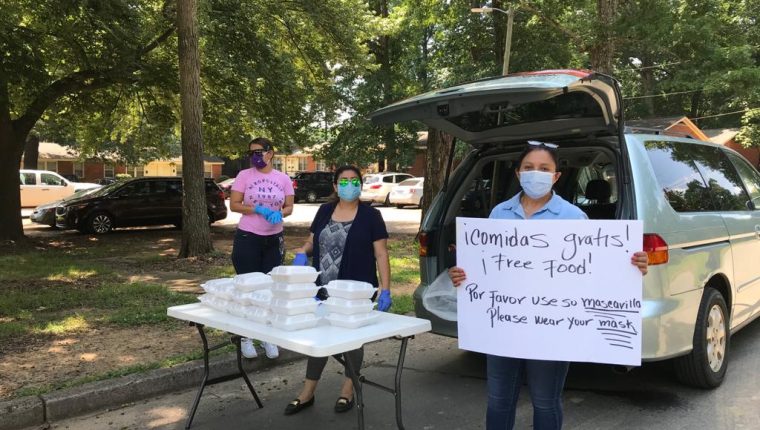 Mónica del Cid , al centro, apoya en Charlotte Estados Unidos a migrantes, principalmente guatemaltecos. (Foto, Prensa Libre: cortesía Mónica del Cid).En Carolina de Norte, viven unos 85 mil guatemaltecos, según cuenta Mónica del Cid, líder comunitaria en dicho lugar, quien cita datos del consulado general de Carolina del Norte y Carolina del Sur. Sin embargo, refiere que no saben exactamente cuántos casos hay de covid-19, porque en los hospitales no preguntan la nacionalidad. Según datos del Ministerio de Relaciones Exteriores en Guatemala, en todo el estado se tienen 28 guatemaltecos reportados como contagiados. Se trata de un dato oficial, es decir los que se han reportado al consulado, agrega dicho ministerio.En Charlotte hay personas provenientes de diversas partes de Guatemala, incluyendo de Izabal, de San Marcos y otros departamentos.La comunidad latina, incluyendo a los guatemaltecos, que son económica y socialmente vulnerables en Charlotte, es de la más afectada por casos de coronavirus según reporten de organizaciones y medios locales. Del Cid comenta a Prensa Libre que en el Condado de Mecklemburg, del cual forma parte Charlotte, el 14 % de la población son hispanos y de estos el 38% tiene covid-19, según datos que se manejan en el lugar.Las razones por las que los contagios son tan altos según del Cid, son variadas, entre ellos la necesidad de tomar en serio la enfermedad y protegerse, además de que a diferencia de los anglosajones que pueden efectuar más labores en teletrabajo, los hispanos en el área trabajan en fábricas y otras labores donde se requiere su presencia.Comenta que varios guatemaltecos tienen talleres, muchos de ellos provienen de Izabal y algunos con mecánicos que aprendieron en el Intecap. Ella y su esposo instalaron un taller.Entre las personas de San Marcos, y otros lugares, la mayoría trabaja en construcción, cocina y en fabricación de palets (estructuras de regularmente de madera para ordenar mercadería para su transporte), entre otros.Surge y se refuerza la solidaridadMónica tiene 18 años de vivir en Estados Unidos, y desde hace años, cuando llegaba por las madrugadas a vender café afuera de los consulados, se dio cuenta de las necesidades que enfrentan los guatemaltecos que llegaban y les empezó a enseñar a leer, a escribir y que podrían acceder a servicios básicos.Con su esposo poseen un taller de mecánica para autos en el cual laboran juntos, y además de cuidar a sus hijos ya daba apoyo social a la comunidad. Sin embargo, desde que se registró más fuerte la pandemia en el lugar, se enfocó en la ayuda comunitaria, dejó de ir al taller y ahora su mamá le ayuda a cuidar a sus hijos. Varios días por semana Mónica recorre calles y avenidas con el fin de lograr donaciones de víveres. “Muchas organizaciones están donando, entre ellos a iglesias, en un día puedo ir a tres porque a veces me toca hacer de hasta tres horas”, comentó.Expone que va a una organización, recibe lo que ahí le ofrecen y regresa a su hogar a descargar, de esa forma todos los días, para poder ir armando las cajas de víveres que llevará a las familias, principalmente guatemaltecas.En ocasiones es difícil encontrar donaciones de alimentos, pero también personas de la comunidad la llaman y le indica que lograron producto para que continúe su labor.Lunes, miércoles y viernes atiende a seis familias, prepara su caja de alimentos con fruta, leche, pan y productos para preparar, según el número de personas que residen ahí o según cuantas estén contagiadas. En una de esas casas hay cinco adultos y tres niños.  Los adultos están enfermos, aunque los niños no tienen síntomas, según le indica, en esos casos sí debe dejar alimentos para todos.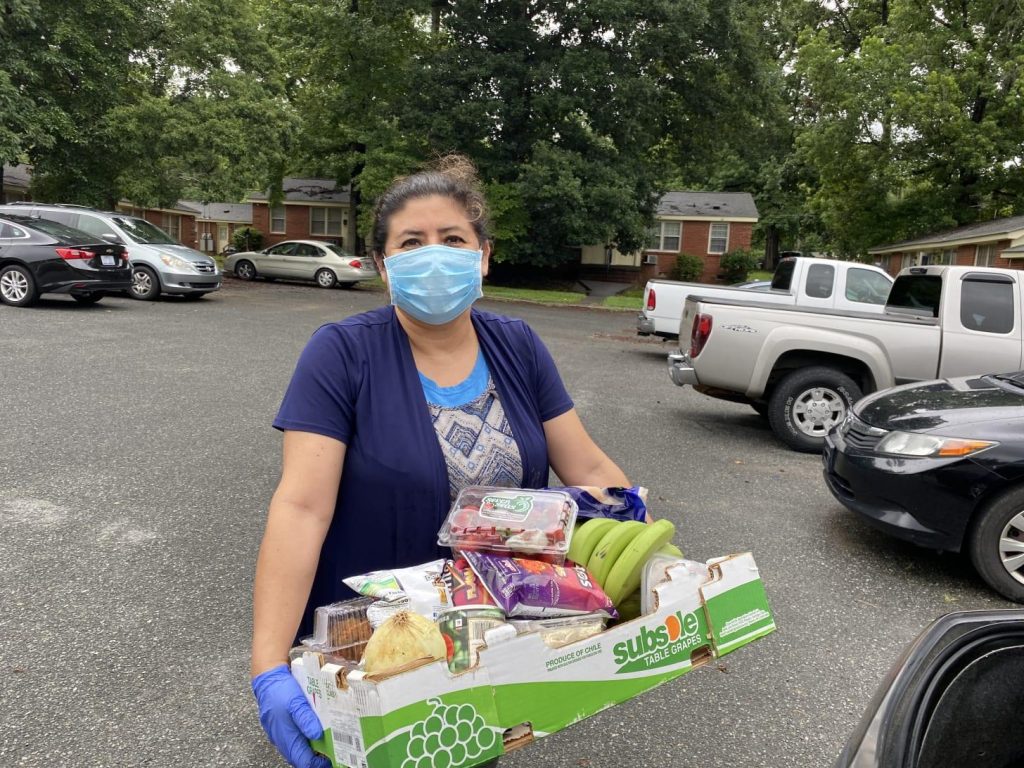 Durante la semana, Mónica del Cid junto a otros guatemaltecos buscan donaciones para preparar las cajas de alimentos que llevan a las familias guatemaltecas en Charlotte, Carolina del Norte. (Foto, Prensa Libre: Cortesía Mónica del Cid.).Los jueves es diferente, por medio del consulado de El Salvador en Charlotte y un chef que proviene de ese país logran obtener 125 platos de comida ya preparada.La mayoría de ocasiones cada jueves se colocaban en calles o avenidas y que las personas pasaran a recibir ahí la comida. Además, llevan un cartel, dando la recomendación, en inglés y en español, para que las personas usen mascarilla.Sin embargo, la semana pasada cambió esa forma de entrega ya que le avisaron que en unos inmuebles de varios apartamentos hay personas guatemaltecas con contagio. Entonces acudieron a esos lugares.Mónica llega con la caja, la dejan en la puerta, por el distanciamiento necesario se aleja unos pasos y llama a la familia por teléfono, o les habla por la ventana para que salgan a recoger los alimentos.Comenta que también le apoya Alba Cordón, proveniente de Izabal, quien ayuda para conseguir donaciones y repartirlas.“Estas personas quedan muy agradecidas, a veces no saben a quién acudir, ni siquiera saben que pueden llamar al 911 para atención médica”, comentó al indicar que hay casos en que saben hablar español ni inglés.Carolina del Norte se encuentra en este momento en una fase alta de contagios, y se prevé que siga en aumento, expresó Mónica al indicar que ahora el foco de contagios está en dicho estado, como hace poco tiempo lo fue en Nueva York. En tiempo normal en los hospitales tienen ocupación de alrededor del 25% de las camas, pero ahora está en 80% expone al mencionar datos  que se han divulgado en el lugar.Del consulado de Guatemala en Carolina de Norte, con el cual trabaja desde hace años para apoyar a los guatemaltecos, le han abierto las puertas también en esta emergencia.Mónica posee su página La Casa del Guatemalteco para apoyo comunitario.Casa del Trabajador Católico de Iowa: vigilia para apoyar a migrante guatemalteco y a su hijohttps://www.soy502.com/articulo/realizan-vigilia-apoyar-migrante-guatemalteco-hijo-101025Con información de The Gazzette25 de junio de 2020, 15:06Ciudadanos de Iowa se manifestaron para pedir que padre e hijo no fueran deportados Alrededor de 50 personas participaron en una vigilia para respaldar a padre e hijo, migrantes guatemaltecos, que se encuentran en Iowa, Estados Unidos.Ambos migraron hacia Estados Unidos el año pasado y tras ser detenidos por las patrullas fronterizas, se les permitió quedarse en ese país bajo libertad condicional supervisada. Jacinto Rivera Ramírez vive junto a su hijo Antonio, de 15 años, en la Casa del Trabajador Católico de Iowa.Se encuentran a la espera de la resolución de su caso de inmigración. Jacinto debe usar un brazalete en el tobillo para que las autoridades estadounidenses puedan monitorear su ubicación. El connacional solicitó una visa de trabajo legal. Mientras tanto, Jacinto se dedicó a crear y cuidar un huerto en la comunidad de Iowa que ayuda a alimentar a los ciudadanos. "La razón por la que vine aquí es para trabajar y mi hijo vino aquí para estudiar. La vida en Guatemala fue realmente difícil, así que decidimos venir para que él pudiera ir a la escuela", manifestó el migrante.Antonio tiene programada su audiencia inicial de inmigración para el 10 de septiembre en Omaha. Su padre debía asistir a las oficinas de inmigración hasta el 2 de septiembre.Así que se alarmó cuando lo llamaron para una cita este miércoles 24 de junio, pues temía que lo deportaran. La Casa del Trabajador Católico convocó a una vigilia a las 8:30 horas de la mañana. Un grupo de alrededor de 50 personas, todos usando mascarillas y guardando el distanciamiento físico, se reunieron frente a la oficina para brindarle su apoyo."Jacinto representa a cientos de miles de personas en este país que solo quieren tener una vida mejor. Nuestra lucha es por el derecho a vivir en paz, con justicia, sin miedo. No descansaremos hasta que se haga justicia para todos en este país", dijo Manny Gálvez, quien estuvo presente en la vigilia.Cuando el guatemalteco salió de la oficina, estaba feliz. Los funcionarios del Servicio de Inmigración y Control de Aduanas (ICE) le quitaron el brazalete de tobillo y le dijeron que su próximo registro sería en enero de 2021. La multitud celebró junto al migrante.Estudiar siendo un niño refugiado en la ‘era covid’De los más de siete millones de jóvenes en campos de desplazados o en situación de emergencia en edad escolar, casi la mitad no va a la escuela, un refugio seguro y libre de violencia para muchoshttps://elpais.com/elpais/2020/06/18/planeta_futuro/1592470797_034699.htmlBELÉN HERNÁNDEZMadrid 19 JUN 2020 - 07:23 CESTFarida Fadoul Nasser tiene 15 años, y desde principios de marzo se educa en casa con la ayuda de su hermana mayor, universitaria, que le corrige los deberes. Al igual que millones de niños en todo el mundo dejó de ir a su instituto por la pandemia. Estudia en el centro Kowetien en Yamena, Chad, donde llegó junto a su familia hace seis años desde República Centroafricana. Ella se siente una privilegiada, porque tiene a alguien que puede hacerle de profesora mientras dura la cuarentena, pero sufre igualmente las consecuencias de un mundo sin escuelas. "Estamos estresados, echo de menos las clases, a mis profesores y a mis amigos", explica Fadoul Nasser en videoconferencia desde Chad. Farida es una de los 3,7 millones de niños menores refugiados que no van al colegio, de los 7,1 que hay en todo el mundo en edad escolar, según cifras de la ONG Entreculturas. "Sin la escuela a causa de la pandemia, la infancia vuelve a estar más expuesta a situaciones de violencia, abuso y explotación y a tener más dificultades a para poder comer o acceder a agua potable", explica Lucía Rodríguez, responsable de Incidencia en Entreculturas, organización que este miércoles presentó la campaña Sin escuela, sin refugio, con motivo del Día Mundial del Refugiado, el próximo 20 de junio. La mitad de las personas refugiadas en todo el mundo son menores. Niños y jóvenes víctimas de conflictos internacionales e internos que no solo están aumentando, sino que también son cada vez más prolongados y afectan a un mayor número de personas. Desde hace 10 años la cifra de personas desplazadas forzosamente no ha parado de aumentar, y en 2019 se alcanzaba un máximo histórico a nivel interno: más de 50 millones de personas migraron dentro de su país.A esta situación de incertidumbre que viven las personas refugiadas, se suma una crisis sanitaria sin precedentes. La pandemia ha puesto en riesgo a muchos menores de no volver nunca más a la escuela, lo que acarrea algunas consecuencias que son devastadoras para su futuro, como ha alertado Unicef desde el inicio.Doble amenaza para las niñasNaciones Unidas prevé que el efecto de la covid-19 puede sumar 13 millones de matrimonios infantiles más y hasta dos millones de casos de mutilación genital femenina en la próxima década que se podrían haber evitado de no haber interrumpido los programas de prevención.En Chad, donde está refugiada Farida y su familia, se estima que un 38% de mujeres y niñas entre los 15 y 49 años han sufrido mutilación genital femenina. "Muchos chicos tratan de ligar con aquellas niñas que tienen menos educación o no están en la escuela, para así asegurarse una esposa. Y muchos embarazos no deseados también se han dado así. Si una chica tiene estudios y sus padres también, puede pensar en las consecuencias que tiene todo esto para su futuro", explica la joven centroafricana.En Chad, donde está refugiada Farida y su familia, se estima que un 38% de mujeres y niñas entre los 15 y 49 años han sufrido mutilación genital femeninaEl Sahel, un vasto territorio que recorre África de este a oeste al sur del desierto del Sahara a través de una docena de países, es otra de las zonas más castigadas y más empobrecidas del mundo. Allí se palpan claramente las consecuencias que tiene ser refugiado, menor y niña. En la región hay más de 2,5 millones de desplazados internos. En los últimos 12 meses, el número de personas desplazadas en Burkina Faso se ha multiplicado por 10 hasta alcanzar 848.329 personas, mientras que en Mali supera las 239.000 personas.Las niñas y adolescentes están sufriendo algunas de las peores consecuencias, según recoge el informe de Plan International Adolescentes en Emergencias: Voces del Sahel. "Están viviendo una triple tragedia en una de las regiones más críticas del planeta. Se han juntado el conflicto, la inseguridad alimentaria y el colapso económico y ha generado una situación catastrófica para toda una generación de adolescentes que está en grave riesgo y necesita el apoyo urgente de los Gobiernos y la comunidad internacional", subraya Concha López, directora general de Plan International España.Por su parte, la directora de Programas del Servicio Jesuita a Refugiados (JRS) en Chad, Elena González, explica que allí hay niñas que están sufriendo una "sobrecarga" de tareas del hogar, y otro tipo de abusos ante el cierre de los centros educativos. Desde la ONG aseguran están trabajando en poner a disposición de las familias un sistema educativo online, pese a que ante la falta de tecnología es "complicado".Para todos los organismos internacionales y las ONGs que trabajan en la zona, el objetivo es que los menores continúen con el aprendizaje pese al cierre de los centros. Para ello, por ejemplo, se imparten lecciones a través de WhatsApp y hay casos en los que los profesores acuden a domicilio a dar clases y para hacer un seguimiento de sus tareas.Educación a distancia y vuelta a la escuelaAdemás del cierre de los colegios, una de las grandes cortapisas que han encontrado miles de familias vulnerables ha sido la falta de acceso a Internet para poder seguir su educación a distancia sin problemas. Si a esto le sumamos vivir como refugiado, la situación se complica.Ante el cierre de escuelas, estamos facilitando el acceso a la educación a través de WhatsApp, donde los docentes envían vídeos de un minuto para explicar sus leccionesRAYHANA ITANI, COORDINADORA PEDAGÓGICA DEL SERVICIO JESUITA A REFUGIADOS EN LÍBANO EN BAALBEKLa guerra en Siria, que ha cumplido nueve años, ha provocado la huida de millones de personas, de las cuales, más de un millón vive actualmente en Líbano. Junto al JRS, Entreculturas trabaja para generar espacios de protección, aprendizaje y recuperación para la población refugiada, atendiendo a más de 3.000 niños y niñas en siete colegios. "Ante el cierre de escuelas, estamos facilitando el acceso a la educación a través de aplicaciones como WhatsApp, donde los docentes envían vídeos de un minuto para explicar sus lecciones. También utilizamos otras plataformas en las que se cuelgan vídeos y se intercambian ejercicios entre el personal docente y el alumnado", explica Rayhana Itani, coordinadora pedagógica del SJR en Líbano en Baalbek.El trabajo infantil es una de las consecuencias que el impacto de la covid-19 puede tener en la infancia, como ya ha alertado Unicef. "Ya hay casos de niños que en este periodo se han puesto a trabajar, la mayoría en el campo y sector de la construcción, y han dejado la escuela", contextualiza Itani. La coordinadora pedagógica señala que uno de sus cometidos es tratar de convencer a los padres de que esos menores no abandonen el colegio, y les animan a que empiecen una formación técnica.La vuelta cuanto antes a la escuela es otro de los convencimientos de Óscar Javier Calderón, director regional del Servicio Jesuita a Refugiados Latinoamérica y Caribe, que trabaja con los refugiados de Venezuela en Colombia. La crisis del país ha provocado el mayor desplazamiento de personas en Latinoamérica en su historia reciente. El 82% de los migrantes y refugiados venezolanos se están quedando en los países de la región, como Colombia o Brasil. No solo están más expuestas a los riesgos por la propagación de la pandemia, y más necesitados de bienes básicos, sino que es urgente poder escolarizar a los miles de niños refugiados venezolanos. “Es urgente poder incorporar a los jóvenes a los sistemas nacionales de formación técnica”, señala el experto. Volver a la escuela, que es con lo que sueña Farida: "Mi futuro está en juego, de mayor quiero ser médica".Beneficiarios latinoamericanos de DACABeneficiarios latinoamericanos de DACAPaísNúmero de inscritosMéxico548.000El Salvador25.900Guatemala17.700Honduras16.100Perú7.420Brasil5.780Ecuador5.460Colombia5.020Argentina3.970Venezuela2.480República Dominicana2.430Uruguay1.930Bolivia1.700Costa Rica1.620Chile1.410Nicaragua1.370Panamá440Paraguay210Fuente: Servicio de Ciudadanía e Inmigración de Estados Unidos